Про внесення змін до деяких нормативно-правових актівНаціонального банку УкраїниВідповідно до статей 7, 15, 44, 551, 56 Закону України “Про Національний банк України”, статей 21, 27–29, 34 Закону України “Про фінансові послуги та державне регулювання ринків фінансових послуг”, статей 8, 10–14, 79 Закону України “Про платіжні послуги”, статей 9, 11, 14, 15 Закону України “Про   валюту і валютні  операції”, з метою приведення нормативно-правових актів у відповідність до законодавства України Правління Національного банку України постановляє: 1. Унести до постанови Правління Національного банку України від 24 грудня 2021 року № 153 “Про затвердження Положення про ліцензування та реєстрацію надавачів фінансових послуг та умови провадження ними діяльності з надання фінансових послуг” (зі змінами) такі зміни:1) у пункті 2:в абзаці першому слова “(крім операторів поштового зв’язку)” виключити;абзац дев’ятий підпункту 2 доповнити словами “(крім відокремлених підрозділів, які здійснюють діяльність з торгівлі валютними цінностями або переказу коштів/фінансових платіжних послуг)”;2) у пункті 3:абзац перший після слова “зв’язку” доповнити словами “, які мають право на надання фінансових платіжних послуг/послуг з переказу коштів”;підпункт 2 викласти в такій редакції:“2) реєстраційну картку відокремленого підрозділу юридичної особи, складену за формою, наведеною в додатку 2 до Положення (крім відокремлених підрозділів, які здійснюють діяльність з торгівлі валютними цінностями або переказу коштів/фінансових платіжних послуг). Інформація подається щодо всіх відокремлених підрозділів лізингодавця, які надають фінансові послуги.”;у пункті 5 слова “в порядку, передбаченому в розділі X Положення” виключити;у пункті 6 слова “після прийняття Національним банком/уповноваженим органом іноземної країни рішення про неплатоспроможність фінансової установи/іноземної фінансової установи або відкликання в неї ліцензії” замінити словами “після прийняття визначеного в підпункті 3 пункту 226 глави 25 розділу IV Положення рішення органу ліцензування та нагляду, суду або іншого уповноваженого органу”;пункт 7 викласти в такій редакції:“7. Ознаки небездоганної ділової репутації, визначені в пункті 231 глави 26 розділу IV Положення, не застосовуються до юридичної особи, якщо такій особі було надано погодження на набуття або збільшення істотної участі в іншій фінансовій установі після прийняття визначеного в підпункті 2 пункту 231 глави 26 розділу IV Положення рішення органу ліцензування та нагляду, суду, або іншого уповноваженого органу щодо фінансової установи/іноземної фінансової установи.”;у пункті 8:слова “надавачі фінансових послуг” замінити словом “страховику”;перше речення після слів “за умови, що” доповнити словом “погодження”;друге речення доповнити словами “(рішення приймає Комітет з питань нагляду).”;пункт 15 викласти в такій редакції:“15. Вимоги пунктів 160, 161, 163 глави 15 розділу ІІ Положення щодо розміру мінімального статутного (складеного) капіталу небанківської фінансової установи застосовуються лише до осіб, які звертаються за отриманням ліцензії після набрання чинності відповідними вимогами.”;пункт 16 викласти у такій редакції:“16. Надавачі фінансових послуг до затвердження тарифів на послуги відповідно до пункту 387 глави 47 розділу VII, пункту 410 глави 49 розділу VIIІ Положення копію платіжного документа, що підтверджує здійснення оплати за цю(ці) послугу(ги), не подають. Неподання такого документа не вважається підставою для залишення пакета документів без розгляду.”;постанову після пункту 16 доповнити двома новими пунктами 161, 162  такого змісту:“161. Ліцензії на торгівлю валютними цінностями, діючі на дату прийняття цієї постанови, є чинними.Небанківські фінансові установи та оператори поштового зв’язку, які мають чинні ліцензії на торгівлю валютними цінностями, продовжують здійснювати торгівлю валютними цінностями в готівковій формі на підставі відповідної ліцензії.162. Національний банк розглядає інформацію та пакети документів, подані на виконання вимог Положення про порядок видачі ліцензії на торгівлю валютними цінностями, затвердженого постановою Правління Національного банку України від 26 березня 2021 року № 26 (далі – Положення № 26), згідно з вимогами та в порядку, визначеному Положенням № 26.”;пункт 17 виключити; постанову після пункту 18 доповнити п’ятьма новими пунктами 181–185 такого змісту:“181. Громадянам та/або податковим резидентам держави, що здійснює/здійснювала збройну агресію проти України в значенні, наведеному в статті 1 Закону України “Про оборону України” (далі – держава-агресор), фізичним особам, постійним місцем проживання яких є територія держави-агресора, юридичним особам, місцем реєстрації та/або місцезнаходженням яких є держава-агресор, які є власниками істотної участі в надавачах фінансових послуг (крім осіб, щодо яких Національним банком прийнято рішення про незастосування ознаки небездоганної ділової репутації, визначено в підпункті 7 пункту 223 глави 25 або підпункті 5 пункту 228 глави 26 розділу IV Положення), заборонено прямо чи опосередковано, повністю або частково користуватися правом голосу за придбаними акціями (частками) та в будь-який спосіб брати участь в управлінні таким надавачем фінансових послуг (далі – заборона використання права голосу).182. Заборона використання права голосу застосовується до власника:1) прямої істотної участі в надавачі фінансових послуг ‒ щодо належних йому акцій (часток у статутному капіталі) надавача фінансових послуг;2) опосередкованої істотної участі в надавачі фінансових послуг ‒ щодо акцій (часток у статутному капіталі), які належать акціонеру (учаснику) надавача фінансових послуг, через якого така особа володіє опосередкованою істотною участю в надавачі фінансових послуг (у розмірі, пропорційному розміру участі такого опосередкованого власника істотної участі).183. Надавачі фінансових послуг, у яких є власники істотної участі, зазначені в пункті 181 цієї постанови, мають право подати до Національного банку документи для призначення довіреної особи, зазначені в пункті 43510 глави 532 розділу VIII Положення.184. Національний банк приймає рішення за результатами розгляду поданих документів для призначення довіреної особи в порядку, установленому в главі 532 розділу VIII Положення.185. Ділова репутація керівників, головного бухгалтера, ключових учасників, власників істотної участі, ключових осіб надавача фінансових послуг, які є громадянами та/або податковими резидентами держави-агресора, фізичними особами, постійним місцем проживання яких є територія держави-агресора, юридичними особами, місцем реєстрації та/або місцезнаходженням яких є держава-агресор, є небездоганною (крім осіб, щодо яких Національним банком прийнято рішення про незастосування ознаки небездоганної ділової репутації, визначеної в підпункті 7 пункту 223 глави 25 або підпункті 5 пункту 228 глави 26 розділу IV Положення).”.2. Затвердити Зміни до Положення про ліцензування та реєстрацію  надавачів фінансових послуг та умови провадження ними діяльності з надання фінансових послуг, затвердженого постановою Правління Національного банку України від 24 грудня 2021 року № 153 (далі – Положення), що додаються. 3. Пункти 2–5 постанови Правління Національного банку України від 04 травня 2022 року № 93 “Про внесення змін до постанови Правління Національного банку України від 24 грудня 2021 року № 153 та врегулювання деяких питань у діяльності надавачів фінансових послуг” виключити.4. Визнати такою, що втратила чинність, постанову Правління Національного банку України від 26 березня 2021 року № 26 “Про затвердження Положення про порядок видачі ліцензії на торгівлю валютними цінностями”.5. Надавачі фінансових послуг до приведення Комплексної інформаційної системи Національного банку України у відповідність до вимог Положення подають до Національного банку України реєстраційну картку юридичної особи/реєстраційну картку відокремленого підрозділу юридичної особи, складену за формою, установленою Положенням у редакції, що діяла до набрання чинності цією постановою.6. Надавачі фінансових послуг мають право з метою виконання вимоги, визначеної в підпункті 2 пункту 2 постанови Правління Національного банку України від 24 грудня 2021 року № 153 “Про затвердження Положення про ліцензування та реєстрацію надавачів фінансових послуг та умови провадження ними діяльності з надання фінансових послуг” (зі змінами), подати опитувальник надавача фінансових послуг, анкету фізичної особи стосовно участі в надавачі фінансових послуг (щодо всіх фізичних осіб, які є власниками істотної участі в надавачі фінансових послуг), анкету юридичної особи стосовно участі в надавачі фінансових послуг (щодо всіх юридичних осіб, які є власниками істотної участі в надавачі фінансових послуг), анкету керівника, головного бухгалтера,  ключової особи заявника/надавача фінансових послуг у редакції, що діяла до набрання чинності цією постановою.7. Постанова набирає чинності з 09 жовтня 2022 року. Інд. 33                                                    затверджено                                                                   Постанова Правління                                                                                  Національного банку України                                                                                  від 07 жовтня 2022 року №216Змінидо Положення про ліцензування та реєстрацію надавачів фінансових послуг та умови провадження ними діяльності з надання фінансових послугУ розділі І:у главі 1:пункт 1 доповнити словами «, “Про валюту і валютні операції”, “Про платіжні послуги” (далі – Закон про платіжні послуги).»;у пункті 2:у підпункті 1 слова “(крім операторів поштового зв’язку)” виключити;абзац сьомий викласти в такій редакції:“Умови та порядок авторизації діяльності з надання фінансових платіжних послуг та обмежених платіжних послуг визначається нормативно-правовим актом Національного банку з питань авторизації діяльності надавачів фінансових платіжних послуг та обмежених платіжних послуг.”;у пункті 3:підпункти 4, 5, 7–9 викласти в такій редакції:“4) порядок та процедуру погодження/повідомлення про набуття або збільшення істотної участі в надавачах фінансових послуг (крім кредитних спілок), платіжних установах, установах електронних грошей, операторах поштового зв’язку, що мають право на надання фінансових платіжних послуг;5) вимоги до ділової репутації та порядок оцінки ділової репутації небанківських фінансових установ, юридичних осіб, які не є фінансовими установами, але мають право надавати окремі фінансові послуги, надавачів фінансових платіжних послуг, державне регулювання і нагляд за якими здійснює Національний банк, а також керівників, головних бухгалтерів, ключових осіб небанківських фінансових установ, юридичних осіб, які не є фінансовими установами, але мають право надавати окремі фінансові послуги, надавачів фінансових платіжних послуг, державне регулювання і нагляд за якими здійснює Національний банк, юридичних і фізичних осіб, які є власниками істотної участі або мають намір набути або збільшити істотну участь у небанківській фінансовій установі, юридичній особі, яка не є фінансовою установою, але має право надавати окремі фінансові послуги, надавачі фінансових платіжних послуг, державне регулювання і нагляд за якими здійснює Національний банк;”;“7) вимоги до фінансового стану юридичних осіб і майнового стану фізичних осіб, які є власниками істотної участі або мають намір набути або збільшити істотну участь в надавачах фінансових послуг (крім кредитних спілок та лізингодавців), платіжних установах, установах електронних грошей, операторах поштового зв’язку, що мають право на надання фінансових  платіжних послуг, а також принципів (критеріїв) і методики оцінки їх фінансового/майнового стану;8) порядок та процедуру повідомлення про призначення (обрання) керівника, головного бухгалтера, ключової особи, працівника, відповідального  за проведення фінансового моніторингу (далі – відповідальний працівник), у надавачі фінансових послуг, надавачі фінансових платіжних послуг, надавачі обмежених платіжних послуг, державне регулювання і нагляд за якими здійснює Національний банк;9) порядок та процедуру погодження на посаду керівника, головного бухгалтера страховика, об’єднаної кредитної спілки, платіжної установи, установи електронних грошей, оператора поштового зв’язку, що має право на надання фінансових платіжних послуг;”;у пункті 4:у підпункті 8 слова “заявника/нотаріуса” виключити;пункт після підпункту 8 доповнити новим підпунктом 81 такого змісту:“81) єдина електронна адреса – адреса електронної пошти заявника/надавача фінансових послуг, надавача фінансових платіжних послуг, надавача обмежених платіжних послуг для здійснення офіційної комунікації з Національним банком, надана Національному банку відповідно до цього Положення та/або нормативно-правового акта Національного банку, що визначає порядок здійснення авторизації діяльності надавачів фінансових платіжних послуг та обмежених платіжних послуг;”; підпункт 10 доповнити словами “, внесення змін до інформації  про надавача фінансових послуг або його відокремлений підрозділ та виключення відомостей про відокремлений підрозділ надавача фінансових послуг з відповідного Реєстру”;у підпункті 17 слова “Комітет з нагляду” замінити словами “Комітет з  питань нагляду”;підпункт 28 викласти в такій редакції:“28) надавач фінансових послуг – небанківська фінансова установа, лізингодавець, оператор поштового зв’язку, який має право провадити діяльність з торгівлі валютними цінностями;”;пункт після підпункту 28 доповнити новим підпунктом 281 такого змісту:“281) надавач фінансових платіжних послуг – платіжна установа (включаючи малу платіжну установу), філія іноземної платіжної установи, установа електронних грошей, філія іноземної установи електронних грошей, оператор поштового зв’язку, який має право надавати фінансові платіжні послуги;”;підпункт 29 викласти в такій редакції:“29) небанківська фінансова установа – фінансова установа, яка не є банком та має право надавати фінансові послуги, визначені в пункті 65 глави 5 розділу  ІІ цього Положення;”;пункт після підпункту 31 доповнити новим підпунктом 311 такого змісту:“311) податковий резидент – особа, яка відповідно до законодавства України/іноземної країни є резидентом України/іноземної країни для цілей оподаткування;”;2) пункти 19, 20, 24, 29, 33, 35 глави 2 викласти в такій редакції:“19. Заява про видачу ліцензії та документи, що додаються до неї, приймаються за описом усіх документів у пакеті із зазначеними назвами, датами видачі, органами (особами), що їх видали. Опис підписується особисто заявником – фізичною особою або уповноваженим представником заявника або шляхом накладення на опис КЕП відповідної особи.20. Документи, визначені цим Положенням, подаються до Національного банку виключно в один із таких способів:1) у паперовій формі з одночасним обов’язковим поданням електронних копій цих документів (без накладення КЕП) на цифрових носіях інформації (USB-флешнакопичувачах) або засобами електронного зв’язку, які використовуються Національним банком для електронного документообігу;2) у формі електронного документа або електронної копії документа, підписаного шляхом накладення КЕП, – електронним повідомленням на офіційну електронну поштову скриньку Національного банку nbu@bank.gov.ua або іншими засобами електронного зв’язку, які використовуються Національним банком для електронного документообігу.”;“24. Документи в окремих випадках, визначених у цьому Положенні, та на вимогу Національного банку подаються в електронній формі у форматі xlsx або іншому форматі.Додатково подаються до Національного банку у форматі xlsx:1) анкета фізичної особи стосовно участі в надавачі фінансових послуг, надавачі фінансових платіжних послуг/обмежених платіжних послуг, складена  за формою, наведеною в додатку 3 до цього Положення (далі – анкета фізичної особи); 2) анкета юридичної особи стосовно участі в надавачі фінансових послуг, надавачі фінансових платіжних послуг/обмежених платіжних послуг, складена  за формою, наведеною в додатку 4 до цього Положення  (далі – анкета юридичної особи); 3) анкета керівника, головного бухгалтера, ключової особи заявника/надавача фінансових послуг/надавача фінансових платіжних послуг/надавача обмежених платіжних послуг, складена за формою, наведеною  в додатку 5 до цього Положення (далі – анкета керівника); 4) інформація про майновий стан фізичної особи, складена за формою, наведеною в додатку 9 до цього Положення.”;“29. Заявник має право не подавати до Національного банку документи, що раніше подавалися до Національного банку, за сукупності таких умов:1) такі документи не були повернені Національним банком заявнику; 2) до них Національним банком не надавалися зауваження; 3) є дійсними; 4) інформація, яка міститься в цих документах, є актуальною. Заявник з метою врахування таких документів під час розгляду пакета документів подає до Національного банку клопотання, у якому наводить перелік раніше поданих документів із зазначенням їхніх назв, дат видачі, органів (осіб), що їх видали, інформацію про те, у складі якого пакета документів документи раніше подавалися до Національного банку, а також запевнення, що ці   документи не були повернені Національним банком заявнику, є дійсними, а інформація, яка в них міститься, є актуальною.”;“33. Заявник у разі неможливості подання з незалежних від нього причин документа/інформації, визначеного/визначеної цим Положенням щодо юридичної особи та/або фізичної особи подає до Національного банку обґрунтоване пояснення неможливості такого подання. Національний банк має право розглянути пакет документів без такого документа/такої інформації, якщо визнає пояснення заявника обґрунтованим.Письмове рішення з цього питання не приймається. Уповноважена особа Національного банку повідомляє в письмовій формі заявника про розгляд пакета документів без такого документа/інформації або про визнання пояснень заявника необґрунтованими та необхідність подання такого документа/інформації.”;“35. Заявник зобов’язаний надати Національному банку інформацію про свою єдину електронну адресу та адресу електронної пошти уповноваженого представника для здійснення офіційної комунікації з Національним банком.Надана єдина електронна адреса вважається офіційною електронною адресою для комунікації Національного банку із заявником.”;3) підпункт 2 пункту 42 глави 3 викласти в такій редакції:“2) оформлення хоча б одного з поданих документів із порушенням вимог закону та/або цього Положення.”.У розділі II:у главі 5:пункт 65 доповнити новим абзацом такого змісту:“Національний банк видає ліцензії на торгівлю валютними цінностями в порядку, визначеному цим Положенням для ліцензій на провадження діяльності з надання фінансових послуг.”;у пункті 72:абзац перший викласти в такій редакції:“72. Особа, яка має намір провадити/провадить діяльність з надання фінансових послуг, зазначених у пункті 65 глави 5 розділу ІІ цього Положення, на день звернення для отримання ліцензії/протягом усього строку дії ліцензії повинна відповідати таким вимогам (не поширюються на операторів поштового зв’язку, що мають право провадити діяльність з торгівлі валютними цінностями, та заявників, які мають намір отримати/мають статус лізингодавця):”;підпункт 3 після слів “ринків фінансових послуг,” доповнити словами “законодавства, що регулює діяльність на платіжному ринку, валютного законодавства,”;у підпункті 5 слова “/небанківської фінансової установи” виключити;у підпункті 19 слово “неусунутих” замінити словом “невиконаних”;пункт доповнити двома новими підпунктами такого змісту:“26) забезпечувати дотримання вимог законодавства України щодо застосування реєстраторів розрахункових операцій під час здійснення діяльності з торгівлі валютними цінностями шляхом здійснення валютних операцій з торгівлі валютними цінностями в готівковій формі (для осіб, які мають ліцензію на торгівлю валютними цінностями);27) наявні фінансові ресурси для реалізації бізнес-плану (для заявників, які мають статус страховика або кредитної спілки та звертаються за новою ліцензією на провадження діяльності з надання фінансових послуг/нового виду страхування або мають намір отримати статус страховика або кредитної спілки).”;главу після пункту 72 доповнити новим пунктом 721 такого змісту:“721. Оператор поштового зв’язку, який має намір провадити/провадить діяльність з торгівлі валютними цінностями, на день звернення для отримання ліцензії/протягом усього строку дії ліцензії повинен відповідати таким вимогам:1) відомості про особу включені до єдиного державного реєстру операторів поштового зв’язку;2) фінансовий стан відповідає вимогам пункту 159 глави 15 розділу II цього Положення;3) структура власності відповідає вимогам нормативно-правового акта Національного банку, яким установлено вимоги до структури власності  надавачів фінансових послуг;4) документи про структуру власності подаються до Національного банку в обсязі, порядку та у строки, визначені нормативно-правовим актом Національного банку, яким установлюються вимоги до структури власності надавачів фінансових послуг;5) ділова репутація оператора поштового зв’язку, ключових учасників, власників істотної участі, керівників, головного бухгалтера, ключових осіб оператора поштового зв’язку відповідають вимогам законів України та цього Положення;6) ділова репутація та професійна придатність відповідального працівника відповідають вимогам щодо ділової репутації та професійної придатності, визначеним у Положенні про здійснення установами фінансового моніторингу, затвердженому постановою Правління Національного банку України від 28 липня 2020 року № 107 (зі змінами);7) професійна придатність керівника, головного бухгалтера, ключових осіб оператора поштового зв’язку відповідає вимогам цього Положення;8) найменування, порядок використання торговельних марок, вебсайтів відповідають вимогам законодавства України та глав 6 і 7 розділу II цього Положення;9) виконує укладені ним договори з надання фінансових послуг і під час укладання, виконання та припинення дії таких договорів дотримується вимог, визначених книгою п’ятою Цивільного кодексу України та законами України з питань регулювання окремих ринків фінансових послуг;10) внутрішні документи з питань надання фінансових послуг та установчі документи відповідають вимогам глави 9 розділу II цього Положення;11) політика запобігання, виявлення та управління конфліктами інтересів оператора поштового зв’язку відповідає вимогам глави 18 розділу II цього Положення;12) на дату подання документів до Національного банку та протягом періоду розгляду документів на отримання ліцензії в особи немає невиконаних заходів впливу, застосованих Національним банком за порушення законодавства  України з питань регулювання ринків фінансових послуг, у сфері запобігання та протидії легалізації (відмиванню) доходів, одержаних злочинним шляхом, фінансуванню тероризму та фінансуванню розповсюдження зброї масового знищення, у сфері реалізації спеціальних економічних та інших обмежувальних заходів (санкцій), валютного законодавства та/або застосованих до неї заходів впливу за порушення зазначеного законодавства України;13) забезпечує дотримання вимог законодавства України щодо застосування реєстраторів розрахункових операцій під час надання фінансової послуги з торгівлі валютними цінностями та здійснення валютних операцій з торгівлі валютними цінностями в готівковій формі.”;пункт 79 викласти в такій редакції:“79. Надавач фінансових послуг, надавач фінансових платіжних послуг, надавач обмежених платіжних послуг зобов’язані:1) мати єдину електронну адресу для здійснення офіційної комунікації з Національним банком та забезпечити її безперебійне функціонування;2) підтримувати в актуальному стані інформацію, наведену в Комплексній інформаційній системі Національного банку;3) забезпечити на постійній основі отримання листів, надісланих на єдину електронну адресу, засобами поштового зв’язку на адреси, зазначені в Комплексній інформаційній системі Національного банку.”;2) абзац перший пункту 86 глави 7 після слова “послуг” доповнити словами і цифрами “протягом 10 робочих днів із дня внесення зміни до інформації, визначеної в пункті 86 глави 7 розділу ІІ цього Положення”;3) пункт 92 глави 8 доповнити двома новими абзацами такого змісту:“Місцезнаходженням надавача фінансових послуг, яке зазначається в заяві про включення до Реєстру, форма якої визначена і додатку 1 до цього   Положення, та опитувальнику, форма якого визначена у додатку 6 до цього Положення, є місцезнаходження, зазначене в Єдиному державному реєстрі.Місцезнаходження виконавчого органу повинно додатково зазначатися в опитувальнику, форма якого визначена у додатку 6 до цього Положення, у разі розташування виконавчого органу надавача фінансових послуг за місцем, відмінним від місцезнаходження, зазначеного в Єдиному державному реєстрі.”;4) у главі 10:у пункті 105:у підпункті 2 слова “під час” замінити словом “до”;пункт доповнити новим підпунктом такого змісту:“3) здійснення діяльності за видами добровільного страхування (правила страхування) для кожного виду страхування окремо.”;пункти 106–108 виключити;підпункт 3 пункту 121 викласти в такій редакції:“3) який отримав ліцензію на здійснення добровільного страхування відповідальності перед третіми особами (іншої, ніж зазначена в пунктах 12–14 статті 6 Закону України “Про страхування”), має право виступати гарантом відповідно до Митного кодексу України шляхом укладання відповідного договору страхування.”;5) розділ після глави 14 доповнити новою главою 141 такого змісту:“141. Додаткові вимоги щодо здійснення діяльності з торгівлі валютними цінностями1581. Ліцензія на торгівлю валютними цінностями одночасно є ліцензією на здійснення валютних операцій та на провадження діяльності з надання фінансової послуги з торгівлі валютними цінностями.1582. Ліцензія на торгівлю валютними цінностями надає небанківській фінансовій установі та оператору поштового зв’язку право здійснювати валютні операції з торгівлі валютними цінностями в готівковій формі/надавати фінансову послугу з торгівлі валютними цінностями. Платіжні установи, установи електронних грошей на підставі ліцензії на торгівлю валютними цінностями мають право здійснювати валютні операції з торгівлі валютними цінностями в готівковій формі/надавати фінансову послугу  з торгівлі валютними цінностями виключно для виконання платіжних операцій.Платіжні установи, установи електронних грошей для отримання ліцензії на торгівлю валютними цінностями подають до Національного банку документи, визначені в пунктах 399, 400 глави 48 розділу VII цього Положення.1583. Небанківська фінансова установа, оператор поштового зв’язку, які мають ліцензію на торгівлю валютними цінностями, зобов’язані забезпечувати дотримання вимог законодавства України щодо застосування реєстраторів розрахункових операцій під час надання фінансової послуги з торгівлі валютними цінностями та здійснення валютних операцій з торгівлі валютними цінностями в готівковій формі.”;6) у главі 15:у пункті 159:підпункт 2 після слів “для формування” доповнити словами “, включаючи збільшення,”;підпункт 3 виключити;пункт 160 доповнити двома новими підпунктами такого змісту:“8) 5 мільйонів гривень, якщо заявник має намір здійснювати діяльність з торгівлі валютними цінностями;9) визначеному Законом України “Про платіжні послуги”, якщо заявник має намір провадити діяльність у сфері надання фінансових платіжних послуг.”;главу після пункту 160 доповнити новим пунктом 1601 такого змісту:“1601. Заявник (крім заявника, що звертається із заявою про видачу нової ліцензії на провадження діяльності з надання фінансових послуг/ліцензії на новий вид страхування та який має діючу ліцензію на провадження діяльності з надання фінансових послуг, визначених у пункті 65 глави 5 розділу ІІ цього Положення) для отримання ліцензії зобов’язаний станом на дату звернення до Національного банку за отриманням ліцензії та до прийняття рішення за результатами розгляду відповідного пакета документів зберігати на рахунку кошти в розмірі мінімального статутного (складеного) капіталу, встановленому   в пункті 160 глави 15 розділу ІІ цього Положення.”;у пункті 162 слово “зобов’язана” замінити словами “, оператор поштового зв’язку, який має ліцензію на торгівлю валютними цінностями,  зобов’язані”;у пункті 165:в абзаці першому слова “не має права” замінити словами “, юридична особа, яка надає або має намір надавати фінансові платіжні послуги, не мають права”;у підпункті 1 слова “надавача фінансових послуг” виключити;пункт 167 викласти в такій редакції:“167. Національний банк має право визнати фінансовий стан заявника, який є страховиком або кредитною спілкою, або надавачем фінансових платіжних послуг/має намір набути статус страховика або кредитної спілки, або надавача фінансових платіжних послуг, таким, що не відповідає вимогам, установленим цим Положенням, якщо дані бізнес-плану/плану діяльності та/або фінансової звітності страховика, кредитної спілки, надавача фінансових платіжних послуг свідчать про те, що немає пропорційних його обсягу та характеру діяльності фінансових ресурсів для здійснення діяльності, визначеної бізнес-планом/планом діяльності (рішення приймає Комітет з питань нагляду).”;пункт 169 після слова “права” доповнити словами “(крім вимог щодо дотримання обов’язкових критеріїв, нормативів та інших вимог, що обмежують ризики за операціями з фінансовими активами, визначених законодавством України з питань регулювання ринків фінансових послуг)”;7) у главі 16:заголовок глави доповнити словами “, надавачів фінансових платіжних послуг”;пункти 170, 171 викласти в такій редакції: «170. Надавач фінансових послуг, надавач фінансових платіжних послуг повинні організувати систему корпоративного управління з урахуванням  розміру, особливостей своєї діяльності, бізнес-моделі, характеру й обсягів фінансових послуг, які ними надаються, профілю ризику, типу надавача фінансових послуг, надавача фінансових платіжних послуг та діяльності фінансових груп, до яких вони входять.171. Надавач фінансових послуг, надавач фінансових платіжних послуг, у статутному (складеному) капіталі яких більше 50 відсотків акцій (часток, паїв) належить державі, а також надавач фінансових послуг, надавач фінансових платіжних послуг, 50 і більше відсотків акцій (часток, паїв) яких розміщені в статутних капіталах господарських товариств, частка держави в яких становить 100 відсотків, організовують систему корпоративного управління з урахуванням вимог Закону України “Про управління об’єктами державної власності”.»;у пункті 172 слово “організовує” замінити словами “, надавач фінансових платіжних послуг організовують”;пункт 173 викласти в такій редакції:“173. Система корпоративного управління надавача фінансових послуг, надавача фінансових платіжних послуг повинна відповідати таким вимогам:1) організаційна структура кредитної спілки/об’єднаної кредитної спілки, страховика, надавача фінансових платіжних послуг має передбачати чіткий розподіл повноважень органів управління, контролю та операційної діяльності, містити письмовий опис основних функцій такого надавача фінансових послуг (для надавача фінансових платіжних послуг – операційні функції, включаючи важливі), бути прозорою для всіх зацікавлених осіб, працівників, учасників (акціонерів, членів) такого надавача фінансових послуг, надавача фінансових платіжних послуг та забезпечувати належну систему стримувань і противаг, підпорядкованість, звітування та ефективне управління ризиками, а також не містити дублювання функцій;2) обов’язки, відповідальність, порядок обміну інформацією, способи прийняття рішень і взаємодія наглядової/спостережної ради та колегіального/одноосібного виконавчого органу, керівників, головного бухгалтера, ключових осіб кредитної спілки/об’єднаної кредитної спілки, страховика, надавача фінансових платіжних послуг мають бути чітко визначені і задокументовані у внутрішніх документах такого надавача фінансових послуг, надавача фінансових платіжних послуг;3) система внутрішнього контролю та система управління ризиками надавача фінансових послуг, надавача фінансових платіжних послуг  організована згідно з вимогами законодавства України з питань регулювання ринків фінансових послуг;4) внутрішній документ страховика, об’єднаної кредитної спілки, кредитної спілки, надавача фінансових платіжних послуг з питань політики винагороди відповідає вимогам, установленим у пункті 174 глави 16 розділу II цього Положення;5) керівник, головний бухгалтер, ключові особи надавача фінансових  послуг, надавача фінансових платіжних послуг відповідають вимогам щодо ділової репутації та професійної придатності, установленим у главі 17 розділу II цього Положення.”;пункт 175 після слова “поширюються” доповнити словом “також”;8) у главі 17: заголовок глави доповнити словами “, надавача фінансових платіжних послуг”;у пункті 176:пункт після слова “послуг” доповнити словами “, надавачів фінансових платіжних послуг”;пункт доповнити новим абзацом такого змісту:“Керівники Фонду часткового гарантування кредитів у сільському господарстві також повинні відповідати вимогам Закону України “Про Фонд часткового гарантування кредитів у сільському господарстві” та додатковим вимогам, установленим Кабінетом Міністрів України.”;пункт 178 викласти в такій редакції:“178. Надавач фінансових послуг, надавач фінансових платіжних послуг мають право призначити головного комплаєнс-менеджера та/або головного ризик-менеджера. Надавач фінансових послуг, надавач фінансових платіжних послуг приймають рішення про призначення головного комплаєнс-менеджера та/або головного ризик-менеджера з урахуванням типу та розміру надавача фінансових послуг, надавача фінансових платіжних послуг, особливостей їхньої діяльності та бізнес-моделі, характеру й обсягів фінансових послуг, профілю ризику та діяльності фінансових груп, до яких входять відповідний надавач фінансових послуг, надавач фінансових платіжних послуг.”;пункт 179 після слова “послуг” доповнити словами “, надавача фінансових платіжних послуг”;у пункті 180:абзац перший після слова “послуг” доповнити словами “, надавача фінансових платіжних послуг”;у підпункті 1:в абзаці третьому слова “не нижче першого (бакалаврського) рівня або прирівняної до неї” виключити;абзац четвертий викласти в такій редакції: “сукупності знань, професійного та управлінського досвіду в обсязі, потрібному для належного виконання посадових обов’язків з урахуванням типу та розміру надавача фінансових послуг, надавача фінансових платіжних послуг, особливостей їхньої діяльності та бізнес-моделі, характеру й обсягів фінансових послуг, профілю ризику та діяльності фінансових груп, до яких входять надавач фінансових послуг, надавач фінансових платіжних послуг, а також функціонального навантаження та сфери відповідальності такої особи;”;підпункт 2 після слова “послуг” доповнити словами “, надавача фінансових платіжних послуг”;у пункті 182:слово “зобов’язаний” замінити словами “, надавач фінансових платіжних послуг зобов’язані”;пункт доповнити новим абзацом такого змісту:“Надавач фінансових платіжних послуг також зобов’язаний перевіряти відповідність своїх керівників, головного бухгалтера, ключових осіб додатковим вимогам щодо професійної придатності та ділової репутації, установленим нормативно-правовим актом Національного банку про порядок здійснення авторизації діяльності надавачів фінансових платіжних послуг та обмежених платіжних послуг, та документально оформляти і зберігати відповідні результати перевірки протягом двох років із дня завершення проведення відповідного оцінювання.”; 9) у главі 19:у пункті 187:пункт після слова “страховика” доповнити словами “, установи електронних грошей”; слова “надавача фінансових послуг” замінити словами “страховика, кредитної спілки, установи електронних грошей”;слово “правління” замінити словами “колегіальний виконавчий орган”;пункти 188–190 викласти в такій редакції:“188. Голові колегіального виконавчого органу (особі, яка здійснює повноваження одноосібного виконавчого органу), членам колегіального виконавчого органу, головному бухгалтеру страховика, надавача фінансових платіжних послуг забороняється займати посади в інших юридичних особах [крім материнських та дочірніх компаній страховика, надавача фінансових платіжних послуг, компаній – учасників фінансової групи, до якої входить такий страховик, надавач фінансових платіжних послуг, професійних об’єднань на ринку страхування/фінансових платіжних послуг, юридичних осіб-нерезидентів, кінцевим власником істотної участі в яких є та сама іноземна держава (крім держави-агресора), яка є кінцевим власником істотної участі в такому страховику, надавачі фінансових платіжних послуг].189. Голові та членам правління кредитної спілки забороняється займати посади в інших надавачах фінансових послуг, крім об’єднаної кредитної спілки.Голові колегіального виконавчого органу (особі, яка здійснює   повноваження одноосібного виконавчого органу) надавача фінансових послуг забороняється займати посаду голови правління (особи, яка здійснює повноваження одноосібного виконавчого органу) в іншому надавачі фінансових послуг.190. Голова колегіального виконавчого органу (особа, яка здійснює повноваження одноосібного виконавчого органу) надавача фінансових послуг не має права очолювати структурні підрозділи цього надавача фінансових послуг,  та виконувати обов’язки головного бухгалтера цього надавача фінансових послуг.”;пункт 193 після слів “очолювати правління”, “органу)” доповнити словом “цього”;пункт 194 після слова “правління” доповнити словом “цього”;10) у пункті 196 глави 20:абзац перший викласти в такій редакції: “196. Надавач фінансових послуг, надавач фінансових платіжних послуг мають право відкривати та здійснювати діяльність через відокремлені підрозділи, які надають фінансові послуги, за таких умов:”;у підпункті 1 слово “має” замінити словами “, надавач фінансових  платіжних послуг мають”;підпункт 4 після слова “послуг” доповнити словами “надавача фінансових платіжних послуг,”; у підпункті 5 слово “присвоює” замінити словами “, надавач фінансових платіжних послуг присвоюють”.У розділі IІІ:1) заголовок розділу викласти в такій редакції:“III. Істотна участь у надавачі фінансових послуг, надавачі фінансових платіжних послуг”;2) у главі 21:заголовок глави викласти в такій редакції:“21. Участь у надавачі фінансових послуг, надавачі фінансових платіжних послуг, надавачі обмежених платіжних послуг”;пункт 197 викласти в такій редакції: “197. Вимоги розділів III та VIII цього Положення не поширюються на кредитні спілки, об’єднані кредитні спілки, філії іноземних платіжних установ, філії іноземних установ електронних грошей.”; у пункті 198 слова “небанківській фінансовій установі” замінити словами “надавачі фінансових послуг, надавачі фінансових платіжних послуг, надавачі обмежених платіжних послуг”;у пункті 199 слова “небанківській фінансовій установі”, “небанківської фінансової установи” замінити відповідно словами “надавачі фінансових послуг, надавачі фінансових платіжних послуг, надавачі обмежених платіжних послуг”, “такого надавача фінансових послуг, надавача фінансових платіжних послуг,  надавача обмежених платіжних послуг”;пункти 200, 201 викласти в такій редакції:“200. Опосередковане володіння істотною участю в надавачі фінансових послуг, надавачі фінансових платіжних послуг, надавачі обмежених платіжних послуг настає, якщо особа самостійно чи спільно з іншими особами:1) володіє участю в надавачі фінансових послуг, надавачі фінансових платіжних послуг, надавачі обмежених платіжних послуг через юридичних осіб, трасти або інші подібні правові утворення і розмір участі такої особи в надавачі фінансових послуг, надавачі фінансових платіжних послуг, надавачі обмежених платіжних послуг, розрахований згідно з нормативно-правовим актом Національного банку, яким встановлюються вимоги до структури власності надавачів фінансових послуг, становить 10 і більше відсотків;2) прямо або через юридичних осіб здійснює контроль за одним або  кількома учасниками надавача фінансових послуг, надавача фінансових платіжних послуг, надавача обмежених платіжних послуг, яким належить 10 і більше відсотків акцій/часток у статутному (складеному) капіталі надавача фінансових послуг, надавача фінансових платіжних послуг, надавача обмежених платіжних послуг;3) має право голосу за акціями/частками, що становлять 10 і більше  відсотків статутного (складеного) капіталу надавача фінансових послуг,   надавача фінансових  платіжних послуг, надавача  обмежених платіжних  послуг         на загальних зборах учасників надавача фінансових послуг, надавача фінансових платіжних послуг, надавача обмежених платіжних послуг, згідно з довіреністю/довіреностями від одного або кількох учасників надавача фінансових послуг, надавача фінансових платіжних послуг, надавача обмежених платіжних послуг, якщо така довіреність/довіреності передбачає/передбачають (сукупно або окремо):право участі та голосування на всіх загальних зборах учасників надавача фінансових послуг, надавача фінансових платіжних послуг, надавача обмежених платіжних послуг, що можуть бути скликані та проведені протягом періоду від одного року з дати видачі, та/або право участі та голосування на загальних зборах учасників надавача фінансових послуг, надавача фінансових платіжних послуг, надавача обмежених платіжних послуг протягом не менше одного року поспіль або сукупно;надання особі як повіреному права голосу з усіх питань, що можуть бути внесені на розгляд загальних зборів учасників надавача фінансових послуг, надавача фінансових платіжних послуг, надавача обмежених платіжних послуг, та немає інструкцій з голосування щодо них;4) отримала в управління 10 і більше відсотків акцій/часток у статутному (складеному) капіталі надавача фінансових послуг, надавача фінансових платіжних послуг, надавача обмежених платіжних послуг та/або акції/частки в статутному (складеному) капіталі будь-якої юридичної особи в ланцюгу володіння корпоративними правами в надавачі фінансових послуг, надавачі фінансових платіжних послуг, надавачі обмежених платіжних послуг, що призвело до набуття нею значного або вирішального впливу на управління чи діяльність надавача фінансових послуг, надавача фінансових платіжних послуг, надавача обмежених платіжних послуг;5) має незалежну від формального володіння можливість значного/вирішального впливу на управління чи діяльність надавача фінансових послуг, надавача фінансових платіжних послуг, надавача обмежених платіжних послуг.201. Ознаками спільного володіння істотною участю в надавачі фінансових послуг, надавачі фінансових платіжних послуг є участь в розмірі 10 і більше відсотків їхнього статутного (складеного) капіталу групи осіб, які є:1) асоційованими особами;2) іншими особами, які спільно набули істотної участі в надавачі фінансових послуг, надавачі фінансових платіжних послуг та/або заявили про спільність такого набуття публічно, та/або зафіксували спільність такого набуття документально.Національний банк у разі виявлення ознак спільного володіння істотною участю в страховику, надавачі фінансових платіжних послуг повідомляє про це страховика, надавача фінансових платіжних послуг та має право вимагати погодження набуття істотної участі та/або надання інформації, документів, пояснень щодо ознак такого спільного володіння.Національний банк у разі виявлення ознак спільного володіння істотною участю в надавачі фінансових послуг (крім страховика) повідомляє про це такого надавача фінансових послуг та має право вимагати надання документів, зазначених у пункті 4121 глави 49 розділу VIII цього Положення, та/або інформації, документів, пояснень щодо ознак такого спільного володіння.”;в абзаці першому пункту 202 слова “настає ознака” замінити словами “наявні ознаки”;пункт 204 викласти в такій редакції:“204. Національний банк за результатами розгляду такого клопотання, визначеного в пункті 202 глави 21 розділу ІІІ цього Положення, має право прийняти одне з таких рішень (рішення приймає Комітет з питань нагляду):1) про визнання спільного володіння істотною участю (якщо клопотання є необґрунтованим). У такому разі особи, щодо яких настає спільне володіння істотною участю: в страховику, платіжній установі, установі електронних грошей або операторі поштового зв’язку, що надає фінансові платіжні послуги, зобов’язані звернутися до Національного банку для погодження спільного набуття або збільшення істотної участі не пізніше двох місяців із дати прийняття такого рішення Національним банком. Документи для погодження спільного набуття або збільшення істотної участі не подаються щодо осіб, які отримували одноосібно погодження на набуття або збільшення істотної участі у  відповідному розмірі; в надавачі фінансових послуг (крім страховика, кредитної спілки,  об’єднаної кредитної спілки), зобов’язані подати документи, зазначені в пункті 4121 глави 49 розділу VIII цього Положення, щодо кожної особи, яка до прийняття відповідного рішення не вважалася власником істотної участі в  такому надавачі фінансових послуг;2) про незастосування до осіб ознаки спільного володіння істотною участю (якщо надане особою клопотання є обґрунтованим).Національний банк повідомляє надавача фінансових послуг, платіжну установу, установу електронних грошей або оператора  поштового зв’язку,  що має право на надання фінансових платіжних послуг, про прийняте рішення протягом п’яти робочих днів із дня його прийняття.”;3) у главі 22:заголовок глави 22 викласти в такій редакції:“22. Набуття, збільшення та зменшення істотної участі в небанківській фінансовій установі, платіжній установі, установі електронних грошей або операторі поштового зв’язку, що має право на надання фінансових платіжних послуг”;пункт 205 викласти в такій редакції:“205. Особа зобов’язана погодити з Національним банком набуття або збільшення істотної участі:1) в страховику, якщо вона прямо та/або опосередковано, самостійно чи спільно з іншими особами володітиме 10, 25, 50 та 75 і більше відсотками статутного (складеного) капіталу (далі – рівні володіння) страховика чи правом голосу за придбаними акціями (частками) у страховику та/або незалежно від формального володіння справлятиме значний вплив або здійснюватиме контроль (вирішальний вплив на управління або діяльність) такого страховика;2) у платіжній установі, установі електронних грошей або операторі поштового зв’язку, що має право на надання фінансових платіжних послуг, якщо вона прямо та/або опосередковано, самостійно чи спільно з іншими особами володітиме або контролюватиме 10, 25 або 50 і більше відсотків статутного капіталу такого надавача фінансових платіжних послуг чи правом голосу за акціями (частками) у статутному капіталі такого надавача фінансових платіжних послуг та/або незалежно від формального володіння справлятиме значний вплив або здійснюватиме контроль (вирішальний вплив на управління або діяльність) такого надавача фінансових платіжних послуг.”;главу після пункту 205 доповнити новим пунктом 2051 такого змісту:“2051. Особа зобов’язана повідомити Національний банк про набуття або збільшення істотної участі, якщо особа прямо та/або опосередковано, самостійно чи спільно з іншими особами володітиме 10, 25 або 50 і більше відсотками статутного (складеного) капіталу чи правом голосу за придбаними акціями (частками) та/або незалежно від формального володіння справлятиме значний вплив або здійснюватиме контроль (вирішальний вплив на управління або діяльність) будь-якої із таких юридичних осіб:небанківської фінансової установи (крім осіб, визначених у пункті 205 глави 22 розділу ІІІ цього Положення);оператора поштового зв’язку, що має право провадити діяльність з торгівлі валютними цінностями;лізингодавця.Повідомлення про набуття або збільшення істотної участі не подається,  коли особа отримала погодження на набуття або збільшення істотної участі в операторі поштового зв’язку відповідно до Закону про платіжні послуги.”;у пункті 206:у підпункті 1 слова “фінансовій установі” замінити словами “страховику, надавачі фінансових платіжних послуг”;у підпункті 2 слова “фінансової установи” замінити словами “страховика, надавача фінансових платіжних послуг”;у підпункті 3 слова “фінансової установи” замінити словами “страховика, надавача фінансових платіжних послуг”;у підпункті 5 слова “небанківській фінансовій установі” замінити словами “страховику, надавачі фінансових платіжних послуг”;пункт доповнити новим підпунктом такого змісту:“6) особа, яка є власником істотної участі в страховику, надавачі фінансових платіжних послуг, змінює тип участі таким чином, що загальний розмір участі особи не дорівнюватиме та не перевищуватиме наступний рівень володіння, визначений у пункті 205 глави 22 розділу III цього Положення.”;главу після пункту 206 доповнити новим пунктом 2061 такого змісту:“2061. Набуття або збільшення істотної участі не потребує повідомлення Національного банку відповідно до пункту 2051 глави 22 розділу ІІІ цього Положення, якщо особа:1) набула або збільшила істотну участь до набуття юридичною особою статусу надавача фінансових послуг (крім страховика, надавача фінансових платіжних послуг);2) вже отримувала погодження органу, що здійснює державне регулювання ринків фінансових послуг, на набуття або збільшення істотної участі/не потребувала такого погодження відповідно до законодавства України або подавала повідомлення про набуття або збільшення істотної участі та документи, зазначені в пункті 4121 глави 49 розділу VIII цього Положення, збільшує розмір своєї участі таким чином, що загальний розмір участі особи не дорівнюватиме та не перевищуватиме наступний рівень володіння, визначений у пункті 2051 глави 22 розділу III цього Положення;3) набула або збільшила істотну участь в надавачі фінансових послуг (крім страховика, надавача фінансових платіжних послуг) опосередковано через публічну компанію;4) яка є власником істотної участі в надавачі фінансових послуг (крім страховика, надавача фінансових платіжних послуг), змінює тип участі таким чином, що загальний розмір участі особи не дорівнюватиме та не перевищуватиме наступний рівень володіння, визначений у пункті 2051 глави 22 розділу III цього Положення.”;пункт 208 викласти в такій редакції:“208. Особа, яка спільно з іншими особами володіє істотною участю в страховику, надавачі фінансових платіжних послуг зобов’язана погодити з Національним банком збільшення істотної участі, якщо вона прямо та/або опосередковано самостійно збільшує розмір своєї істотної участі в страховику, надавачі фінансових платіжних послуг, понад рівні володіння, визначені в пункті 205 глави 22 розділу III цього Положення (документи подаються щодо особи, яка одноосібно збільшує розмір своєї істотної участі, якщо спільне володіння істотною участю в страховику, надавачі фінансових платіжних послуг було погоджене в установленому законодавством України порядку).Документи щодо інших осіб, які володіють істотною участю в страховику, надавачі фінансових платіжних послуг спільно з особою, зазначеною в абзаці першому пункту 208 глави 22 розділу ІІІ цього Положення, але які одноосібно не збільшують розмір своєї істотної участі в страховику, надавачі фінансових платіжних послуг, понад рівні володіння, визначені в пункті 205 глави 22 розділу III цього Положення, не подаються.”;в пункті 209:в абзаці першому слова “небанківській фінансовій установі” замінити словами “страховику, надавачі фінансових платіжних послуг”;в підпунктах 2, 3 слова “небанківської фінансової установи” замінити словами “страховика, надавача фінансових платіжних послуг”;пункти 210–212, 215 викласти в такій редакції:“210. Особа, яка володіє істотною участю в:1) страховику в розмірі, що є рівним або більшим, ніж 10, 25 або 50 відсотків статутного (складеного) капіталу, та має намір збільшити істотну участь до розміру, що буде рівним або більшим, ніж 25, 50 або 75 відсотків статутного (складеного) капіталу страховика відповідно, зобов’язана погодити з Національним банком збільшення істотної участі в страховику;2) надавачі фінансових платіжних послуг у розмірі, що є рівним або більшим, ніж 10 або 25 відсотків статутного капіталу, та має намір збільшити істотну участь до розміру, що буде рівним або більшим, ніж 25 або 50 відсотків статутного капіталу надавача фінансових платіжних послуг відповідно, зобов’язана погодити з Національним банком збільшення істотної участі в такій особі.211. Особа, яка володіє істотною участю в небанківській фінансовій установі, надавачі фінансових платіжних послуг та має намір передати свою істотну участь або зменшити її нижче рівнів володіння, визначених в пунктах 205, 2051 глави 22 розділу III цього Положення, чи передати контроль (вирішальний вплив) над небанківською фінансовою установою, надавачем фінансових платіжних послуг іншій особі, письмово повідомляє Національний банк про цей намір протягом 10 календарних днів із дня прийняття такою особою рішення, але не пізніше ніж за 15 календарних днів до такого зменшення/передання.212. Особа, яка володіла істотною участю в страховику, надавачі   фінансових платіжних послуг та передала її іншій особі або зменшила розмір участі нижче визначених у пункті 205 глави 22 розділу III цього Положення  рівнів володіння, передбачених для страховика та надавача фінансових платіжних послуг відповідно,  зобов’язана погодити з Національним банком повторне набуття або збільшення участі в страховику, надавачі фінансових платіжних послуг понад ці рівні володіння.”;“215. Особа, яка не відповідає вимогам до ділової репутації та/або фінансового/майнового стану, визначеним цим Положенням, не має права набувати істотної участі в надавачі фінансових послуг, надавачі фінансових платіжних послуг, надавачі обмежених платіжних послуг.”;4) у главі 23:у пункті 217 слова “небанківській фінансовій установі”, “небанківською фінансовою установою” замінити відповідно словами “страховику”, “такою фінансовою установою”;у пункті 218:в абзаці першому слова “небанківській фінансовій установі”, “небанківською фінансовою установою” замінити відповідно словами “страховику”, “такою фінансовою установою”;у підпункті 1 слова “небанківській фінансовій установі” замінити словом “страховику”;у підпункті 2 слова “небанківській фінансовій установі”, “небанківської фінансової установи” замінити відповідно словами “страховику”, “страховика”;пункт 219 викласти в такій редакції:“219. Національний банк після виявлення факту набуття особою істотної участі або збільшення особою своєї істотної участі у страховику до рівня, визначеного в пункті 205 глави 22 розділу III цього Положення, без відповідного письмового погодження повідомляє страховика про:невідповідність структури власності вимогам щодо прозорості в порядку, визначеному нормативно-правовим актом Національного банку, яким встановлено вимоги до структури власності надавачів фінансових послуг;необхідність подання до Національного банку в порядку, визначеному в главі 531 розділу VIII цього Положення, пропозицій щодо принаймні двох кандидатів для призначення довіреної особи, якій передається право брати  участь у голосуванні, щодо кожної особи, якій не було письмово погоджено набуття або збільшення істотної участі у страховику у відповідному розмірі.”;главу після пункту 219 доповнити двома новими пунктами 2191 та 2192 такого змісту:“2191. Національний банк у разі встановлення особи, яка не звернулася до Національного банку за погодженням набуття або збільшення істотної участі в надавачі фінансових платіжних послуг у випадках та строки, визначені цим Положенням, або якщо Національний банк відмовив такій особі в погодженні набутої або збільшеної істотної участі, має право: 1) повідомити надавача фінансових платіжних послуг про невідповідність структури власності вимогам щодо прозорості в порядку, визначеному нормативно-правовим актом Національного банку, яким встановлено вимоги до структури власності надавачів фінансових послуг;2) прийняти рішення про тимчасову заборону такому власнику істотної участі використання права голосу та/або вимагати відчуження відповідних часток або акцій (паїв) надавача фінансових платіжних послуг з обов’язковим визначенням строку відчуження (рішення приймає Комітет з питань нагляду).2192. Правочин, внаслідок вчинення якого особа набула або збільшила істотну участь у надавачі фінансових платіжних послуг всупереч забороні Національного банку, крім випадків, у яких допускається наступне погодження фактично набутої або збільшеної істотної участі, є нікчемним.Національний банк інформує відповідного надавача фінансових платіжних послуг, сторони за таким правочином та депозитарну установу, яка обслуговує відповідний рахунок у цінних паперах (якщо організаційно-правовою формою такого надавача фінансових платіжних послуг є акціонерне товариство), про нікчемність такого правочину протягом трьох робочих днів після дня, коли Національному банку стало відомо про вчинення такого правочину. Відповідна інформація розміщується на сторінці офіційного Інтернет-представництва Національного банку не пізніше наступного робочого дня після дня, коли Національному банку стало відомо про вчинення такого правочину.Днем, коли Національному банку стало відомо про вчинення такого правочину, є день отримання Національним банком інформації з офіційних джерел або отримання документів (їх копій), що підтверджують вчинення такого правочину.”;5) розділ ІІІ після глави 23 доповнити новою главою 231 такого змісту:“231. Визнання власника істотної участі в надавачі фінансових послуг, надавачі фінансових платіжних послуг2193. Національний банк має право визначати наявність значного чи вирішального впливу на управління чи діяльність надавача фінансових послуг, надавача фінансових платіжних послуг.2194. Національний банк має право визнати особу власником істотної участі в надавачі фінансових послуг, надавачі фінансових платіжних послуг незалежно від подання такою особою/ надавачем фінансових послуг/ надавачем фінансових платіжних послуг пакета документів для погодження/повідомлення про набуття або збільшення істотної участі/відомостей про власників істотної участі в надавачі фінансових послуг, надавачі фінансових платіжних послуг до Національного банку (рішення приймає Комітет з питань нагляду).2195.	Власником істотної участі в надавачі фінансових послуг, надавачі фінансових платіжних послуг може бути визнано особу, яка незалежно від формального володіння має значний або вирішальний вплив на управління або діяльність надавача фінансових послуг, надавача фінансових платіжних послуг,  відповідно до ознак, визначених у пункті 2196 глави 231 розділу III цього Положення.2196. Національний банк для визначення наявності значного чи вирішального впливу особи на управління або діяльність надавача фінансових послуг, надавача фінансових платіжних послуг незалежно від формального володіння враховує:1) відповідність структури власності надавача фінансових послуг, надавача фінансових платіжних послуг вимогам щодо її прозорості, установленим Національним банком;2) наявність інших власників істотної участі в надавачі фінансових послуг, надавачі фінансових платіжних послуг (крім особи, щодо якої Національний банк визначає наявність значного чи вирішального впливу на управління або діяльність надавача фінансових послуг, надавача фінансових платіжних послуг);3) здатність особи впливати на обрання/призначення керівників, головних бухгалтерів і ключових осіб надавача фінансових послуг, надавача фінансових платіжних послуг;4) можливість особи брати участь у прийнятті рішень з основних стратегічних напрямів діяльності надавача фінансових послуг, надавача фінансових платіжних послуг (вплив на бізнес-модель, порядок та умови надання фінансових послуг) незалежно від того, чи обіймає ця особа посаду керівника та/або отримує винагороду чи іншу компенсацію за виконання таких функцій у надавачі фінансових послуг, надавачі фінансових платіжних послуг;5) наявність репутаційних, реєстраційних, операційних та економічних критеріїв, визначених нормативно-правовим актом Національного банку, яким установлюються вимоги до структури власності надавачів фінансових послуг.2197. Особа, яку Національний банк визнав власником істотної участі в:1) страховику, надавачі фінансових платіжних послуг, зобов’язана погодити істотну участь у строк, встановлений Національний банком, та в порядку, визначеному в розділі VIII цього Положення для погодження фактично набутої істотної участі;2) небанківській фінансовій установі (крім осіб, визначених у підпункті 1 пункту 2197 глави 231 розділу III цього Положення), зобов’язана подати документи, зазначені в пункті 4121 глави 49 розділу VIII цього Положення у строк, встановлений Національним банком;3) лізингодавці, операторі поштового зв’язку, який має право на провадження діяльності з торгівлі валютними цінностями, зобов’язана подати в строк, встановлений Національним банком, оновлені відомості про структуру власності та документи, що підтверджують відповідність ділової репутації такої особи вимогам цього Положення.2198. Рішення Національного банку про визнання особи власником істотної участі у страховику, надавачі фінансових платіжних послуг зберігає чинність у разі прийняття Національним банком за результатом розгляду пакета документів, поданого особою для погодження набуття істотної участі в страховику, надавачі фінансових платіжних послуг згідно з вимогами цього Положення, рішення про відмову в погодженні фактично набутої такою особою істотної участі в страховику, надавачі фінансових платіжних послуг.2199. Особа, щодо якої Національним банком прийнято рішення про визнання її власником істотної участі в надавачі фінансових послуг, надавачі фінансових платіжних послуг, має право подати до Національного банку клопотання про втрату чинності таким рішенням.Клопотання має містити обґрунтування стосовно того, що немає підстав для визнання такої особи власником істотної участі в надавачі фінансових послуг, надавачі фінансових платіжних послуг. До клопотання додаються копії документів, які підтверджують обґрунтування.21910. Національний банк під час розгляду клопотання особи про те, що немає підстав для визнання її власником істотної участі в надавачі фінансових послуг, надавачі фінансових платіжних послуг, комплексно аналізує подані відповідно до цього Положення документи, інформацію, включаючи отриману в процесі здійснення регулювання та нагляду, а також від інших державних органів.21911. Національний банк за результатами розгляду такого клопотання має право прийняти одне з таких рішень (рішення приймає Комітет з питань нагляду):1) про втрату чинності рішенням Національного банку про визнання такої особи власником істотної участі в надавачі фінансових послуг, надавачі фінансових платіжних послуг;2) про відмову в задоволенні клопотання особи.Рішення Національного банку за результатами розгляду такого клопотання набирає чинності з дня його прийняття.”.У розділі IV:1) у главі 24:у пункті 220:у підпункті 1:слова “ключового учасника” виключити;підпункт після слова “участі” доповнити словами “(прямого або опосередкованого)”;підпункти 2, 5 викласти в такій редакції:“2) у разі погодження/повідомлення про набуття або збільшення істотної участі в надавачі фінансових послуг (крім кредитних спілок/об’єднаних кредитних спілок) – щодо фізичних і юридичних осіб, які набувають або збільшують істотну участь у надавачі фінансових послуг, усіх осіб, через яких набувається або збільшується істотна участь у надавачі фінансових послуг (якщо вони є або в результаті такого набуття/збільшення стануть власниками істотної участі в надавачі фінансових послуг), та компанії з управління активами корпоративного інвестиційного фонду (далі – корпоративний фонд), який набуває/збільшує істотну участь у надавачі фінансових послуг, а також  керівників зазначених юридичних осіб;”;“5) у разі реєстрації та ліцензування філії страховика-нерезидента в      Україні – щодо страховика-нерезидента, а також керівника, головного бухгалтера, ключової особи (за наявності) філії страховика-нерезидента;”;пункт доповнити новим підпунктом такого змісту:“6) у разі подання клопотання про призначення довіреної особи, якій передається право брати участь у голосуванні, – щодо поданих кандидатів для призначення довіреною особою.”;главу після пункту 220 доповнити двома новими пунктами 2201, 2202 такого змісту:“2201. Надавач фінансових послуг самостійно здійснює оцінку ділової репутації ключових учасників.Надавач фінансових послуг забезпечує систематизацію, зберігання документів та/або копій документів, засвідчених у встановленому порядку, на підставі яких здійснювалася оцінка ділової репутації ключового учасника.2202. Національний банк за наявності підстав уважати, що ділова репутація ключового учасника надавача фінансових послуг не відповідає вимогам цього Положення, має право запитувати документи, на підставі яких здійснювалася оцінка ділової репутації ключового учасника, та/або самостійно здійснити таку оцінку.”;пункт 222 після слів “Законом про фінансові послуги,” доповнити словами “Законом про платіжні послуги, іншими законами,”;2) у главі 25:пункт 223 доповнити новим підпунктом такого змісту:“7) наявність в особи громадянства та/або податкового резидентства та/або місця її постійного проживання в державі, що здійснює/здійснювала збройну агресію проти України в значенні, наведеному в статті 1 Закону України “Про оборону України.”;главу після пункту 223 доповнити новим пунктом 2231 такого змісту:“2231. Фізична особа вважається такою, що надала Національному банку недостовірну інформацію, якщо нею/від її імені/за її підписом/за підписом її уповноваженого представника до Національного банку подано документи, що містять недостовірну інформацію, або якщо на підставі отриманої від неї інформації або документів інша особа подала недостовірну інформацію до Національного банку.”;у пункті 226:абзац перший після слова “установах,” доповнити словами “операторі поштового зв’язку, лізингодавці, надавачі обмежених платіжних послуг,”;у підпункті 3:абзац шостий викласти в такій редакції:“відкликання/анулювання банківської ліцензії/всіх ліцензій на провадження діяльності з надання фінансових послуг/ліцензії на торгівлю валютними цінностями/ліцензії на здійснення валютних операцій (генеральної ліцензії на здійснення валютних операцій)/всіх ліцензій на окремі види професійної діяльності на ринках капіталу та організованих товарних ринках/припинення авторизації діяльності надавача фінансових платіжних послуг/надавача обмежених платіжних послуг за ініціативою органу ліцензування та нагляду (крім відкликання/анулювання ліцензії у зв’язку з ненаданням фінансовою установою жодної фінансової послуги протягом року з дня її отримання/нездійснення жодної валютної операції протягом 12 місяців із дня внесення облікового запису про видачу ліцензії/припинення здійснення небанківською установою валютних операцій більше ніж на 180 календарних днів та невідновлення такої діяльності протягом 90 календарних днів із дня отримання повідомлення про це від Національного банку/якщо професійний учасник ринків капіталу не розпочав провадження професійної діяльності на ринках капіталу та організованих товарних ринках та/або не надав додаткових послуг, передбачених ліцензією на провадження певного виду професійної діяльності, протягом шести місяців поспіль, якщо інший строк не встановлено спеціальним законом, що регулює такий вид професійної діяльності/припинення авторизації діяльності надавача фінансових/обмежених платіжних послуг у зв’язку з тим, що надавач фінансових/обмежених платіжних послуг не розпочав провадження діяльності з надання фінансових/обмежених платіжних послуг або припинив надання таких послуг протягом строків, визначених нормативно-правовим актом Національного банку), та/або”; в абзаці сьомому після слова “Реєстру” доповнити словами “та/або Реєстру платіжної інфраструктури (далі – РПІ),”;абзац дванадцятий викласти в такій редакції:“Ознаки, зазначені в пункті 226 глави 25 розділу IV цього Положення, застосовуються щодо фізичних осіб, ділова репутація яких оцінюється у випадках, визначених у пункті 220 глави 24 розділу IV цього Положення, щодо надавачів фінансових послуг (крім страховиків та кредитних спілок), надавачів фінансових платіжних послуг, надавачів обмежених платіжних послуг,  заявників, які мають намір отримати статус надавача фінансових послуг (крім страховика та кредитної спілки), надавача фінансових платіжних послуг, надавача обмежених платіжних послуг, – протягом трьох років із дня прийняття відповідного рішення.”;главу після пункту 226 доповнити новим пунктом 2261 такого змісту:“2261. Ознаками небездоганної ділової репутації фізичної особи, пов’язаними з функціонуванням платіжних систем, є:1) володіння істотною участю в платіжній організації/операторі платіжної системи станом на будь-яку дату або2) перебування сукупно протягом більше шести місяців у складі органу управління або контролю або на посаді керівника та/або головного бухгалтера та/або відповідального працівника в платіжній організації/операторі платіжної системи чи виконання обов’язків зазначених осіб, або3) можливість незалежно від обіймання посад і володіння участю в платіжній організації/операторі платіжної системи надавати обов’язкові вказівки або іншим чином визначати чи істотно впливати на дії платіжної організації/оператора платіжної системи станом на будь-яку дату, –протягом одного року, що передує прийняттю Національним банком рішення про скасування реєстрації такої платіжної системи за порушення вимог законодавства України у сфері реалізації спеціальних економічних та інших обмежувальних заходів (санкцій) та/або у зв’язку з наявністю документально підтвердженої інформації від державного органу спеціального призначення з правоохоронними функціями, який забезпечує державну безпеку України, про  те, що діяльність платіжної системи містить ризики виникнення загроз національній безпеці України (ознака застосовується протягом трьох років із дня прийняття такого рішення).”;3) у главі 26:пункт 228 доповнити новим підпунктом такого змісту:«5) особа зареєстрована та/або є податковим резидентом, та/або її місцезнаходженням є держава, що здійснює/здійснювала збройну агресію проти України в значенні, наведеному в статті 1 Закону України “Про оборону України”.»;главу після пункту 228 доповнити новим пунктом 2281 такого змісту: “2281. Юридична особа вважається такою, що надала Національному банку недостовірну інформацію, якщо нею/її уповноваженим представником до Національного банку подано документи, що містять недостовірну інформацію, або якщо на підставі отриманої від неї інформації або документів інша особа подала недостовірну інформацію до Національного банку.”;у пункті 231:абзац перший після слова “установах,” доповнити словами “операторах поштового зв’язку, лізингодавцях, надавачах обмежених платіжних послуг,”;у підпункті 2:абзац п’ятий викласти в такій редакції:“відкликання/анулювання банківської ліцензії/ліцензії на торгівлю валютними цінностями/ліцензії на здійснення валютних операцій (генеральної ліцензії на здійснення валютних операцій)/всіх ліцензій на провадження діяльності з надання фінансових послуг/ліцензій на окремі види професійної діяльності на ринках капіталу та організованих товарних ринках за ініціативою органу ліцензування та нагляду (крім відкликання ліцензії у зв’язку з ненаданням фінансовою установою жодної фінансової послуги протягом року з дня її отримання/нездійснення жодної валютної операції протягом 12 місяців із дня внесення облікового запису про видачу ліцензії/припинення здійснення небанківською установою валютних операцій більше ніж на 180 календарних днів та невідновлення такої діяльності протягом 90 календарних днів із дня отримання повідомлення про це від Національного банку/якщо професійний учасник ринків капіталу не розпочав провадження професійної діяльності на ринках капіталу та організованих товарних ринках та/або не надав додаткових послуг, передбачених ліцензією на провадження певного виду діяльності, протягом року з дати отримання такої ліцензії/не провадив професійної діяльності на ринках капіталу та організованих товарних ринках та/або не надавав додаткових послуг, передбачених ліцензією на провадження певного виду професійної діяльності, протягом шести місяців поспіль, якщо інший строк не встановлено спеціальним законом, що регулює такий вид професійної діяльності припинення авторизації діяльності надавача фінансових платіжних послуг/надавача обмежених платіжних послуг у зв’язку з тим, що надавач  фінансових/обмежених платіжних послуг не розпочав провадження діяльності з надання фінансових/обмежених платіжних послуг або припинив надання таких послуг протягом строків, визначених нормативно-правовим актом Національного банку), та/або”;абзац шостий після слова “Реєстру” доповнити словами “та/або РПІ”; абзац дев’ятий після слів “щодо надавачів фінансових послуг (крім страховика та кредитної спілки),” доповнити словами “надавачів фінансових платіжних послуг, надавачів обмежених платіжних послуг,”;главу після пункту 231 доповнити новим пунктом 2311 такого змісту:“2311. Ознаками небездоганної ділової репутації юридичної особи, пов’язаними з функціонуванням платіжних систем, є:1) виконання функцій платіжної організації платіжної системи станом на будь-яку дату або2) володіння істотною участю в платіжній організації/операторі платіжної системи станом на будь-яку дату, або3) можливість незалежно від володіння участю в платіжній організації/операторі платіжної системи надавати обов’язкові вказівки або  іншим чином визначати чи істотно впливати на дії платіжної організації/оператора платіжної системи станом на будь-яку дату, –протягом одного року, що передує прийняттю Національним банком рішення про скасування реєстрації такої платіжної системи за порушення вимог законодавства України у сфері реалізації спеціальних економічних та інших обмежувальних заходів (санкцій) та/або у зв’язку з наявністю документально підтвердженої інформації від державного органу спеціального призначення з правоохоронними функціями, який забезпечує державну безпеку України, про  те, що діяльність платіжної системи містить ризики виникнення загроз національній безпеці України (ознака застосовується протягом трьох років із дня прийняття такого рішення).”;у пункті 232 слова і цифри “у главі 25” замінити словами і цифрами “у  главах 25, 26”;4) пункт 233 глави 27 доповнити словами та цифрами “, визначених у пункті 234 глави 27 розділу IV цього Положення”;5) підпункт 1 пункту 235 глави 28 викласти в такій редакції:“1) таких документів, що подаються до Національного банку:анкети фізичної особи, складеної за формою, наведеною в додатку 3 до  цього Положення, у випадках, визначених у підпунктах 1–4 пункту 220 глави 24 розділу IV цього Положення;анкети юридичної особи, складеної за формою, наведеною в додатку 4 до цього Положення, у випадках, визначених у підпунктах 1–4 пункту 220 глави 24 розділу IV цього Положення;анкети керівника, складеної за формою, наведеною в додатку 5 до цього Положення, у випадках, визначених у підпунктах 1, 3–5 пункту 220 глави 24 розділу IV цього Положення;опитувальника надавача фінансових послуг, складеного за формою згідно з додатком 6 до цього Положення, у випадках, визначених у підпунктах 1 та 4 пункту 220 глави 24 розділу IV цього Положення;анкети кандидата на призначення довіреною особою в надавачі фінансових послуг, надавачі фінансових платіжних послуг, складеної за формою, наведеною в додатку 23 до цього Положення, у випадку, визначеному в підпункті 6 пункту 220 глави 24 розділу IV цього Положення;оригіналу довідки компетентного органу країни постійного місця проживання та громадянства фізичної особи про те, що немає або є судимість у випадках, визначених у підпунктах 1–4, 6 пункту 220 глави 24 розділу IV цього Положення;повідомлення уповноваженого наглядового органу іноземної держави про здійснення нагляду за діяльністю страховика-нерезидента у випадку, визначеному в підпункті 5 пункту 220 глави 24 розділу IV цього Положення;запевнення страховика-нерезидента про відповідність вимогам щодо  ділової репутації та професійної придатності, установленим у розділі IV цього Положення, у випадку, визначеному в підпункті 5 пункту 220 глави 24 розділу   IV цього Положення;”;6) у главі 29:пункт 238 викласти в такій редакції:“238. Національний банк у разі виявлення під час оцінки ділової репутації фізичної або юридичної особи ознаки небездоганної ділової репутації, визначеної в підпунктах 1–6 пункту 223 глави 25 або в підпунктах 1–4 пункту  228 глави 26 розділу IV цього Положення, визнає ділову репутацію такої особи небездоганною (рішення приймає Комітет з питань нагляду).Фізична або юридична особа, щодо якої є ознака небездоганної ділової репутації, визначена в підпунктах 1–6 пункту 223 глави 25 або в підпунктах 1–4 пункту 228 глави 26 розділу IV цього Положення, не має права подавати до Національного банку клопотання про незастосування до неї ознак небездоганної ділової репутації відповідно до пункту 239, 2391 глави 29 розділу IV цього Положення.”;главу після пункту 239 доповнити двома новими пунктами 2391, 2392 такого змісту:“2391. Фізична або юридична особа, щодо якої є ознака небездоганної ділової репутації, визначена в підпункті 7 пункту 223 глави 25 або підпункті 5 пункту 228 глави 26 розділу IV цього Положення, має право подати до Національного банку клопотання про незастосування до неї виявленої ознаки.Клопотання повинно містити обґрунтування щодо незастосування відповідної ознаки. До клопотання можуть додаватися документи, які підтверджують викладені особою аргументи (за наявності).2392. Національний банк під час розгляду питання щодо визнання ділової репутації особи небездоганною у зв’язку з виявленням ознак, визначених в підпункті 7 пункту 223 глави 25 або підпункті 5 пункту 228 глави 26 розділу IV цього Положення, запрошує таку особу/її уповноваженого представника для участі в засіданні Комітету з питань нагляду з метою надання пояснень/заперечень.Неявка особи для участі в засіданні Комітету з питань нагляду не є підставою для перенесення розгляду відповідного питання.”;у пункті 243:в абзаці першому слова і цифри “пунктах 224–227 глави 25” замінити словами і цифрами “підпункті 7 пункту 223, пунктах 224–227 глави 25, підпункті 5 пункту 228”;підпункт 1 після цифр “239” доповнити цифрами “, 2391”;пункт 250 доповнити новим абзацом такого змісту:“Винятки, зазначені в пункті 250 глави 29 розділу IV цього Положення, не поширюються на надавачів фінансових послуг, надавачів фінансових платіжних послуг, надавачів обмежених платіжних послуг та заявників, які звертаються до Національного банку за отриманням відповідної ліцензії/авторизації діяльності, єдиним прямим учасником яких, є особа, зазначена в підпунктах 1–3 пункту 250 глави 29 розділу IV цього Положення.”.5. У розділі V:1) у главі 30:у пункті 251:у підпункті 1 слова і цифри “у пункті 66 глави 5 розділу II цього Положення” замінити словами і цифрами “у пункті 65 глави 5 розділу II цього Положення (крім заявників, які мають намір стати лізингодавцем, кредитною спілкою/об’єднаною кредитною спілкою)”;підпункт 2 викласти в такій редакції:“2) погодження/повідомлення про набуття або збільшення істотної участі в надавачі фінансових послуг (крім лізингодавця, кредитної спілки, об’єднаної кредитної спілки)”;в підпункті 3 слова “небанківською фінансовою установою (крім кредитної спілки)” замінити словами “надавачем фінансових послуг (крім лізингодавця, кредитної спілки, об’єднаної кредитної спілки)”;пункт доповнити новим підпунктом такого змісту:“4) розгляду питання про відповідність власників істотної участі в надавачі фінансових послуг (крім лізингодавця, кредитної спілки, об’єднаної кредитної спілки) вимогам цього Положення.”;пункт 255 викласти в такій редакції:“255. Національний банк за результатами оцінки фінансового стану юридичної особи або майнового стану фізичної особи має право визнати його незадовільним (рішення приймає Комітет з питань нагляду).”;у пункті 259:абзац перший викласти в такій редакції:“259. Національний банк має право визнати фінансовий/майновий стан особи задовільним у разі його часткової невідповідності критеріям, визначеним у цьому Положенні (рішення приймає Комітет з питань нагляду), за таких умов:”;підпункт 1 після слів “надавача фінансових послуг” доповнити словами “, надавача фінансових платіжних послуг”;2) у главі 31:у підпункті 1 пункту 263 цифри “318” замінити цифрами “319”;у підпункті 2 пункту 265 цифри “335” замінити цифрами “336”;у підпункті 2 пункту 266 цифри “335” замінити цифрами “336”;3) у главі 32:заголовок глави доповнити словами “, надавача фінансових платіжних послуг (крім філії іноземної платіжної установи, філії іноземної установи електронних грошей)”;в пункті 267:абзац перший після слів “(крім страховика)” доповнити словами “, надавача фінансових платіжних послуг (крім філій іноземних платіжних установ, філій іноземних установ електронних грошей)”;підпункт 1 після слів “(крім страховика)” доповнити словами “, надавача фінансових платіжних послуг”;підпункти 2, 3 викласти в такій редакції: “2) юридичних і фізичних осіб, які мають істотну участь у надавачі фінансових послуг (крім страховика), надавачі фінансових платіжних послуг та які здійснили оплати за акції/частки в статутному (складеному) капіталі надавача фінансових послуг (крім страховика), надавача фінансових платіжних послуг та/або за акції/частки в статутному (складеному) капіталі юридичної особи, через яку була набута істотна участь у надавачі фінансових послуг (крім страховика), надавачі фінансових платіжних послуг;3) фізичних і юридичних осіб, які мають істотну участь у надавачі фінансових послуг (крім страховика), надавачі фінансових платіжних послуг та які не здійснювали оплату за акції/частки у статутному (складеному) капіталі надавача фінансових послуг (крім страховика), надавача фінансових платіжних послуг та/або за акції/частки у статутному (складеному) капіталі юридичної особи, через яку була набута істотна участь у надавачі фінансових послуг (крім страховика), надавачі фінансових платіжних послуг.”;пункт 268 викласти в такій редакції:“268. Відповідною датою для оцінки фінансового стану юридичної особи/майнового стану фізичної особи, які здійснили внески до статутного (складеного) капіталу надавача фінансових послуг (крім страховика), надавача фінансових платіжних послуг, згідно з главою 32 розділу V цього Положення є робочий день, що передує дню внесення засновником/учасником коштів до статутного (складеного) капіталу надавача фінансових послуг (крім страховика), надавача фінансових платіжних послуг.Для юридичних і фізичних осіб, які мають істотну участь у надавачі фінансових послуг (крім страховика), надавачі фінансових платіжних послуг та які здійснили оплату за акції/частки в статутному (складеному) капіталі надавача фінансових послуг (крім страховика), надавача фінансових платіжних послуг та/або за акції/частки в статутному (складеному) капіталі юридичної особи, через яку була набута істотна участь у надавачі фінансових послуг (крім страховика), надавачі фінансових платіжних послуг, відповідною датою є робочий день, що передує дню здійснення оплати за частку в статутному (складеному) капіталі надавача фінансових послуг (крім страховика), надавача фінансових платіжних послуг та/або за акції/частки в статутному (складеному) капіталі юридичної особи, через яку була набута або збільшена істотна участь у надавачі фінансових послуг (крім страховика), надавачі фінансових платіжних послуг.Для юридичних і фізичних осіб, які мають істотну участь у надавачі фінансових послуг (крім страховика), надавачі фінансових платіжних послуг та які не здійснювали оплати за акції/частки в статутному (складеному) капіталі надавача фінансових послуг (крім страховика), надавача фінансових платіжних послуг та/або за акції/частки в статутному (складеному) капіталі юридичної особи, через яку була набута істотна участь у надавачі фінансових послуг (крім страховика), надавачі фінансових платіжних послуг, відповідною датою є робочий день, що передує дню набуття істотної участі в надавачі фінансових послуг (крім страховика), надавачі фінансових платіжних послуг.”;у пункті 269:абзац перший, підпункт 2 після слів “(крім страховика)” доповнити словами “, надавача фінансових платіжних послуг”;підпункт 3 викласти в такій редакції:“3) траса платежу грошових коштів, внесених до статутного (складеного) капіталу надавача фінансових послуг (крім страховика), надавача фінансових платіжних послуг, є розкритою відповідно до пункту 320 глави 38 розділу V  цього Положення.”;пункти 270, 271 викласти в такій редакції:“270. Національний банк визнає фінансовий стан юридичної особи, яка має істотну участь у надавачі фінансових послуг (крім страховика) та яка здійснила оплату за акції/частки в статутному (складеному) капіталі надавача фінансових послуг (крім страховика), надавача фінансових платіжних послуг та/або за акції/частки в статутному (складеному) капіталі юридичної особи, через яку була набута істотна участь у надавачі фінансових послуг (крім страховика), надавачі фінансових платіжних послуг, задовільним, якщо:1) юридична особа є фінансово стійкою згідно з пунктами 321–326 глави 38 розділу V цього Положення та в неї немає ознак незадовільного фінансового стану, визначених у пункті 327 глави 38 розділу V цього Положення, станом на останню звітну дату, що передує відповідній даті, та на дату визначення розміру власних коштів юридичної особи (якщо ці дати є різними);2) юридична особа має станом на останню звітну дату, що передує відповідній даті, грошові кошти в сумі не меншій, ніж ціна придбання істотної участі в надавачі фінансових послуг (крім страховика), надавачі фінансових платіжних послуг/юридичній особі, через яку набуто істотну участь у надавачі фінансових послуг (крім страховика), надавачі фінансових платіжних послуг;3) траса платежу грошових коштів, використаних для прямого/опосередкованого придбання істотної участі в надавачі фінансових послуг (крім страховика), надавачі фінансових платіжних послуг, є розкритою відповідно до пункту 320 глави 38 розділу V цього Положення.271. Національний банк визнає фінансовий стан юридичної особи, яка має істотну участь у надавачі фінансових послуг (крім страховика), надавачі фінансових платіжних послуг та яка не здійснювала оплати за акції/частки в статутному (складеному) капіталі надавача фінансових послуг (крім страховика), надавача фінансових платіжних послуг та/або за акції/частки в статутному (складеному) капіталі юридичної особи, через яку була набута істотна участь у надавачі фінансових послуг (крім страховика), надавачі фінансових платіжних послуг, задовільним, якщо юридична особа є фінансово стійкою відповідно до пунктів 321–326 глави 38 розділу V цього Положення та в неї немає ознак незадовільного фінансового стану, визначених у пункті 327 глави 38 розділу V цього Положення, станом на останню звітну дату, що передує відповідній даті,  та на дату визначення розміру грошових коштів юридичної особи (якщо ці дати є різними).”;у пункті 272:абзац перший, підпункт 1 після слів “(крім страховика),” доповнити словами “надавача фінансових платіжних послуг,”;у підпункті 2 цифри “335” замінити цифрами “336”;абзаци перший та другий пункту 273 викласти в такій редакції:“273. Національний банк визнає фінансовий стан фізичної особи, яка має істотну участь у надавачі фінансових послуг (крім страховика), надавачі фінансових платіжних послуг та яка здійснила оплату за акції/частки в статутному (складеному) капіталі надавача фінансових послуг (крім страховика), надавача фінансових платіжних послуг та/або за акції/частки в статутному (складеному) капіталі юридичної особи, через яку була набута істотна участь у надавачі фінансових послуг (крім страховика), надавачі фінансових платіжних послуг, задовільним, якщо:1) фізична особа має станом на відповідну дату грошові кошти в сумі не меншій, ніж ціна придбання істотної участі в надавачі фінансових послуг (крім страховика), надавачі фінансових платіжних послуг/юридичній особі, через яку набуто істотну участь у надавачі фінансових послуг (крім страховика), надавачі фінансових платіжних послуг, а джерела цих грошових коштів фізичної особи є підтвердженими відповідно до пунктів 334 та 335 глави 39 розділу V цього Положення;”;пункт 274 викласти в такій редакції:“274. Національний банк визнає майновий стан фізичної особи, яка має істотну участь у надавачі фінансових послуг (крім страховика), надавачі фінансових платіжних послуг, та яка не здійснювала оплати за акції/частки в статутному (складеному) капіталі надавача фінансових послуг (крім страховика), надавачі фінансових платіжних послуг, та/або за акції/частки в статутному (складеному) капіталі юридичної особи, через яку була набута істотна участь у надавачі фінансових послуг (крім страховика), надавачі фінансових платіжних послуг, задовільним, якщо станом на відповідну дату фізична особа є платоспроможною відповідно до пункту 336 глави 39 розділу V цього Положення.”;4) у главі 33:заголовок глави після слів “(крім страховика)” доповнити словами “, надавачем фінансових платіжних послуг (крім філії іноземної платіжної установи, філії іноземної установи електронних грошей)”;пункт 275 викласти в такій редакції:“275. Оцінка фінансового/майнового стану юридичних і фізичних осіб, які здійснили додаткові внески до статутного (складеного) капіталу надавача фінансових послуг (крім страховика), надавача фінансових платіжних послуг у розмірі одного й більше відсотків статутного (складеного) капіталу (з урахуванням його збільшення) після отримання ліцензії на провадження діяльності з надання фінансових послуг (у разі наявності кількох чинних ліцензій – останньої з них) здійснюється в обсязі, потрібному для такого збільшення:1) Національним банком – у разі отримання документів, поданих надавачем фінансових послуг, надавачем фінансових платіжних послуг для отримання  нової ліцензії на провадження діяльності з надання фінансових послуг, або документів, зазначених у пункті 500 глави 62 розділу X цього Положення;2) надавачем фінансових послуг, надавачем фінансових платіжних послуг - у разі збільшення надавачем фінансових послуг (крім страховика), надавачем фінансових платіжних послуг розміру статутного (складеного) капіталу в випадках, інших ніж зазначено в підпункті 1 пункту 275 глави 33 розділу V цього Положення.”;пункт 276 доповнити словами “, надавача фінансових платіжних послуг”;у пункті 277:абзац перший після слів “(крім страховика)” доповнити словами “, надавача фінансових платіжних послуг”;підпункт 1 доповнити словами “, надавача фінансових платіжних послуг”;підпункт 2 після слів “фінансових послуг” доповнити словами “, надавача фінансових платіжних послуг”;пункт 278 після слів “страховика)” доповнити словами “надавача фінансових платіжних послуг”;5) у підпункті 1 пункту 281 глави 34 цифри “318” замінити цифрами “319”;6) у главі 35:заголовок глави доповнити словами “, надавачі фінансових платіжних послуг (крім філії іноземної платіжної установи, філії іноземної установи електронних грошей)”;пункти 283−286 викласти в такій редакції:“283. Національний банк під час погодження набуття або збільшення істотної участі в страховику, надавачі фінансових платіжних послуг оцінює фінансовий/майновий стан:1) юридичної особи, яка набуває або збільшує істотну участь у страховику, надавачі фінансових платіжних послуг та яка здійснює оплату за акції/частки у статутному (складеному) капіталі страховика, надавача фінансових платіжних послуг та/або за акції/частки у статутному (складеному) капіталі юридичної особи, через яку набувається або збільшується істотна участь у страховику, надавачі фінансових платіжних послуг;2) юридичної особи, яка набуває або збільшує істотну участь у страховику, надавачі фінансових платіжних послуг та в результаті такого набуття або збільшення стає прямим власником страховика, надавача фінансових платіжних послуг, та яка не здійснює оплати за акції/частки у статутному (складеному) капіталі страховика, надавача фінансових платіжних послуг;3) юридичної особи, яка набуває або збільшує істотну участь у страховику, надавачі фінансових платіжних послуг та в результаті такого набуття або збільшення стає кінцевим власником;4) юридичної особи, яка набуває або збільшує істотну участь у страховику, надавачі фінансових платіжних послуг та в результаті такого набуття або збільшення стає консолідуючою компанією або проміжною компанією;5) фізичної особи, яка прямо або опосередковано набуває або збільшує істотну участь у страховику, надавачі фінансових платіжних послуг;6) юридичної особи, через яку набувається або збільшується істотна участь у страховику, надавачі фінансових платіжних послуг (якщо вона є або стане власником істотної участі у страховику, надавачі фінансових платіжних послуг).284. Відповідною датою для оцінки фінансового/майнового стану юридичних/фізичних осіб згідно з главою 35 розділу V цього Положення є:1) у разі погодження набуття або збільшення істотної участі в страховику, надавачі фінансових платіжних послуг юридичною особою:робочий день, що передує даті подання до Національного банку документів для такого погодження; робочий день, що передує даті здійснення оплати за акції/частки у статутному (складеному) капіталі страховика, надавача фінансових платіжних послуг та/або за акції/частки у статутному (складеному) капіталі юридичної особи, через яку набувається або збільшується істотна участь у страховику, надавачі фінансових платіжних послуг, − у частині, що стосується здійсненої оплати;2) у разі погодження набуття або збільшення істотної участі у страховику, надавачі фінансових платіжних послуг фізичною особою:будь-який робочий день у періоді 20 робочих днів до дати подання до Національного банку документів для такого погодження;робочий день, що передує даті здійснення оплати за акції/частки у статутному (складеному) капіталі страховика, надавача фінансових платіжних послуг, та/або за акції/частки у статутному (складеному) капіталі юридичної особи, через яку набувається або збільшується істотна участь у страховику, надавачі фінансових платіжних послуг, − у частині, що стосується здійсненої оплати.285. Національний банк визнає фінансовий стан юридичної особи, яка набуває або збільшує істотну участь у страховику, надавачі фінансових платіжних послуг та яка здійснює оплату за акції/частки у статутному (складеному) капіталі страховика, надавача фінансових платіжних послуг та/або акцій/частки у статутному (складеному) капіталі юридичної особи, через яку набувається або збільшується істотна участь у страховику, надавачі фінансових платіжних послуг, задовільним, якщо:1) розмір власних коштів юридичної особи станом на останню звітну дату, що передує відповідній даті, або на будь-яку іншу дату в періоді між останньою звітною датою та відповідною датою включно, є рівним або більшим, ніж ціна прямого/опосередкованого придбання істотної участі в страховику, надавачі фінансових платіжних послуг, а джерела власних коштів юридичної особи є підтвердженими відповідно до пунктів 317−319 глави 38 розділу V цього Положення;2) юридична особа є фінансово стійкою відповідно до пунктів 321−326 глави 38 розділу V цього Положення та в неї немає ознак незадовільного фінансового стану, визначених у пункті 327 глави 38 розділу V цього Положення, станом на останню звітну дату, що передує відповідній даті, та на дату визначення розміру власних коштів юридичної особи (якщо ці дати є різними);3) юридична особа надала Національному банку інформацію про фінансові ресурси, за рахунок яких нею здійснюватиметься пряме/опосередковане придбання істотної участі в страховику, надавачі фінансових платіжних послуг.286. Критерії, визначені в пункті 285 глави 35 розділу V цього Положення, застосовуються, якщо юридичною особою, яка набуває або збільшує істотну участь у страховику, надавачі фінансових платіжних послуг, була здійснена часткова або повна оплата прямого/опосередкованого придбання істотної участі в страховику, надавачі фінансових платіжних послуг до подання до Національному банку документів для погодження з урахуванням такого:1) замість критерію, визначеного в підпункті 3 пункту 285 глави 35 розділу V цього Положення, юридична особа має підтвердити, що станом на відповідну дату має грошові кошти в сумі, не меншій, ніж ціна прямого/опосередкованого придбання істотної участі в страховику, надавачі фінансових платіжних послуг та ці кошти відповідають вимогам, визначеним у пункті 320 глави 38 розділу V цього Положення;2) юридична особа має підтвердити, що траса платежу грошових коштів, використаних для прямого/опосередкованого придбання істотної участі в страховику, надавачі фінансових платіжних послуг, який має право на надання фінансових платіжних послуг є розкритою згідно з пунктом 320 глави 38 розділу V цього Положення.”;у пункті 287:абзац перший після слів “у страховику” доповнити словами “, надавачі фінансових платіжних послуг,”;в абзаці третьому слово “місяця” замінити словом “періоду”;абзац четвертий викласти в такій редакції: “величина власного капіталу надавача фінансових платіжних послуг, пропорційна частці, яку розмір істотної участі особи після набуття або збільшення становить у статутному (складеному) капіталі надавача фінансових платіжних послуг (розмір власного капіталу визначається на кінець звітного періоду, що передує даті підтвердження розміру власних коштів);”;підпункт 1 доповнити новим абзацом такого змісту:“ціна прямого/опосередкованого придбання істотної участі в страховику, надавачі фінансових платіжних послуг;”;у підпункті 2 цифри “318” замінити цифрами “319”;пункт 288 викласти в такій редакції:“288.	Національний банк визнає фінансовий стан юридичної особи, через яку набувається або збільшується істотна участь у страховику, надавачі фінансових платіжних послуг (якщо вона є власником істотної участі в страховику, надавачі фінансових платіжних послуг), юридичної особи, яка набуває або збільшує істотну участь у страховику, надавачі фінансових платіжних послуг та в результаті такого набуття або збільшення стає консолідуючою компанією або проміжною компанією та/або стає прямим власником страховика, надавача фінансових платіжних послуг і водночас не здійснюватиме оплати за акції/частки у статутному (складеному) капіталі страховика, надавача фінансових платіжних послуг, задовільним, якщо така юридична особа є фінансово стійкою відповідно до пунктів 321−326 глави 38 розділу V цього Положення та в неї немає ознак незадовільного фінансового стану, визначених у пункті 327 глави 38 розділу V цього Положення, станом на останню звітну дату, що передує відповідній даті.”;у пункті 289:абзац перший після слів “у страховику” доповнити словами “надавачі фінансових платіжних послуг,”;підпункт 1 викласти в такій редакції:“1) фізична особа має власні кошти в сумі, рівній або більшій, ніж більша з таких величин:величина розрахункового нормативного запасу платоспроможності, пропорційна частці, яку розмір істотної участі особи після набуття або збільшення становить у статутному (складеному) капіталі страховика (розмір розрахункового нормативного запасу платоспроможності визначається на кінець звітного місяця, що передує даті підтвердження розміру власних коштів) абовеличина власного капіталу надавача фінансових платіжних послуг пропорційна частці, яку розмір істотної участі особи після набуття або збільшення становить у статутному (складеному) капіталі надавача фінансових платіжних послуг (розмір власного капіталу визначається на кінець звітного періоду, що передує даті підтвердження розміру власних коштів);ціна прямого/опосередкованого придбання істотної участі в страховику, надавачі фінансових платіжних послуг;”;підпункт 4 викласти в такій редакції:“4) фізична особа надала Національному банку інформацію про фінансові ресурси, за рахунок яких прямо/опосередковано придбаватиме істотну участь у страховику, надавачі фінансових платіжних послуг, у разі здійснення фізичною особою оплати акцій/частки у статутному (складеному) капіталі страховика, надавача фінансових платіжних послуг/юридичної особи, через яку набувається або збільшується істотна участь у страховику, надавачі фінансових платіжних послуг.”;пункти 290−292 викласти в такій редакції:“290. Критерій, визначений в підпункті 4 пункту 289 глави 35 розділу V цього Положення, не застосовується, якщо фізичною особою, яка набуває або збільшує істотну участь у страховику, надавачі фінансових платіжних послуг, була здійснена часткова або повна оплата прямого/опосередкованого придбання істотної участі в страховику, надавачі фінансових платіжних послуг до подання до Національного банку документів для погодження.Фізична особа, яка набуває або збільшує істотну участь у страховику, надавачі фінансових платіжних послуг та здійснила часткову або повну оплату прямого/опосередкованого придбання істотної участі в страховику, надавачі фінансових платіжних послуг до подання до Національному банку документів для погодження, зобов’язана підтвердити, що частка грошових коштів у загальній сумі власних коштів фізичної особи є рівною або більшою, ніж ціна придбання істотної участі в страховику в разі здійснення фізичною особою оплати акцій/частки в статутному (складеному) капіталі страховика, надавача фінансових платіжних послуг /юридичної особи, через яку набуто/збільшено істотну участь у страховику.291. Додатковим критерієм оцінки фінансового/майнового стану юридичної/фізичної особи, яка набуває або збільшує істотну участь у  страховику, надавачі фінансових платіжних послуг, що потребує додаткової капіталізації, є надання цією особою інформації щодо фінансових ресурсів, які спрямовуватимуться нею на таку капіталізацію [у сумі, пропорційній частці, яку розмір участі, що набувається або збільшується, становить у статутному (складеному) капіталі страховика, надавача фінансових платіжних послуг].292. Додатковим критерієм оцінки фінансового/майнового стану юридичної/фізичної особи, яка набуває або збільшує істотну участь у  страховику, надавачі фінансових платіжних послуг та в результаті такого   набуття або збільшення стає контролером страховика, надавачі фінансових платіжних послуг є надання цією особою інформації щодо фінансових ресурсів, які спрямовуватимуться нею на надання фінансової підтримки страховика, надавача фінансових платіжних послуг відповідно до бізнес-плану/плану діяльності, що подається такою особою до Національного банку.”;7) у главі 36:заголовок глави викласти в такій редакції:“36. Критерії оцінки фінансового/майнового стану особи під час набуття або збільшення істотної участі в небанківській фінансовій установі (крім страховика), операторі поштового зв’язку, що має право провадити діяльність з торгівлі валютними цінностями, погодження фактично набутої або збільшеної істотної участі в страховику, надавачі фінансових платіжних послуг (крім філії іноземної платіжної установи, філії іноземної установи електронних грошей)”;пункти 293−295 викласти в такій редакції:“293. Національний банк під час розгляду повідомлення та документів щодо набуття або збільшення істотної участі в надавачі фінансових послуг (крім страховика), операторі поштового зв’язку, що має право провадити діяльність з торгівлі валютними цінностями, погодження фактично набутої або збільшеної істотної участі в страховику, надавачі фінансових платіжних послуг оцінює фінансовий/майновий стан:1) юридичної особи, яка набуває або збільшує істотну участь у надавачі фінансових послуг (крім страховика), операторі поштового зв’язку, що має право провадити діяльність з торгівлі валютними цінностями, та яка здійснює оплату за акції/частки у статутному капіталі надавача фінансових послуг (крім страховика), оператора поштового зв’язку, що має право провадити діяльність з торгівлі валютними цінностями, та/або за акції/частки у статутному капіталі юридичної особи, через яку набувається або збільшується істотна участь у надавачі фінансових послуг (крім страховика), операторі поштового зв’язку, що має право провадити діяльність з торгівлі валютними цінностями, або юридичної особи, яка погоджує фактично набуту або збільшену істотну участь в страховику, надавачі фінансових платіжних послуг;2) юридичної особи, яка набуває або збільшує істотну участь у надавачі фінансових послуг (крім страховика), операторі поштового зв’язку, що має право провадити діяльність з торгівлі валютними цінностями, та яка не здійснює оплати за акції/частки у статутному (складеному) капіталі надавача фінансових послуг (крім страховика), оператора поштового зв’язку, що має право провадити діяльність з торгівлі валютними цінностями, та/або акції/частки у статутному (складеному) капіталі юридичної особи, через яку набувається або збільшується істотна участь у надавачі фінансових послуг (крім страховика), операторі поштового зв’язку, що має право провадити діяльність з торгівлі валютними цінностями;3) фізичної особи, яка набуває або збільшує істотну участь у надавачі фінансових послуг (крім страховика), операторі поштового зв’язку, що має право провадити діяльність з торгівлі валютними цінностями, та яка здійснює оплату за акції/частки у статутному (складеному) капіталі надавача фінансових послуг (крім страховика), оператора поштового зв’язку, що має право провадити діяльність з торгівлі валютними цінностями, та/або за акції/частки у статутному (складеному) капіталі юридичної особи, через яку набувається або збільшується істотна участь у надавачі фінансових послуг (крім страховика), операторі поштового зв’язку, що має право провадити діяльність з торгівлі валютними цінностями, або фізичної особи, яка погоджує фактично набуту або збільшену істотну участь у страховику, надавачі фінансових платіжних послуг;4) фізичної особи, яка набуває або збільшує істотну участь у надавачі фінансових послуг (крім страховика), операторі поштового зв’язку, що має право провадити діяльність з торгівлі валютними цінностями, та яка не здійснює  оплату за акції/частки у статутному (складеному) капіталі надавача фінансових послуг (крім страховика), оператора поштового зв’язку, що має право провадити діяльність з торгівлі валютними цінностями, та/або акції/частки у статутному (складеному) капіталі юридичної особи, через яку набувається або збільшується істотна участь у надавачі фінансових послуг (крім страховика), операторі поштового зв’язку, що має право провадити діяльність з торгівлі валютними цінностями;5) юридичної особи, через яку набувається або збільшується істотна участь у надавачі фінансових послуг [якщо вона є або стане власником істотної участі у надавачі фінансових послуг (крім страховика)], операторі поштового зв’язку, що має право провадити діяльність з торгівлі валютними цінностями або через яку було здійснено фактичне набуття або збільшення істотної участі, яке погоджується, у страховику, надавачі фінансових платіжних послуг;294. Відповідною датою для оцінки фінансового/майнового стану юридичних/фізичних осіб згідно з главою 36 розділу V цього Положення є:1) у разі набуття/збільшення істотної участі юридичною чи фізичною особою та здійснення повної/часткової оплати за акції/частки у статутному (складеному) капіталі небанківської фінансової установи (крім страховика), оператора поштового зв’язку, що має право провадити діяльність з торгівлі валютними цінностями, та/або за акції/частки у статутному (складеному) капіталі юридичної особи, через яку набувається або збільшується істотна участь у небанківській фінансовій установі (крім страховика), операторі поштового зв’язку, що має право провадити діяльність з торгівлі валютними цінностями, або в разі погодження фактично набутої або збільшеної істотної участі в страховику, надавачі фінансових платіжних послуг:робочий день, що передує даті здійснення оплати за акції/частки у статутному (складеному) капіталі небанківської фінансової установи (крім страховика), операторі поштового зв’язку, що має право провадити діяльність з торгівлі валютними цінностями, та/або за акції/частки у статутному (складеному) капіталі юридичної особи, через яку набувається або збільшується істотна участь у небанківській фінансовій установі (крім страховика), операторі поштового зв’язку, що має право провадити діяльність з торгівлі валютними цінностями;робочий день, що передує даті фактичного набуття або збільшення істотної участі в страховику, надавачі фінансових платіжних послуг;робочий день, що передує даті подання документів (для юридичних осіб) або даті набуття/збільшення істотної участі (для фізичних осіб), – у частині оплати, здійснення якої передбачено в майбутньому;2) у разі набуття/збільшення істотної участі юридичною особою та нездійснення оплати за акції/частки у статутному (складеному) капіталі небанківської фінансової установи (крім страховика), операторі поштового зв’язку, що має право провадити діяльність з торгівлі валютними цінностями, та/або за акції/частки у статутному (складеному) капіталі юридичної особи, через яку набувається або збільшується істотна участь у небанківській фінансовій установі (крім страховика), операторі поштового зв’язку, що має право провадити діяльність з торгівлі валютними цінностями, − робочий день, що передує даті набуття або збільшення істотної участі;3) у разі набуття/збільшення істотної участі фізичною особою та нездійснення оплати за акції/частки у статутному (складеному) капіталі небанківської фінансової установи (крім страховика), оператора поштового зв’язку, що має право провадити діяльність з торгівлі валютними цінностями, та/або за акції/частки у статутному (складеному) капіталі юридичної особи, через яку набувається або збільшується істотна участь у надавачі фінансових послуг (крім страховика), операторі поштового зв’язку, що має право провадити діяльність з торгівлі валютними цінностями, – будь-який робочий день у періоді 20 робочих днів до дня набуття/збільшення істотної участі.295. Фінансовий стан юридичної особи, яка набуває або збільшує істотну участь у небанківській фінансовій установі (крім страховика), операторі поштового зв’язку, що має право провадити діяльність з торгівлі валютними цінностями, та яка здійснює оплату за акції/частки у статутному (складеному) капіталі небанківської фінансової установи (крім страховика), оператора поштового зв’язку, що має право провадити діяльність з торгівлі валютними цінностями, та/або за акції/частки у статутному (складеному) капіталі юридичної особи, через яку набувається або збільшується істотна участь у небанківській фінансовій установі (крім страховика), операторі поштового зв’язку, що має право провадити діяльність з торгівлі валютними цінностями, або юридичної особи, яка фактично набула або збільшила істотну участь в страховику, надавачі фінансових платіжних послуг, є задовільним, якщо:1) розмір власних коштів юридичної особи станом на останню звітну дату, що передує відповідній даті, або на будь-яку іншу дату в періоді між останньою звітною датою та відповідною датою включно, є рівним або більшим, ніж більша з таких величин:величина частини власного капіталу надавача фінансових послуг (крім страховика), оператора поштового зв’язку, що має право провадити діяльність з торгівлі валютними цінностями, пропорційна частці, яку розмір істотної участі особи після набуття або збільшення становить у статутному (складеному) капіталі надавача фінансових послуг (крім страховика), оператора поштового зв’язку, що має право провадити діяльність з торгівлі валютними цінностями, (розмір власного капіталу визначається на кінець звітного місяця, що передує даті підтвердження розміру власних коштів);величина частини статутного (складеного) капіталу надавача фінансових послуг (крім страховика), оператора поштового зв’язку, що має право провадити діяльність з торгівлі валютними цінностями, пропорційна частці, яку розмір істотної участі особи після набуття або збільшення становить у статутному (складеному) капіталі надавача фінансових послуг (крім страховика), оператора поштового зв’язку, що має право провадити діяльність з торгівлі валютними цінностями;ціна прямого/опосередкованого придбання істотної участі в надавачі фінансових послуг (крім страховика), операторі поштового зв’язку, що має право провадити діяльність з торгівлі валютними цінностями;2) джерела власних коштів юридичної особи є підтвердженими відповідно до пунктів 317−319 глави 38 розділу V цього Положення;3) юридична особа є фінансово стійкою відповідно до пунктів 321−326 глави 38 розділу V цього Положення та в неї немає ознак незадовільного фінансового стану, визначених у пункті 327 глави 38 розділу V цього Положення, станом на останню звітну дату, що передує відповідній даті, та на дату визначення розміру власних коштів юридичної особи (якщо ці дати є різними);4) розмір грошових коштів юридичної особи є не меншим, ніж ціна прямого/опосередкованого придбання істотної участі в небанківській фінансовій установі (крім страховика), операторі поштового зв’язку, що має право провадити діяльність з торгівлі валютними цінностями;5) траса платежу грошових коштів, використаних для прямого/опосередкованого придбання істотної участі в небанківській фінансовій установі (крім страховика), операторі поштового зв’язку, що має право провадити діяльність з торгівлі валютними цінностями, є розкритою відповідно до пункту 320 глави 38 розділу V цього Положення – у частині здійсненої оплати.”;пункт 296 виключити;пункти 297, 298 викласти в такій редакції: “297. Національний банк визнає фінансовий стан юридичної особи, через яку набувається або збільшується істотна участь у надавачі фінансових послуг (крім страховика), операторі поштового зв’язку, що має право провадити діяльність з торгівлі валютними цінностями [якщо вона є власником істотної участі в надавачі фінансових послуг (крім страховика), операторі поштового зв’язку, що має право провадити діяльність з торгівлі валютними цінностями], юридичної особи, яка набуває або збільшує істотну участь у надавачі фінансових послуг (крім страховика), операторі поштового зв’язку, що має право провадити діяльність з торгівлі валютними цінностями, та яка не здійснює оплати за акції/частки у статутному (складеному) капіталі надавача фінансових послуг (крім страховика), оператора поштового зв’язку, що має право провадити діяльність з торгівлі валютними цінностями, та/або акції/частки у статутному (складеному) капіталі юридичної особи, через яку набувається або збільшується істотна участь у надавачі фінансових послуг (крім страховика), операторі поштового зв’язку, що має право провадити діяльність з торгівлі валютними цінностями, або особи, яка погоджує фактично набуту або збільшену істотну участь у страховику, надавачі фінансових платіжних послуг, задовільним, якщо така юридична особа є фінансово стійкою відповідно до пунктів 321−326 глави 38 розділу V цього Положення та в неї немає ознак незадовільного фінансового стану, визначених у пункті 327 глави 38 розділу V цього Положення, станом на останню звітну дату, що передує відповідній даті.298. Майновий стан фізичної особи, яка набуває або збільшує істотну участь у надавачі фінансових послуг (крім страховика), операторі поштового зв’язку,   що має право провадити діяльність з торгівлі валютними цінностями, та яка здійснює оплату за акції/частки у статутному (складеному) капіталі надавача фінансових послуг (крім страховика), оператора поштового зв’язку, що має  право провадити діяльність з торгівлі валютними цінностями, та/або за акції/частки у статутному (складеному) капіталі юридичної особи, через яку набувається або збільшується істотна участь у надавачі фінансових послуг (крім страховика), операторі поштового зв’язку, що має право провадити діяльність з торгівлі валютними цінностями, або фізичної особи, яка погоджує фактично набуту або збільшену істотну участь у страховику, надавачі фінансових платіжних послуг, є задовільним, якщо:1) розмір власних коштів фізичної особи станом на відповідну дату є рівним або більшим, ніж більша з таких величин:величина частини власного капіталу надавача фінансових послуг (крім страховика), оператора поштового зв’язку, що має право провадити діяльність з торгівлі валютними цінностями, страховика, надавача фінансових платіжних послуг, пропорційна частці, яку розмір істотної участі особи після набуття або збільшення становить у статутному (складеному) капіталі надавача фінансових послуг (крім страховика), оператора поштового зв’язку, що має право провадити діяльність з торгівлі валютними цінностями, страховика, надавача фінансових платіжних послуг (розмір власного капіталу визначається на кінець звітного місяця, що передує даті підтвердження розміру власних коштів);величина частини статутного (складеного) капіталу надавача фінансових послуг (крім страховика), оператора поштового зв’язку, що має право провадити діяльність з торгівлі валютними цінностями, страховика, надавача фінансових платіжних послуг пропорційна частці, яку розмір істотної участі особи після набуття або збільшення становить у статутному (складеному) капіталі надавача фінансових послуг (крім страховика), оператора поштового зв’язку, що має  право провадити діяльність з торгівлі валютними цінностями, страховика, надавача фінансових платіжних послуг;ціна набуття/збільшення істотної участі в надавачі фінансових послуг (крім страховика), операторі поштового зв’язку, що має право провадити діяльність з торгівлі валютними цінностями, страховику, надавачі фінансових платіжних послуг;2) джерела власних коштів фізичної особи є підтвердженими відповідно до пунктів 334 та 335 глави 39 розділу V цього Положення;3) фізична особа є платоспроможною відповідно до пункту 336 глави 39 розділу V цього Положення;4) частка грошових коштів у загальній сумі власних коштів фізичної особи є рівною або більшою, ніж ціна придбання істотної участі в надавачі фінансових послуг (крім страховика), операторі поштового зв’язку, що має право провадити діяльність з торгівлі валютними цінностями, страховику, надавачі фінансових платіжних послуг.”;пункт 299 виключити;пункт 300 викласти в такій редакції:“300. Національний банк визнає майновий стан фізичної особи, яка набуває або збільшує істотну участь у надавачі фінансових послуг (крім страховика), операторі поштового зв’язку, що має право провадити діяльність з торгівлі валютними цінностями, та яка не здійснює оплати за акції/частки у статутному (складеному) капіталі надавача фінансових послуг (крім страховика), оператора поштового зв’язку, що має право провадити діяльність з торгівлі валютними цінностями, та/або акції/частки у статутному (складеному) капіталі юридичної особи, через яку набувається або збільшується істотна участь у надавачі фінансових послуг (крім страховика), операторі поштового зв’язку, що має право провадити діяльність з торгівлі валютними цінностями, задовільним, якщо фізична особа є платоспроможною відповідно до пункту 336 глави 39 розділу V цього Положення.”;8) у пункті 302 глави 37:абзац перший викласти в такій редакції:“302. Національний банк не здійснює оцінки фінансового/майнового стану:”;пункт доповнити новим абзацом такого змісту:“Винятки, визначені в пункті 302 глави 37 розділу V цього Положення, не поширюються на надавачів фінансових послуг, надавачів фінансових платіжних послуг та заявників, які звертаються до Національного банку за отриманням відповідної ліцензії/авторизації діяльності, єдиним прямим учасником яких є особа, зазначена в підпунктах 1−4 пункту 302 глави 37 розділу V цього Положення.”; 9) у главі 38:пункт 317 викласти в такій редакції:“317. Джерела власних коштів юридичної особи є підтвердженими, якщо юридична особа надала підтвердження, що грошові кошти і майно, за рахунок яких сформовано власний капітал юридичної особи, отримані в результаті правочинів, включаючи правочини, вчинені попередніми власниками, зміст яких не суперечить законодавству України, вчинених на ринкових умовах, які не мають ознак фіктивності та/або удаваності та спрямовані на досягнення економічного результату та/або особистих цілей.Юридична особа для підтвердження джерел власних коштів додатково зобов’язана в разі отримання вимоги Національного банку підтвердити, що грошові кошти перебували в обігу в безготівковій формі на рахунках, відкритих у фінансових установах, які відповідно до закону мають право на надання фінансових платіжних послуг із відкриття рахунків в Україні/за кордоном, включно з переказами цих коштів між рахунками, включаючи рахунки їх попередніх власників, безперервно протягом одного року до відповідної дати.”;главу після пункту 317 доповнити новим пунктом 3171 такого змісту:“3171. Національний банк має право вимагати від юридичної особи надання документів та інформації для підтвердження того, що грошові кошти перебували в обігу в безготівковій формі на рахунках, відкритих у фінансових установах, які відповідно до закону мають право на надання фінансових платіжних послуг із відкриття рахунків, в Україні/за кордоном, включно з переказами цих коштів між рахунками, включаючи рахунки їх попередніх власників, безперервно протягом одного року до відповідної дати, якщо подані документи за професійним судженням Національного банку: 1) не підтверджують/підтверджують не в повному обсязі відповідність джерел походження власних коштів та/або траси платежу грошових коштів вимогам пункту 317 та/або пункту 320 глави 38 розділу V цього Положення;2) є недостатніми для оцінки фінансового стану юридичної особи; 3) є такими, що можуть містити недостовірну інформацію та/або дані, які свідчать про те, що фінансовий стан юридичної особи не відповідає вимогам, визначеним у главах 31–37 розділу V цього Положення щодо відповідних випадків оцінки фінансового стану.”;пункти 318, 320 викласти в такій редакції:“318. Юридична особа для підтвердження розміру власних/грошових  коштів та джерел їх походження та/або розкриття траси платежу та/або наявності фінансових ресурсів надає Національному банку оригінал інформації аудитора, складеної відповідно до вимог, визначених у розділі VI цього Положення.”;“320. Траса платежу є розкритою, якщо аудитором за результатом аналізу документів та інформації юридичної особи (правочинів, звітів про оцінку майна, документів щодо руху коштів за її рахунками та рахунками інших осіб, підстав переказу коштів між цими рахунками, а також рахунками попередніх власників грошових коштів) надано висновок щодо того, що грошові кошти були отримані в результаті правочинів, вчинених на ринкових умовах, уключаючи правочини, вчинені попередніми власниками, умови яких не суперечать законодавству, не мають ознак фіктивності та/або удаваності, є обґрунтованими і такими, що спрямовані на досягнення економічного результату, економічних і/або   особистих цілей, які не порушують вимог законодавства та не спрямовані на такі порушення.Юридична особа для розкриття траси платежу додатково зобов’язана на вимогу Національного банку підтвердити, що грошові кошти перебували в обігу в безготівковій формі на рахунках, відкритих у фінансових установах, які відповідно до закону мають право на надання фінансових платіжних послуг із відкриттям рахунків в Україні/за кордоном, включно з переказами цих коштів  між рахунками, включаючи рахунки їх попередніх власників, безперервно протягом одного року до відповідної дати.Національний банк має право вимагати таке підтвердження у випадках, визначених у пункті 3171 глави 38 розділу V цього Положення.”;у пункті 321 слова “(крім страхової компанії)” виключити;10) у главі 39:абзац третій підпункту 4 пункту 334 викласти в такій редакції:“грошові кошти безперервно протягом року зберігаються/перебували в  обігу в безготівковій формі на рахунках у фінансових установах, які відповідно до закону мають право на надання фінансових платіжних послуг із відкриття рахунків, кредитних установах  в Україні/за кордоном, включно з переказами цих коштів між рахунками, включаючи рахунки їх попередніх власників, до відповідної дати (крім випадків, визначених у пункті 3341 глави 39 розділу V цього Положення).”;главу після пункту 334 доповнити новим пунктом 3341 такого змісту:“3341. Документи та інформація для підтвердження того, що грошові кошти перебувають в обігу в безготівковій формі на рахунках, відкритих у фінансових установах, які відповідно до закону мають право на надання фінансових платіжних послуг із відкриття рахунків в Україні/кредитних установах, в Україні/за кордоном, включно з переказами цих коштів між рахунками, безперервно протягом одного року до відповідної дати, можуть не надаватися, якщо такі грошові кошти належали:1) державі (в особі відповідного органу державної влади);2) територіальній громаді (в особі відповідного органу місцевого самоврядування);3) міжнародній фінансовій установі;4) публічній компанії;5) банку;6) страховику;7) юридичній особі за умови, що кошти отримані нею із підтверджених джерел, що відповідають вимогам пункту 317 глави 38 розділу V цього Положення. Національний банк має право вимагати надання додаткових пояснень, інформації та/або документів, включаючи від контрагентів юридичної особи, визначеної в підпункті 7 пункту 3341 глави 39 розділу V цього Положення, з метою перевірки отримання юридичною особою коштів із підтверджених джерел, включаючи документи, зазначені в пункті 3171 глави 38 розділу V цього Положення.”;абзац перший пункту 335 викласти в такій редакції:“335. Заявник − фізична особа надає Національному банку оригінал документа аудитора, що містить висновок щодо відповідності розміру власних/грошових коштів відповідному критерію оцінки майнового стану, визначеного в цьому Положенні, а також наявності достатніх підтверджень джерел їх походження та/або оригінал висновку про наявність в особи фінансових ресурсів, якщо цим Положенням вимагається підтвердження розміру власних/грошових коштів фізичної особи та джерел їх походження та/або підтвердження інформації про фінансові ресурси.”;11) у главі 40:пункт 339 викласти в такій редакції:“339. Аудитором, який здійснює перевірку фінансової звітності юридичної особи, що подається до Національного банку, є особа, яка постійно проживає (головний офіс якої зареєстровано) у країні, у якій зареєстрована та здійснює свою діяльність юридична особа, фінансова звітність якої перевіряється, та яка має право надавати аудиторські послуги відповідно до законодавства цієї країни.”;главу після пункту 339 доповнити новим пунктом 3391 такого змісту:“3391. Аудитором, який може надавати висновки щодо відповідності фінансового стану юридичної особи/майнового стану фізичної особи та/або здійснювати аналіз фінансової стійкості юридичної особи визначеним нормативно-правовими актами Національного банку критеріям оцінки, є особа, яка постійно проживає (головний офіс якої зареєстровано) в Україні або країні,   у якій зареєстрована та здійснює свою діяльність юридична особа/ зареєстрована та проживає фізична особа, фінансовий/майновий стан якої оцінюється, та яка має право надавати аудиторські послуги відповідно до законодавства України  або цієї країни.”;пункти 340, 343 викласти в такій редакції:“340. Національний банк має право в разі отримання клопотання юридичної особи або надавача фінансових послуг дозволити  подання звіту (висновку) щодо фінансової звітності юридичної особи та/або інформації про розмір її власних коштів, та/або інформації про фінансовий/майновий стан юридичної/фізичної особи, підготовлених аудитором, який не відповідає вимогам пунктів 339, 3391 глави 40 розділу V цього Положення, якщо в країні, у якій зареєстрована та здійснює свою діяльність юридична особа, зареєстрована та проживає фізична особа, відсутні особи, які мають право надавати відповідні аудиторські послуги, або обраний іноземний аудитор має суттєво вищу кваліфікацію, досвід та визнання, ніж аудитор країни місцезнаходження юридичної особи. Письмове рішення з цього питання не приймається. Уповноважена особа Національного банку повідомляє в письмовій формі юридичну особу або надавача фінансових послуг про дозвіл подання такій особі звіту (висновку) щодо фінансової звітності юридичної особи та/або інформації про розмір її власних коштів, та/або інформації про фінансовий стан юридичної особи, підготовлених аудитором, який не відповідає вимогам пунктів 339, 3391 глави 40 розділу V цього Положення.”;“343. Національний банк має право в разі отримання клопотання фізичної особи або банку дозволити подання звіту про оцінку вартості майна, підготовленого оцінювачем, який не відповідає вимогам пункту 342 глави 40 розділу V цього Положення, якщо в країні, у якій розташовано майно, що підлягає оцінці, відсутні особи, які мають право здійснювати оцінку майна, або якщо обраний іноземний оцінювач має суттєво вищу кваліфікацію, досвід та визнання, ніж оцінювач країни проживання фізичної особи. Письмове рішення з цього питання не приймається. Уповноважена особа Національного банку(повідомляє про дозвіл подати звіт про оцінку вартості майна, підготовленого оцінювачем, який не відповідає вимогам пункту 342 глави 40 розділу V цього Положення.”.6. У розділі VII:1) у главі 47:пункт 384 викласти в такій редакції:“384. Заявник має право звернутися до Національного банку для включення до Державного реєстру фінансових установ протягом 30 календарних днів з дати державної реєстрації відомостей в Єдиному державному реєстрі, які засвідчуватимуть наміри набуття заявником статусу фінансової установи  (вимога не застосовується в разі повторного звернення після залишення заяви про включення до Реєстру без розгляду або відмови у включенні до Реєстру).”;пункт 387 після слів “відповідно до” доповнити словами та цифрами “пунктів 399, 400, 401 глави 48 розділу VII”;в абзаці першому пункту 388 слова “Комітет з нагляду” замінити словами “Комітет з питань нагляду”.у підпункті 3 пункту 389 слова “про видачу ліцензії до Реєстру” замінити словами “про включення особи до Реєстру та видачу ліцензії”;пункт 390 після слів “рішення про” доповнити словами “включення до Реєстру,”;главу після пункту 393 доповнити новим пунктом 3931 такого змісту:“3931. Національний банк одночасно з унесенням запису про видачу ліцензії на торгівлю валютними цінностями до Реєстру вносить обліковий запис про це до електронного реєстру ліцензій на здійснення валютних операцій та осіб, яким видано ліцензії на здійснення валютних операцій, що ведеться Національним банком (далі – електронний реєстр).”;у пункті 394:у підпункті 1 слова “або їх невідповідності відомостям з Єдиного державного реєстру” виключити;пункт доповнити новим абзацом такого змісту:“Заявник є таким, що не відповідає вимогам цього Положення, якщо він та/або хоча б один з його ключових учасників, та/або власників істотної участі, та/або керівників, та/або ключових осіб (за їх наявності), та/або головний бухгалтер не відповідає вимогам цього Положення.”;пункт 398 викласти в такій редакції:“398. Національний банк виключає особу з Реєстру, якщо в такої особи протягом трьох місяців поспіль немає ліцензії/ліцензій на провадження діяльності з надання фінансових послуг (крім випадків, коли відповідний пакет документів розглядається Національним банком) (рішення приймає Комітет з питань нагляду). Національний банк після спливу зазначеного строку має право не виключати особу з Реєстру в разі надходження від неї обґрунтованого клопотання, протягом строку, визначеного в абзаці першому пункту 398 глави 47 розділу VII цього Положення. Письмове рішення з цього питання не приймається. Уповноважена особа Національного банку повідомляє особу протягом 15 робочих днів з дати отримання відповідного клопотання в письмовій формі про не виключення такої особи з Реєстру.Уповноважена особа Національного банку в повідомленні встановлює строк, протягом якого надавач фінансових послуг повинен подати пакет документів для отримання ліцензії на провадження діяльності з надання фінансових послуг.”;2) у главі 48:пункт 400 викласти в такій редакції:“400. Заявник для отримання ліцензії на провадження діяльності з надання фінансових послуг, зазначених у пункті 65 глави 5 розділу II цього Положення, ліцензії на торгівлю валютними цінностями подає до Національного банку:1) заяву про видачу ліцензії на провадження діяльності з надання  фінансових послуг за формою згідно з додатком 14 до цього Положення;2) опитувальник за формою згідно з додатком 6 до цього Положення;3) копію статуту − для заявників, актуальна редакція статуту яких не оприлюднена на порталі електронних сервісів Єдиного державного реєстру;4) бізнес-план щонайменше на поточний рік (з початку року, в якому він подається до Національного банку) та на наступні три роки з урахуванням вимог, визначених у пункті 405 глави 48 розділу VII цього Положення, − для заявників, які мають намір здійснювати діяльність страховика, кредитної спілки;5) фінансову звітність, складену відповідно до міжнародних стандартів фінансової звітності за формою № 1 “Баланс” (“Звіт про фінансовий стан”) [далі − форма № 1 “Баланс (Звіт про фінансовий стан)”], формою № 2 “Звіт про фінансові результати” (“Звіт про сукупний дохід”) [далі − форма № 2 “Звіт про фінансові результати (Звіт про сукупний дохід)”], формою № 3 “Звіт про рух грошових коштів” (далі - форма № 3 “Звіт про рух грошових коштів”), формою № 4 “Звіт про власний капітал” (далі - форма № 4 “Звіт про власний капітал”) додатка 1 до Національного положення (стандарту) бухгалтерського обліку 1 “Загальні вимоги до фінансової звітності”, затвердженого наказом Міністерства фінансів України від 07 лютого 2013 року № 73, зареєстрованого в Міністерстві юстиції України 28 лютого 2013 року за № 336/22868 (зі змінами), і приміток до фінансової звітності, що відповідають вимогам, установленим Положенням бухгалтерського обліку, або Фінансової звітності малого підприємства за  формою додатка 1 до Національного положення (стандарту) бухгалтерського обліку 25 “Спрощена фінансова звітність”, затвердженого наказом Міністерства фінансів України від 25 лютого 2000 року № 39, зареєстрованого в Міністерстві юстиції України 15 березня 2000 року за № 161/4382 (у редакції наказу Міністерства фінансів України від 24 січня 2011 року № 25) (зі змінами):за попередній звітний рік (за наявності);станом на останню звітну дату, що передує зверненню заявника до Національного банку для отримання ліцензії (якщо така дата не збігається з кінцем звітного року) (за наявності);станом на будь-яку дату кварталу, в якому заявник звертається до Національного банку для отримання ліцензії (якщо державна реєстрація  заявника була проведена в тому звітному кварталі, в якому заявник звертається до Національного банку для отримання ліцензії).До фінансової звітності додатково подається розшифрування дебіторської заборгованості, уключаючи інформацію про сторони та суму операцій, строки та умови погашення дебіторської заборгованості, інформацію про наявність забезпечення і характер відшкодування, яке надаватиметься під час погашення, якщо за даними такої фінансової звітності дебіторська заборгованість заявника становить більше ніж 10 відсотків активів заявника.До фінансової звітності додатково надається детальна інформація щодо інвестицій, інформація про цільове призначення інвестицій, об’єкт та суму інвестицій, якщо за даними такої фінансової звітності фінансові інвестиції заявника становлять більше ніж 10 відсотків активів заявника.Документи, визначені в підпункті 5 пункту 400 глави 48 розділу VII цього Положення, не подаються заявниками, які мають намір здійснювати діяльність кредитної спілки/об’єднаної кредитної спілки та юридичної особи-лізингодавця;6) оригінал аудиторського звіту щодо річної фінансової звітності, підготовлений відповідно до міжнародних стандартів аудиту суб’єктом аудиторської діяльності, який відповідно до Закону України “Про аудит фінансової звітності та аудиторську діяльність” має право проводити аудит фінансової звітності заявника, про підтвердження достовірності та повноти поданої фінансової звітності.Документ, визначений в підпункті 6 пункту 400 глави 48 розділу VII цього Положення, не подається заявниками, які мають намір здійснювати діяльність кредитної спілки/об’єднаної кредитної спілки та юридичної особи-лізингодавця;7) оригінал звіту щодо огляду проміжної фінансової звітності, підготовлений відповідно до міжнародних стандартів аудиту суб’єктом аудиторської діяльності, який відповідно до Закону України “Про аудит фінансової звітності та аудиторську діяльність” має право проводити огляд фінансової звітності заявника, про підтвердження достовірності та повноти поданої проміжної фінансової звітності.Документ, визначений в підпункті 7 пункту 400 глави 48 розділу VII цього Положення, не подається заявниками які мають намір здійснювати діяльність кредитної спілки/об’єднаної кредитної спілки та юридичної особи-лізингодавця;8) документи для ідентифікації учасників, власників істотної участі, визначені в розділі І цього Положення, – для всіх заявників, крім тих, які мають намір здійснювати діяльність кредитної спілки/об’єднаної кредитної спілки (не подаються щодо міжнародної фінансової установи, держави або територіальної громади);9) документи для оцінки ділової репутації власників істотної участі, визначені в розділі IV цього Положення, – для всіх заявників, крім тих, які мають намір здійснювати діяльність кредитної спілки/об’єднаної кредитної спілки (не подаються щодо осіб, ділова репутація яких не оцінюється);10) документи оцінки фінансового/майнового стану всіх власників істотної участі, а також учасників заявника, які здійснили внески до статутного (складеного) капіталу заявника, незалежно від їх розміру, визначені в пунктах 308, 309, 314, 318, 323 глави 38 розділу V цього Положення щодо юридичних  осіб та пунктах 335, 337 глави 39 розділу V цього Положення щодо фізичних  осіб, – для всіх заявників, крім тих, які мають намір здійснювати діяльність кредитної спілки/обʼєднаної кредитної спілки та юридичної особи-лізингодавця (документ/інформація, зазначений/зазначена в главах 38, 39 розділу V цього Положення, не подається, якщо до особи не застосовується критерій оцінки, який ним підтверджується; документи не подаються щодо осіб, оцінка фінансового стану яких не здійснюється);11) підписану керівником та головним бухгалтером заявника інформацію щодо джерел формування прибутку заявника (структуру доходів і витрат), уключаючи процентні/комісійні доходи, доходи від торговельних операцій, інші види доходів, що отримані від одного контрагента та сума яких перевищує 10 відсотків загальної суми процентних/комісійних доходів, доходи від торговельних операцій, доходи іншого типу, отримані заявником, з ідентифікаційними даними кожного такого контрагента та зазначенням  основних видів його діяльності (у разі формування частини статутного (складеного) капіталу за рахунок прибутку) [якщо в заявника таких доходів немає, то надається інформація щодо найбільших сум доходів (не більше 10) у розрізі контрагентів із зазначенням основних видів їх діяльності] – для всіх заявників, крім тих, які мають намір здійснювати діяльність кредитної спілки/об’єднаної кредитної спілки та юридичної особи-лізингодавця;12) таблицю формування статутного (складеного) капіталу заявника, складену за формою, наведеною в додатку 15 до цього Положення, – для всіх заявників, крім тих, які мають намір здійснювати діяльність кредитної спілки/об’єднаної кредитної спілки та юридичної особи-лізингодавця;13) документи щодо керівника, головного бухгалтера, ключової особи заявника, визначені в:пунктах 450, 451, 452 глави 55 розділу IХ цього Положення, – для всіх заявників, крім тих, які мають намір провадити діяльність об’єднаної кредитної спілки або страховика;пунктах 450, 4511, 452 глави 55 та підпунктах 1-4 пункту 457 глави 56 розділу IХ цього Положення, – для заявників, які мають намір провадити діяльність об’єднаної кредитної спілки або страховика;14) документи щодо відповідального працівника, визначені в пункті 450 глави 55 розділу IX цього Положення, та документи для ідентифікації особи, визначені в главі 4 розділу І цього Положення;15) затверджену політику запобігання, виявлення та управління конфліктами інтересів, яка відповідає вимогам пункту 185 глави 18 розділу II цього Положення;16) внутрішній документ з питань політики винагород, який відповідає вимогам підпункту 4 пункту 173 глави 16 розділу II цього Положення, та положення про органи управління, яке відповідає вимогам підпункту 2 пункту 173 глави 16 розділу II цього Положення, – для заявників, які мають намір провадити діяльність страховика, кредитної спілки, об’єднаної кредитної спілки;17) відомості про структуру власності заявника відповідно до вимог нормативно-правового акта Національного банку, яким встановлюються вимоги до структури власності надавачів фінансових послуг, – для всіх заявників, крім тих, які мають намір провадити діяльність кредитної спілки/об’єднаної  кредитної спілки.Повідомлення про подання відомостей про структуру власності надавача фінансових послуг складається за формою, наведеною в додатку 1 до Положення № 30.Відомості про остаточних ключових учасників та про власників істотної участі складаються за формою, розміщеною на сторінці офіційного Інтернет-представництва Національного банку та подаються:у формі електронного документа в форматі xlsx з накладенням КЕП абоу паперовій формі з одночасним поданням електронних копій цих документів у форматі xlsx (без накладення КЕП);18) дозвіл Антимонопольного комітету України (далі – Антимонопольний комітет) на концентрацію у випадках, передбачених законодавством України,   або попередній висновок Антимонопольного комітету про те, що немає потреби в отриманні такого дозволу (його засвідчену копію), або запевнення заявника в тому, що немає потреби в отриманні такого дозволу;19) запевнення в довільній формі про наявність та відповідність вимогам законодавства України форми організації бухгалтерського обліку, технічного та програмного забезпечення, яке відповідає вимогам, установленим актами з питань регулювання ринків фінансових послуг, необхідного для надання фінансових послуг, подання звітності до Національного банку та забезпечення належного та своєчасного обліку фінансово-господарських операцій відповідно до законодавства України;20) копію організаційної структури, оформлену з дотриманням вимог до оформлення організаційної структури надавача фінансових послуг, що подається до Національного банку, визначених у додатку 16 до цього Положення, – для заявників, які мають намір провадити діяльність кредитної спілки, об’єднаної кредитної спілки та страховика;21) примірний договір про споживчий кредит – для заявників, які звертаються для отримання ліцензії на надання коштів у позику, включно і на умовах фінансового кредиту, та мають намір укладати зі споживачами договори про споживчий кредит;22) інформацію в довільній формі щодо наявності в страховика філій та/або представництв на території іноземної країни – для заявників, які мають намір провадити діяльність з надання послуг з добровільного страхування;23) копію довідки банку, виданої не пізніше, ніж за 10 днів до дня її подання до Національного банку, що підтверджує наявність на рахунках заявника грошових коштів у розмірі, визначеному в пункті 160 глави 15 розділу ІІ цього Положення (не подається надавачами фінансових послуг, які звертаються за отриманням нової ліцензії на провадження діяльності з надання фінансових послуг/ліцензії на новий вид страхування);24) запевнення в довільній формі про відповідність керівників вимогам Закону України “Про Фонд часткового гарантування кредитів у сільському господарстві” та додатковим вимогам, установленим Кабінетом Міністрів України, – для Фонду часткового гарантування кредитів у сільському господарстві.”;в абзацах першому та другому пункту 403 цифри “9–11” замінити цифрами “10−12”;пункт 404 викласти в такій редакції:“404. Заявник разом із заявою про видачу ліцензії на надання нового виду фінансових послуг/нового виду страхування подає документи, визначені в підпунктах 10–12 пункту 400 глави 48 розділу VІI цього Положення, лише в разі збільшення розміру статутного (складеного) капіталу порівняно з розміром відповідного капіталу на дату видачі попередньої ліцензії в обсязі, потрібному для такого збільшення.”7. У розділі VIIІ:заголовок розділу викласти в такій редакції:“VIIІ. Порядок набуття або збільшення істотної участі в небанківській фінансовій установі, надавачі фінансових платіжних послуг”;2) у главі 49:заголовок глави викласти в такій редакції: “49. Документи, що подаються під час набуття або збільшення істотної участі в надавачі фінансових послуг, надавачі фінансових платіжних послуг”;пункти 409–412 викласти в такій редакції:“409. Особа, яка є або в результаті набуття або збільшення істотної участі в страховику, надавачі фінансових платіжних послуг стане кінцевим власником страховика, надавача фінансових платіжних послуг (у випадках, визначених у пункті 422 глави 51 розділу VIII цього Положення, – повірений або управитель), зобов’язана подати до Національного банку документи, визначені в пункті 412 глави 49 розділу VIII цього Положення.Особа, яка є або в результаті набуття або збільшення істотної участі в небанківській фінансовій установі (крім страховика), операторі поштового зв’язку, що має право провадити діяльність з торгівлі валютними цінностями, лізингодавці, стане кінцевим власником небанківської фінансової установи (крім страховика), оператора поштового зв’язку, що має право провадити діяльність з торгівлі валютними цінностями, лізингодавця, зобов’язана подати до Національного банку документи, визначені в пункті 4121 глави 49 розділу VIII цього Положення. 410. Кінцевий власник зобов’язаний внести плату за розгляд пакета документів щодо погодження Національним банком набуття або збільшення істотної участі в страховику, надавачі фінансових платіжних послуг у розмірі, визначеному нормативно-правовими актами Національного банку з питань затвердження тарифів на послуги (операції) Національного банку.411. Кінцевий власник подає документи до Національного банку:1) для погодження набуття або збільшення істотної участі в страховику не пізніше ніж за місяць до запланованої дати її набуття або збільшення;2) для погодження набуття або збільшення істотної участі в надавачі фінансових платіжних послуг не пізніше ніж за 60 робочих днів до запланованої дати її набуття або збільшення;3) для повідомлення про набуття або збільшення істотної участі в небанківській фінансовій установі (крім страховика), операторі поштового зв’язку, що має право провадити діяльність з торгівлі валютними цінностями, лізингодавці протягом 15 робочих днів після дати її набуття або збільшення;4) для погодження фактично набутої або збільшеної істотної участі в страховику, надавачі фінансових платіжних послуг, протягом двох місяців із   дати її фактичного набуття або збільшення.4111. Кінцевий власник у строк, визначений підпунктом 4 пункту 411 глави 49 розділу VIII цього Положення, подає для погодження з Національним банком фактично набутої або збільшеної істотної участі в страховику, надавачі фінансових платіжних послуг документи, зазначені в пункті 412 глави 49 розділу VIII цього Положення.412. Особа, яка є або в результаті набуття або збільшення істотної участі стане кінцевим власником страховика, надавача фінансових платіжних послуг, а також усі юридичні особи, через яких кінцевий власник набуває/збільшує  істотну участь у страховику, надавачі фінансових платіжних послуг (які володіють істотною участю/набувають або збільшують істотну участь у страховику, надавачі фінансових платіжних послуг), є заявниками та для погодження набуття або збільшення істотної участі в страховику, надавачі фінансових платіжних послуг, подають до Національного банку повідомлення про набуття/збільшення істотної участі в страховику, надавачі фінансових платіжних послуг, складене за формою, наведеною в додатку 17 до цього Положення, та підписане кінцевим власником/уповноваженим представником кінцевого власника, а також уповноваженими представниками всіх юридичних осіб, через яких кінцевий власник набуває/збільшує істотну участь у страховику, надавачі фінансових платіжних послуг (які володіють істотною участю/набувають або збільшують істотну участь у страховику, надавачі фінансових платіжних послуг).Кінцевий власник додає до повідомлення такі документи: 1) анкету фізичної особи або анкету юридичної особи, підписану кінцевим власником або його уповноваженим представником. Підпис особи у відповідній анкеті засвідчується нотаріально;2) підписане кінцевим власником або його уповноваженим представником схематичне зображення структури власності страховика, надавача фінансових платіжних послуг, після набуття або збільшення істотної участі в ньому,   складене згідно з вимогами, визначеними нормативно-правовим актом Національного банку, яким встановлюються вимоги до структури власності надавачів фінансових послуг;3) засвідчену копію дозволу Антимонопольного комітету на концентрацію   у випадках, передбачених законодавством України, або попереднього висновку Антимонопольного комітету про те, що потреби в отриманні такого дозволу  (його засвідченої копії) немає, або запевнення кінцевого власника в тому, що потреби в отриманні такого дозволу немає;4) документи для ідентифікації особи, яка є або в результаті набуття істотної участі стане кінцевим власником страховика, надавача фінансових платіжних послуг, та всіх осіб, через яких вона набуває або збільшує істотну участь в страховику, надавачі фінансових платіжних послуг, згідно з главою 4 розділу I цього Положення;5) документи для оцінки фінансового/майнового стану особи, яка є або в результаті набуття істотної участі стане кінцевим власником страховика, надавача фінансових платіжних послуг, та всіх осіб, через яких вона набуває або збільшує істотну участь в страховику, надавачі фінансових платіжних послуг (якщо вони є власниками істотної участі або набувають чи збільшують істотну участь в страховику, надавачі фінансових платіжних послуг), а саме:документи згідно з главами 38, 39 розділу V цього Положення (документ/інформація, зазначений/зазначена в главах 38, 39 розділу V цього Положення, не подається, якщо до особи відповідно до глав 35, 36 розділу V цього Положення не застосовується критерій оцінки, який ним підтверджується; документи не подаються, щодо осіб, оцінка фінансового стану яких не здійснюється);бізнес-план діяльності страховика, надавача фінансових платіжних послуг, що відповідає вимогам пункту 405 глави 48 розділу VII цього Положення, – якщо кінцевий власник у результаті набуття або збільшення істотної участі здійснюватиме вирішальний вплив на управління чи діяльність страховика, надавача фінансових платіжних послуг;6) документи для оцінки ділової репутації особи, яка є або в результаті набуття або збільшення істотної участі стане кінцевим власником страховика, надавача фінансових платіжних послуг, та всіх осіб, через яких вона набуває або збільшує істотну участь у страховику, надавачі фінансових платіжних послуг (якщо вони є власниками істотної участі або набувають чи збільшують істотну участь у страховику, надавачі фінансових платіжних послуг), згідно з главою 28 розділу IV цього Положення (документи не подаються щодо осіб, оцінка ділової репутації яких не здійснюється);7) копію правочину щодо набуття або збільшення істотної участі у страховику, надавачі фінансових платіжних послуг, його проєкт або копію, засвідчений (засвідчену) підписами сторін цього правочину;8) виписку про стан рахунку в цінних паперах учасника страховика,  надавача фінансових платіжних послуг, – кінцевого власника страховика, надавача фінансових платіжних послуг, або юридичної особи, через яку кінцевий власник опосередковано володіє істотною участю в страховику, надавачі фінансових платіжних послуг, що підтверджує його право власності на акції страховика, надавача фінансових платіжних послуг, – у разі погодження збільшення істотної участі в страховику, надавачі фінансових платіжних послуг, або погодження фактичного набуття або збільшення істотної участі в   страховику, надавачі фінансових платіжних послуг, створеної у формі акціонерного товариства;9) засвідчені копії правочинів, що підтверджують набуття права власності  на акції/частки в статутному капіталі страховика, надавача фінансових  платіжних послуг та/або юридичних осіб у ланцюгу володіння корпоративними правами в страховику, надавачі фінансових платіжних послуг, укладених після погодження кінцевим власником страховика, надавача фінансових платіжних послуг, або особами, через яких він володіє істотною участю в страховику, надавачі фінансових платіжних послуг, набуття або збільшення істотної участі в страховику, надавачі фінансових платіжних послуг, з Національним банком – у разі погодження збільшення істотної участі в страховику, надавачі фінансових платіжних послуг;10) рішення уповноваженого органу іноземної компанії про участь в українському страховику, надавачі фінансових платіжних послуг, або його засвідчену копію – подає іноземна компанія, що набуває або збільшує пряму істотну участь в страховику, надавачі фінансових платіжних послуг;11) письмовий дозвіл на участь у страховику, надавачі фінансових  платіжних послуг, іноземної компанії або фізичної особи, яка постійно проживає в іноземній країні, виданий уповноваженим органом відповідної країни, або його засвідчену копію (якщо законодавство цієї країни вимагає отримання такого дозволу) – подається особою, яка набуває або збільшує пряму істотну участь в страховику, надавачі фінансових платіжних послуг.”главу після пункту 412 доповнити новим пунктом 4121 такого змісту:“4121. Особа, яка є або в результаті набуття або збільшення істотної участі в небанківській фінансовій установі (крім страховика), операторі поштового зв’язку, що має право провадити діяльність з торгівлі валютними цінностями, лізингодавці стане кінцевим власником  небанківської фінансової установи (крім страховика), оператора поштового зв’язку, що має право провадити діяльність з торгівлі валютними цінностями, лізингодавця, а також усі юридичні особи, через яких кінцевий власник набуває/збільшує істотну участь у небанківській фінансовій установі (крім страховика), операторі поштового зв’язку, що має право провадити діяльність з торгівлі валютними цінностями, лізингодавці [які володіють істотною участю/набувають або збільшують істотну участь у небанківській фінансовій установі (крім страховика, надавача фінансових платіжних послуг)] у разі набуття або збільшення істотної участі в небанківській фінансовій установі (крім страховика), операторі поштового зв’язку, що має право провадити діяльність з торгівлі валютними цінностями, лізингодавці, подають до Національного банку повідомлення про набуття/збільшення істотної участі в небанківській фінансовій установі (крім страховика) операторі поштового зв’язку, що має право провадити діяльність з торгівлі валютними цінностями, лізингодавці в довільній формі, та підписане кінцевим власником/уповноваженим представником кінцевого власника, а також уповноваженими представниками всіх юридичних осіб, через яких кінцевий власник набуває/збільшує істотну участь у небанківській фінансовій установі (крім страховика,), операторі поштового зв’язку, що має право провадити діяльність з торгівлі валютними цінностями, лізингодавці.Кінцевий власник додає до повідомлення: 1) документи для ідентифікації особи, яка є або в результаті набуття істотної участі стане кінцевим власником небанківської фінансової установи (крім страховика), оператора поштового зв’язку, що має право провадити діяльність з торгівлі валютними цінностями, лізингодавця та всіх осіб, через яких вона набуває або збільшує істотну участь у небанківській фінансовій установі (крім страховика), операторі поштового зв’язку, що має право провадити діяльність з торгівлі валютними цінностями, лізингодавці, згідно з главою 4 розділу I цього Положення;2) документи згідно з главами 38, 39 розділу V цього Положення для оцінки фінансового/майнового стану особи, яка є або в результаті набуття істотної  участі стане кінцевим власником небанківської фінансової установи, оператора поштового зв’язку, що має право провадити діяльність з торгівлі валютними цінностями, та всіх осіб, через яких вона набуває або збільшує істотну участь у небанківській фінансовій установі, операторі поштового зв’язку, що має право провадити діяльність з торгівлі валютними цінностями [які володіють істотною участю/набувають або збільшують істотну участь у небанківській фінансовій установі (крім страховика), операторі поштового зв’язку, що має право  провадити діяльність з торгівлі валютними цінностями] (документ/інформація, зазначений/зазначена в главах 38, 39 розділу V цього Положення, не подається, якщо до особи відповідно до глав 35, 36 розділу V не застосовується критерій оцінки, який ним підтверджується; документи не подаються щодо осіб, оцінка фінансового стану яких не здійснюється);3) документи для оцінки ділової репутації особи, яка є або в результаті набуття або збільшення істотної участі стане кінцевим власником небанківської фінансової установи (крім страховика), оператора поштового зв’язку, що має право провадити діяльність з торгівлі валютними цінностями, лізингодавця, та всіх осіб, через яких вона набуває або збільшує істотну участь у небанківській фінансовій установі (крім страховика), операторі поштового зв’язку, що має право провадити діяльність з торгівлі валютними цінностями, лізингодавці [які володіють істотною участю/набувають або збільшують істотну участь у небанківській фінансовій установі (крім страховика), операторі поштового зв’язку, що має право провадити діяльність з торгівлі валютними цінностями, лізингодавці] згідно з главою 28 розділу IV цього Положення (документи не подаються щодо осіб, оцінка ділової репутації яких не здійснюється);4) копії всіх правочинів щодо набуття або збільшення істотної участі в небанківській фінансовій установі (крім страховика), операторі поштового зв’язку, що має право провадити діяльність з торгівлі валютними цінностями, лізингодавці.”;пункти 413, 414 викласти в такій редакції:“413. Особи, які спільно набули або збільшили істотну участь у страховику, надавачі фінансових платіжних послуг, подають до Національного банку одне спільне повідомлення про набуття/збільшення істотної участі в страховику, надавачі фінансових платіжних послуг, підписане всіма особами, які спільно набувають або збільшують істотну участь, або окремі такі повідомлення, підписані кожною з осіб, із зазначенням усіх інших осіб, спільно з якими особа набуває або збільшує істотну участь в страховику, надавачі фінансових платіжних послуг. Повідомлення має/мають містити інформацію про розмір участі кожної особи в сукупному розмірі участі всіх осіб, які спільно набувають/збільшують істотну участь в страховику, надавачі фінансових платіжних послуг.414. Документи щодо юридичних осіб, через яких набувають/збільшують істотну участь у страховику, надавачі фінансових платіжних послуг, кілька осіб, подає кінцевий власник за умови надання такими особами письмової згоди на це. Такі письмові згоди подаються до Національного банку.”;у пункті 415:абзац перший викласти в такій редакції:“415. Національний банк має право на підставі обґрунтованого клопотання та підтвердних документів заявника встановлювати винятки щодо необхідності подання окремих документів та/або щодо форми окремих документів, які для погодження/повідомлення про набуття або збільшення істотної участі в надавачі фінансових послуг, надавачі фінансових платіжних послуг, подають:”;підпункти 7, 8 викласти в такій редакції:“7) особа, яка контролює зазначену в підпунктах 1–6 пункту 415 глави 49 розділу VІII цього Положення особу та/або набуває або збільшує істотну участь у надавачі фінансових послуг, надавачі фінансових платіжних послуг через неї;8) особа, яку контролює зазначена в підпунктах 1–6 пункту 415 глави 49 розділу VIІI цього Положення особа та/або через яку вона набуває або збільшує істотну участь у надавачі фінансових послуг, надавачі фінансових платіжних послуг.”;главу після пункту 415 доповнити новим пунктом 4151 такого змісту:“4151. Національний банк має право не здійснювати оцінки фінансового/майнового стану осіб, через яких кінцевий власник до набрання чинності цим Положенням набув/збільшив істотну участь у надавачі фінансових послуг, надавачі фінансових платіжних послуг, якщо такі особи отримали погодження органу ліцензування та нагляду на набуття/збільшення істотної участі у відповідному розмірі або не потребували його отримання відповідно до законодавства України з питань регулювання ринків небанківських фінансових послуг, за умови отримання обґрунтованого клопотання кінцевого власника.Рішення про задоволення клопотання щодо не здійснення оцінки фінансового/майнового стану або про відмову в задоволенні клопотання про нездійснення оцінки фінансового/майнового стану (якщо клопотання є необґрунтованим) приймає Комітет з питань нагляду. У рішенні про відмову в задоволенні клопотання про нездійснення оцінки фінансового/майнового стану зазначається строк, протягом якого до Національного банку потрібно подати документи для оцінки фінансового/майнового стану.”;пункт 416 викласти в такій редакції:“416. Рішення про встановлення винятків, визначених у пункті 415 глави 49 розділу VІII цього Положення, приймає Комітет з питань нагляду протягом строку, установленого в пункті 429 глави 53 розділу VIІI цього Положення. Національний банк протягом трьох робочих днів після прийняття рішення про не здійснення оцінки фінансового/майнового стану або відмову у задоволенні клопотання про не здійснення оцінки фінансового/майнового стану або про  встановлення винятків щодо необхідності подання окремих документів та/або щодо форми окремих документів відповідно до пункту 415 глави 49 розділу VІII цього Положення повідомляє про це кінцевого власника.Кінцевий власник у разі прийняття Національним банком рішення про не здійснення оцінки фінансового/майнового стану або про встановлення винятків щодо необхідності подання окремих документів не подає документи/окремі документи щодо оцінки фінансового/майнового стану.”;3) у главі 50:пункти 417−419 викласти в такій редакції:“417. Іноземний банк для погодження набуття або збільшення істотної  участі в надавачі фінансових послуг, надавачі фінансових платіжних послуг додатково до документів, визначених у пунктах 412, 4121 глави 49 розділу VIII цього Положення, подає повідомлення центрального банку або іншого уповноваженого органу іноземної країни, що здійснює нагляд за діяльністю іноземного банку:1) про згоду на набуття або збільшення іноземним банком істотної участі в українському надавачі фінансових послуг (якщо законодавство іноземної країни вимагає такої згоди), надавачі фінансових платіжних послуг або письмове запевнення іноземного банку про те, що в законодавстві іноземної країни немає вимог щодо надання такої згоди;2) про фінансовий стан іноземного банку, дотримання ним обов’язкових нормативів і лімітів, порушення ним вимог законодавства за останні три роки, а також про вплив набуття або збільшення істотної участі в надавачі фінансових послуг, надавачі фінансових платіжних послуг на фінансовий стан іноземного банку, дотримання ним обов’язкових нормативів і лімітів, вимог законодавства;  3) додатково подається рішення іноземного банку про набуття або збільшення істотної участі в надавачі фінансових послуг, надавачі фінансових платіжних послуг, або його засвідчена копія.418. Міжнародна фінансова установа подає документи, визначені в пунктах 412, 4121 глави 49 розділу VIII цього Положення, з урахуванням таких особливостей:1) документи для ідентифікації, оцінки ділової репутації та фінансового стану міжнародної фінансової установи (за винятком бізнес-плану) не подаються;2) додатково подається рішення уповноваженого органу міжнародної фінансової установи про набуття або збільшення істотної участі в надавачі фінансових послуг, надавачі фінансових платіжних послуг, або його засвідчена копія.419. Орган державної влади або орган місцевого самоврядування в разі набуття або збільшення істотної участі в надавачі фінансових послуг, надавачі фінансових платіжних послуг державою або територіальною громадою відповідно для погодження/повідомлення про таке набуття або збільшення подає документи, визначені в пунктах 412, 4121 глави 49 розділу VIII цього Положення, з урахуванням таких особливостей:1) документи для ідентифікації, оцінки ділової репутації та фінансового стану (за винятком бізнес-плану) не подаються;2) додатково подається рішення органу державної влади або органу місцевого самоврядування про набуття або збільшення істотної участі в надавачі фінансових послуг, надавачі фінансових платіжних послуг або його засвідчена копія.”;абзаци перший – четвертий пункту 420 викласти в такій редакції:“420. Кінцевий власник у разі зміни структури власності страховика, надавача фінансових платіжних послуг, у результаті якої не змінюється кінцевий власник страховика, надавача фінансових платіжних послуг, але з’являється нова проміжна/консолідуюча компанія та/або збільшується розмір істотної участі проміжної/консолідуючої компанії в страховику, надавачі фінансових платіжних послуг понад рівні володіння, визначені в пункті 205 глави 22 розділу III цього Положення, для погодження набуття істотної участі в страховику, надавачі фінансових платіжних послуг новою проміжною/консолідуючою компанією та/або збільшення проміжною/консолідуючою компанією істотної участі в страховику, надавачі фінансових платіжних послуг подає до Національного банку документи, визначені в пункті 412 глави 49 розділу VIII цього Положення, з урахуванням таких особливостей:1) замість повідомлення про набуття/збільшення істотної участі в страховику, надавачі фінансових платіжних послуг подається повідомлення про зміну структури власності страховика, надавача фінансових платіжних послуг у зв’язку з внутрішньогруповою реструктуризацією, складене за формою, наведеною в додатку 18 до цього Положення (далі – повідомлення про зміну структури власності), яке повинно містити оновлені дані про юридичних осіб, через яких кінцевий власник здійснює опосередковане володіння істотною участю в страховику, надавачі фінансових платіжних послуг.Повідомлення про зміну структури власності підписує кінцевий власник страховика, надавача фінансових платіжних послуг (фізична особа особисто чи керівник юридичної особи) та уповноважений представник проміжної/консолідуючої компанії, яка набуває або збільшує істотну участь у страховику, надавачі фінансових платіжних послуг;2) засвідчена копія дозволу Антимонопольного комітету на концентрацію/попередній висновок про те, що немає потреби в отриманні дозволу та бізнес-план не подаються;”;главу після пункту 420 доповнити новим пунктом 4201 такого змісту:“4201. Кінцевий власник у разі зміни структури власності небанківської фінансової установи (крім страховика), оператора поштового зв’язку, що має право провадити діяльність з торгівлі валютними цінностями, лізингодавця, у результаті якої не змінюється кінцевий власник небанківської фінансової установи (крім страховика), оператора поштового зв’язку, що має право провадити діяльність з торгівлі валютними цінностями, лізингодавця, але з'являється нова проміжна/консолідуюча компанія та/або збільшується розмір істотної участі проміжної/консолідуючої компанії в небанківській фінансовій установі (крім страховика), оператора поштового зв’язку, що має право провадити діяльність з торгівлі валютними цінностями, лізингодавця, понад  рівні володіння, визначені в пункті 205 глави 22 розділу III цього Положення, подає до Національного банку документи щодо набуття істотної участі в небанківській фінансовій установі (крім страховика), оператора поштового зв’язку, що має право провадити діяльність з торгівлі валютними цінностями, лізингодавця, новою проміжною/консолідуючою компанією та/або збільшення проміжною/консолідуючою компанією істотної участі в небанківській фінансовій установі (крім страховика), оператора поштового зв’язку, що має право провадити діяльність з торгівлі валютними цінностями, лізингодавця, визначені в пункті 4121 глави 49 розділу VIII цього Положення, з урахуванням таких особливостей:1) анкета юридичної особи, документи для ідентифікації юридичної особи та оцінки ділової репутації подаються лише щодо особи, яка набуває або збільшує істотну участь у небанківській фінансовій установі (крім страховика), операторі поштового зв’язку, що має право провадити діяльність з торгівлі валютними цінностями, лізингодавці;2) документи для оцінки фінансового стану подаються лише щодо юридичної особи, яка набуває/збільшує істотну участь у небанківській фінансовій установі (крім страховика), операторі поштового зв’язку, що має право провадити діяльність з торгівлі валютними цінностями, лізингодавці.”;пункт 421 викласти в такій редакції:“421. Заявник для погодження спільного набуття або збільшення істотної участі в страховику, надавачі фінансових платіжних послуг подає до Національного банку документи, визначені в пунктах 412, 4121 глави 49 розділу VIII цього Положення, з урахуванням таких особливостей:1) документи для оцінки фінансового/майнового стану подаються всіма юридичними/фізичними особами, які спільно набувають або збільшують істотну участь у страховику, надавачі фінансових платіжних послуг, за винятком випадків, передбачених у пункті 302 глави 38 розділу V цього Положення.Документи для оцінки фінансового/майнового стану не подаються юридичною/фізичною особою, якщо до звернення за погодженням спільного набуття або збільшення істотної участі в страховику, надавачі фінансових платіжних послуг особа володіла істотною участю в такому страховику, надавачі фінансових платіжних послуг одноосібно в розмірі, рівному розміру її участі в сукупному розмірі участі всіх осіб, які спільно набувають або збільшують істотну участь у страховику, надавачі фінансових платіжних послуг;2) особи, які спільно набувають або збільшують істотну участь у страховику, надавачі фінансових платіжних послуг, для підтвердження наявності власних коштів згідно з вимогами глав 38, 39 розділу V цього Положення подають документи щодо власних коштів у розмірі, не меншому, ніж величина частини необхідної загальної суми власних коштів пропорційна частці, що становить розмір участі особи в сукупному розмірі участі всіх осіб, які спільно набувають або збільшують істотну участь у страховику, надавачі фінансових платіжних послуг;3) розмір участі особи, яка спільно з іншими особами набуває або збільшує істотну участь у страховику, надавачі фінансових платіжних послуг розраховується згідно з нормативно-правовим актом Національного банку, яким установлюються вимоги до структури власності надавачів фінансових послуг, надавачів фінансових платіжних послуг;4) у разі спільного набуття або збільшення істотної участі в страховику, надавачі фінансових платіжних послуг особами, пов’язаними правочином, до Національного банку подається засвідчена копія цього правочину або його проєкт, або копія попереднього договору щодо укладення такого правочину.”;4) у главі 51:заголовок глави викласти в такій редакції:“51. Особливості набуття або збільшення істотної участі в надавачі фінансових послуг, надавачі фінансових платіжних послуг у разі надання повноважень за довіреністю та укладення правочину про управління”;пункт 422 викласти в такій редакції:“422. Заявником під час погодження з Національним банком/повідомлення про набуття або збільшення істотної участі в надавачі фінансових послуг, надавачі фінансових платіжних послуг за правочином про передання повноважень [передання повіреному права голосу за акціями/частками в статутному (складеному) капіталі надавача фінансових послуг, надавачі фінансових платіжних послуг на підставі довіреності/довіреностей від учасника/учасників надавача фінансових послуг, надавача фінансових   платіжних послуг, або передання управителю в управління акцій надавача фінансових послуг, надавача фінансових платіжних послуг, та/або акцій/частки  в статутному (складеному) капіталі юридичної особи в ланцюгу володіння корпоративними правами в надавачі фінансових послуг, надавачі фінансових платіжних послуг] є повірений або управитель.”;у пункті 423:абзац перший викласти в такій редакції:“423. Заявник для погодження/повідомлення про набуття або збільшення істотної участі в надавачі фінансових послуг, надавачі фінансових платіжних послуг за правочином про передання повноважень подає документи, визначені в пунктах 412, 4121 глави 49 розділу VIII цього Положення, з урахуванням таких особливостей:”;у підпункті 2 слова “опису бізнес-намірів” замінити словами “плану діяльності”;підпункт 3 викласти в такій редакції:“3) у разі передання в управління акцій надавача фінансових послуг, надавача фінансових платіжних послуг та/або іншої юридичної особи в ланцюгу володіння корпоративними правами в надавачі фінансових послуг, надавачі фінансових платіжних послуг подається засвідчена копія ліцензії на  провадження професійної діяльності на фондовому ринку – діяльності з торгівлі цінними паперами (управління цінними паперами), виданої Комісією з цінних паперів управителю (якщо управителем є українська компанія), або ліцензії/іншого документа, яким управителю надано дозвіл здійснювати діяльність з управління цінними паперами в країні, у якій зареєстровано його головний офіс (якщо управителем є іноземна компанія та отримання такої ліцензії/іншого документа вимагає законодавство відповідної іноземної країни).”;5) у главі 52:заголовок глави викласти в такій редакції:“52. Особливості набуття або збільшення істотної участі в надавачі фінансових послуг, надавачі фінансових платіжних послуг інститутами спільного інвестування”;абзац другий пункту 424 викласти в такій редакції:“Порядок встановлення заявника під час погодження корпоративному інвестиційному фонду набуття або збільшення істотної участі в страховику, надавачі фінансових платіжних послуг, або повідомлення про набуття ним істотної участі в надавачі фінансових послуг (крім страховика) визначено в пункті 409 глави 49 розділу VІII цього Положення.”;у пункті 425:абзац перший викласти в такій редакції:“425. Компанія з управління активами пайового інвестиційного фонду для погодження/повідомлення про набуття або збільшення істотної участі в надавачі фінансових послуг, надавачі фінансових платіжних послуг подає документи, визначені в пунктах 412, 4121 глави 49 розділу VIІI цього Положення, з урахуванням таких особливостей:”;підпункт 1 після слова “активами” доповнити словами “її керівників”;абзац перший пункту 428 викласти в такій редакції:“428. Заявник для погодження/повідомлення про набуття або збільшення істотної участі в надавачі фінансових послуг, надавачі фінансових платіжних послуг корпоративним фондом подає документи, визначені в пунктах 412, 4121 глави 49 розділу VIІI цього Положення, а також:”;6) у главі 53:заголовок глави викласти в такій редакції:“53. Процедура погодження набуття або збільшення істотної участі в страховику, надавачі фінансових платіжних послуг”;пункти 429, 431, 433 викласти в такій редакції:“429. Національний банк розглядає пакет документів, поданий для погодження набуття або збільшення істотної участі в:1) страховику протягом місяця з дати подання повного пакета документів, визначених цим Положенням, які містять усю інформацію, визначену цим Положенням, та відповідають вимогам цього Положення та законодавства України з питань регулювання ринків фінансових послуг;2) надавачі фінансових платіжних послуг протягом 60 робочих днів з дати подання повного пакета документів, визначених цим Положенням, які містять усю інформацію, визначену цим Положенням, та відповідають вимогам цього Положення та законодавства України з питань регулювання ринків фінансових послуг.”;“431. Національний банк приймає рішення про погодження набуття або збільшення особою істотної участі в страховику за результатами розгляду пакета документів за умови дотримання вимог, визначених Законом про фінансові послуги та цим Положенням (рішення приймає Комітет з питань нагляду).Національний банк приймає рішення про погодження набуття або збільшення особою істотної участі в надавачі фінансових платіжних послуг, за результатами розгляду пакета документів за умови дотримання вимог, визначених Законом про платіжні послуги та цим Положенням (рішення приймає Комітет з питань нагляду).”;“433. Національний банк відмовляє у видачі письмового погодження набуття або збільшення особою істотної участі в страховику у випадках, визначених у статті 9 Закону про фінансові послуги (рішення приймає Комітет з питань нагляду).Національний банк має право заборонити набуття або збільшення особою істотної участі в надавачі фінансових платіжних послуг (відмовити в погодженні фактично набутої або збільшеної істотної участі в надавачі фінансових  платіжних послуг) у випадках, визначених у статті 17 Закону про платіжні послуги (рішення приймає Комітет з питань нагляду).”;главу після пункту 433 доповнити новим пунктом 4331 такого змісту:“4331. Національний банк має право скасувати рішення про погодження набуття або збільшення істотної участі та вимагати відчуження відповідних  акцій (часток) у надавачі фінансових платіжних послуг, якщо Національним банком було виявлено, що документи, подані для такого погодження, містять недостовірну інформацію. Національний банк повідомляє особу, щодо якої прийнято рішення про скасування, про скасування рішення про погодження набуття або збільшення істотної участі в надавачі фінансових платіжних послуг та розміщує відповідну інформацію на сторінці офіційного Інтернет-представництва Національного банку протягом трьох робочих днів з дня його прийняття.”;пункт 434 викласти в такій редакції:“434. Національний банк має право запросити заявника та/або його уповноваженого представника на розгляд питання щодо погодження набуття або збільшення істотної участі в страховику, надавачі фінансових платіжних послуг для надання пояснень щодо поданого пакета документів (про запрошення повідомляє уповноважена посадова особа Національного банку).Національний банк надсилає заявникові або його уповноваженому представнику копію рішення про погодження або відмову у видачі письмового погодження набуття або збільшення істотної участі в страховику протягом п’яти робочих днів із дня його прийняття. Рішення про відмову у видачі письмового погодження набуття або збільшення істотної участі в небанківській фінансовій установі має містити підстави такої відмови. Національний банк надсилає заявникові або його уповноваженому представнику копію рішення про погодження або заборону набуття або збільшення істотної участі в надавачі фінансових платіжних послуг (відмову в погодженні фактично набутої або збільшеної істотної участі в надавачі фінансових платіжних послуг) протягом п’яти робочих днів із дня його прийняття. Рішення про заборону набуття або збільшення істотної участі в надавачі фінансових платіжних послуг (відмову в погодженні фактично набутої або збільшеної істотної участі в надавачі фінансових платіжних послуг) має містити підстави такої заборони (відмови в погодженні).”;главу після пункту 434 доповнити новим пунктом 4341 такого змісту:“4341. Національний банк до прийняття рішення про погодження або відмову в погодженні фактично набутої або збільшеної істотної участі особи в надавачі фінансових платіжних послуг має право тимчасово заборонити особі, яка набула або збільшила істотну участь у надавачі фінансових платіжних  послуг, без погодження, використання права голосу щодо відповідних акцій (часток) надавача фінансових платіжних послуг у порядку, визначеному нормативно-правовим актом Національного банку про застосування заходів впливу.”;пункт 435 викласти в такій редакції:“435. Особа, якій Національний банк погодив набуття або збільшення істотної участі в страховику, надавачі фінансових платіжних послуг, повідомляє про це страховика, надавача фінансових платіжних послуг протягом трьох робочих днів із дня отримання копії рішення Національного банку.”;7) розділ після глави 53 доповнити трьома новими главами 531, 532 і 533 такого змісту:“531. Тимчасова, до усунення порушення, заборона використання власником істотної участі в небанківській фінансовій установі права голосу4351. Національний банк має право тимчасово, до усунення порушення, заборонити власнику істотної участі в небанківській фінансовій установі використовувати право голосу в разі визнання ділової репутації або фінансового/майнового стану власника істотної участі таким, що не  відповідають вимогам цього Положення.4352. Заборона використання права голосу застосовується до:1) власника прямої істотної участі в небанківській фінансовій установі ‒ щодо належних йому акцій (часток у статутному капіталі) небанківської фінансової установи;2) власника опосередкованої істотної участі в небанківській фінансовій установі ‒ щодо акцій (часток у статутному капіталі), які належать акціонеру (учаснику) небанківської фінансової установи, через якого така особа володіє опосередкованою істотною участю в небанківській фінансовій установі (у розмірі, пропорційному розміру участі такого власника опосередкованої істотної участі).4353. Власник істотної участі в небанківській фінансовій установі, щодо якого Національним банком прийнято рішення про тимчасову заборону права голосу, до прийняття Національним банком рішення про відновлення права голосу власника істотної участі в небанківській фінансовій установі не має права прямо чи опосередковано, повністю чи частково користуватися правом голосу та в будь-який спосіб брати участь в управлінні небанківською фінансовою установою (далі – заборона права голосу). Рішення, прийняте за участю особи, щодо якої Національним банком прийнято рішення про тимчасову заборону права голосу, є нікчемним.4354. Рішення про тимчасову, до усунення порушення, заборону власнику істотної участі в небанківській фінансовій установі використовувати право голосу приймає Комітет з питань нагляду.У рішенні про тимчасову, до усунення порушення, заборону права голосу Національний банк також визначає:1) кількість акцій (часток, паїв), права за якими обмежуються;2) строк усунення порушення.Комітет з питань нагляду за потреби має право внести зміни до рішення про тимчасову заборону права голосу. 4355. Національний банк одночасно з направленням рішення про тимчасову заборону права голосу повідомляє небанківську фінансову установу про право подання до Національного банку пропозицій щодо не менше двох кандидатів для призначення довіреної особи, якій передається право брати участь у голосуванні, щодо кожного власника істотної участі, якому заборонено використання права голосу (далі – довірена особа).Небанківська фінансова установа має право подати до Національного банку пропозиції щодо принаймні двох кандидатів для призначення довіреної особи в порядку, визначеному в главі 532 розділу VIII цього Положення.Довірена особа має відповідати вимогам, визначеним у главі 532 розділу VIII цього Положення.4356. Національний банк розглядає документи щодо призначення довіреної особи в порядку, визначеному в главі 532 розділу VIII цього Положення.Право голосу власника істотної участі в небанківській фінансовій установі може бути відновлено на підставі рішення Комітету з питань нагляду про відновлення права голосу власника істотної участі в небанківській фінансовій установі після усунення виявлених порушень на підставі висновку відповідного структурного підрозділу Національного банку.4357. Рішення про тимчасову заборону права голосу/відновлення права голосу протягом трьох робочих днів із дня його прийняття надсилається небанківській фінансовій установі.4358. Небанківська фінансова установа зобов’язана не пізніше наступного робочого дня з дати отримання такого рішення повідомити власника істотної участі та довірену особу (за наявності).4359. Довірена особа втрачає свій статус із дня набрання чинності рішенням Національного банку про відновлення права голосу власника істотної участі в небанківській фінансовій установі.532. Порядок призначення довіреної особи, якій передається право брати участь у голосуванні43510. Надавач фінансових послуг, платіжна установа, установа електронних грошей та оператор поштового зв’язку, що мають право на надання фінансових платіжних послуг, зобов’язані разом із клопотанням, в якому зазначені  пропозиції щодо як мінімум двох кандидатів – фізичних осіб для призначення довіреної особи, якій передається право брати участь у голосуванні або іншим чином брати участь в управлінні надавачем фінансових послуг, платіжною установою, установою електронних грошей та оператором поштового зв’язку,  що має право на надання фінансових платіжних послуг щодо кожної особи, якій набуття або збільшення істотної участі в страховику не було письмово погоджено, або щодо кожного власника істотної участі в надавачі фінансових послуг, надавачі фінансових платіжних послуг, якому тимчасово заборонено право голосу щодо акцій (паїв, часток) надавача фінансових послуг, платіжної установи, установи електронних грошей та оператора поштового зв’язку, що має право на надання фінансових платіжних послуг, подати: 1) документи для ідентифікації фізичної особи, визначені в главі 4 розділу І цього Положення;2) документи для оцінки ділової репутації фізичної особи, визначені в пункті 235 глави 28 розділу IV цього Положення;3) копію трудової книжки/відомості з електронної трудової книжки або копії інших документів, отриманих під час трудової діяльності фізичної особи;4) запевнення про відповідність вимогам пункту 43512 глави 532 розділу VIII цього Положення.43511. Національний банк протягом 14 календарних днів з моменту отримання від надавача фінансових послуг, платіжної установи, установи електронних грошей та оператора поштового зв’язку, що має право на надання фінансових платіжних послуг клопотання щодо призначення довіреної особи та документів, визначених у пункті 43510 глави 532 розділу VІII цього Положення:1) приймає рішення про призначення довіреної особи (рішення приймає Комітет з питань нагляду);2) приймає рішення про відмову у призначенні довіреної особи в разі наявності підстав, визначених у пункті 43513 глави 532 розділу VІII цього Положення (рішення приймає Комітет з питань нагляду).43512. Кандидат для призначення довіреною особою/довірена особа повинен/повинна відповідати таким вимогам:1) мати бездоганну ділову репутацію відповідно до вимог цього Положення; 2) прямо або опосередковано не володіти акціями (паями, частками) у статутному капіталі надавача фінансових послуг, надавача фінансових  платіжних послуг що надсилає Національному банку пропозиції щодо призначення довіреної особи;3) не перебувати в трудових відносинах або не надавати послуг відповідно до цивільно-правового договору з надавачем фінансових послуг, надавачем фінансових платіжних послуг, що надсилає Національному банку пропозиції щодо призначення довіреної особи, або з іншими юридичними особами у структурі власності такого надавача фінансових послуг, надавача фінансових платіжних послуг;4) не бути пов’язаною особою з надавачем фінансових послуг, надавачем фінансових платіжних послуг або особою, якій заборонено право голосу.43513. Комітет з питань нагляду має право відмовити надавачу фінансових послуг у призначені довіреної особи, якій передається право брати участь у голосуванні, в разі наявності таких підстав:1)	документи подані на виконання вимог пункту 43510 глави 532 розділу  VІII цього Положення, подані не в повному обсязі та/або не відповідають вимогам Положення та/або містять недостовірну інформацію;2)	запропоновані надавачем фінансових послуг кандидати на призначення довіреною особою не відповідають вимогам, визначеним у  пункті 43512 глави  532 розділу VІII цього Положення.43514.	Національний банк протягом п’яти робочих днів із дня прийняття рішення щодо призначення/відмови у призначенні довіреної особи повідомляє про таке рішення надавача фінансових послуг, платіжну установу, установу електронних грошей та оператора поштового зв’язку, що має право на надання фінансових платіжних послуг та надає копію такого рішення.43515. Надавач фінансових послуг протягом двох робочих днів із дня отримання копії рішення про призначення довіреної особи повідомляє про таке рішення особу, яка набула або збільшила істотну участь у надавачі фінансових послуг без письмового погодження Національного банку, особу, якій тимчасово заборонено права голосу, та призначену довірену особу.Надавач фінансових послуг, надавач фінансових платіжних послуг, зареєстрований у формі акціонерного товариства, протягом двох робочих днів з дня отримання копії рішення про призначення довіреної особи додатково повідомляє про таке рішення депозитарну установу, яка обслуговує рахунок у цінних паперах акціонера, який набув або збільшив істотну участь у надавачі фінансових послуг без письмового погодження Національного банку або якому тимчасово заборонено право голосу.43516. Надавач фінансових послуг, надавач фінансових платіжних послуг в разі отримання рішення про відмову у призначенні довіреної особи з числа запропонованих надавачем фінансових послуг, надавачем фінансових платіжних послуг кандидатів або рішення про скасування рішення щодо призначення довіреної особи має право подати документи, визначені в пункті 43510 глави 532 розділу VІII цього Положення, щодо нових кандидатів для призначення  довіреної особи, якій передається право брати участь у голосуванні.43517.	Із дня прийняття Національним банком рішення щодо призначення довіреної особи право голосу щодо акцій/часток у статутному капіталі надавача фінансових послуг, надавача фінансових платіжних послуг, а також право брати участь в управлінні надавачем фінансових послуг, надавачем фінансових платіжних послуг переходять до довіреної особи.43518. Строк повноважень довіреної особи зазначається в рішенні про її призначення.43519.	Національний банк має право вимагати від довіреної особи надання інформації про проголосовані питання порядку денного, що розглядалися на загальних зборах/вчинені дії.43520.	Комітет з питань нагляду має право скасувати рішення щодо призначення довіреної особи в разі виявлення недостовірності поданої інформації щодо такої особи або невідповідності особи вимогам пункту 43512 глави 532 розділу VІІІ цього Положення.43521. Національний банк повідомляє протягом п’яти робочих днів із дня прийняття рішення про скасування рішення щодо призначення довіреної особи надавача фінансових послуг, надавача фінансових платіжних послуг та надає копію такого рішення.43522. Надавач фінансових послуг, надавач фінансових платіжних послуг протягом двох робочих днів із дня отримання копії рішення про скасування рішення щодо призначення довіреної особи повідомляє про таке рішення особу, яка набула або збільшила істотну участь у надавачі фінансових послуг, надавачі фінансових платіжних послуг без письмового погодження Національного банку, особу, якій заборонено право голосу, депозитарну установу, що обслуговує рахунок у цінних паперах такого акціонера (якщо надавач фінансових послуг, надавач фінансових платіжних послуг зареєстровані у формі акціонерного товариства), та таку довірену особу.533. Порядок розгляду питання про відповідність власників істотної участі у надавачі фінансових послуг, надавачі фінансових платіжних послуг вимогам законодавства України43523. Національний банк розглядає питання про відповідність власника істотної участі в надавачі фінансових послуг, надавачі фінансових платіжних послуг:1) установленим Законом про фінансові послуги, Законом про платіжні послуги та цим Положенням вимогам щодо фінансового/майнового стану та/або ділової репутації;2) вимогам законодавства України на підставі отриманих документів і/або інформації з офіційних джерел.43524. Національний банк у разі отримання/виявлення інформації, що може свідчити про те, що власник істотної участі не відповідає вимогам щодо фінансового/майнового стану та/або ділової репутації, має право вимагати від надавача фінансових послуг, надавача фінансових платіжних послуг надання додаткової інформації, пояснень, подання документів або запросити його чи його уповноваженого представника для участі в засіданні Комітету з питань нагляду (повідомляє про запрошення уповноважена особа Національного банку).43525. Національний банк має право розглянути питання щодо відповідності власника істотної участі надавача фінансових послуг, надавача фінансових платіжних послуг вимогам щодо ділової репутації та/або фінансового/майнового стану без його участі, якщо він був запрошений на засідання Комітету з питань нагляду і не з’явився.43526. Національний банк за результатами розгляду наявних інформації та документів та/або з урахуванням пояснень, отриманих під час участі в засіданні Комітету з питань нагляду, має право прийняти рішення про визнання ділової репутації та/або фінансового/майнового стану власника істотної участі таким,  що не відповідає вимогам цього Положення (рішення приймає Комітет з питань нагляду).Національний банк має право встановити строк для усунення порушення в рішенні про визнання ділової репутації та/або фінансового/майнового стану власника істотної участі таким, що не відповідає вимогам цього Положення.43527. Рішення про визнання ділової репутації та/або фінансового/майнового стану власника істотної участі таким, що не відповідають вимогам цього Положення, протягом трьох робочих днів із дня його прийняття надсилається надавачу фінансових послуг, надавачу фінансових платіжних послуг.43528. Надавач фінансових послуг, надавач фінансових платіжних послуг зобов’язані не пізніше наступного робочого дня з дати отримання такого рішення повідомити власника істотної участі, щодо якого воно прийняте.43529. Національний банк у разі неусунення виявленої невідповідності власника істотної участі або неподання запитуваних документів/документів, що підтверджують таке усунення/спростовують наявність невідповідності в строк, установлений Національним банком, має право застосувати до такого надавача фінансових послуг, надавача фінансових платіжних послуг заходи впливу в порядку, передбаченому нормативно-правовими актами Національного банку.”.8. У розділі ІХ:1) заголовок розділу викласти в такій редакції:“IX. Порядок призначення (обрання) на посаду керівника, головного бухгалтера та ключових осіб надавача фінансових послуг, надавача фінансових платіжних послуг/надавача обмежених платіжних послуг”;2) у главі 54:пункт 436 викласти в такій редакції:“436. Заявник/надавач фінансових послуг, надавач фінансових платіжних послуг перед призначенням особи на посаду керівника, головного бухгалтера, ключової особи надавача фінансових послуг, надавача фінансових платіжних послуг повинні перевірити відповідність такої особи вимогам щодо професійної придатності, установленим у главі 17 розділу II цього Положення, та ділової репутації, установленим у розділі IV цього Положення.”;абзац перший пункту 437 викласти в такій редакції:“437. Заявник/надавач фінансових послуг, надавач фінансових платіжних послуги під час перевірки відповідності кандидата на посаду керівника, головного бухгалтера, ключової особи надавача фінансових послуг, надавача фінансових платіжних послуг повинні:”;абзац перший пункту 438 викласти в такій редакції:“438. Заявник/надавач фінансових послуг, надавач фінансових платіжних послуги перевіряють відповідність кандидата на посаду керівника, головного бухгалтера, ключової особи надавача фінансових послуг, надавача фінансових платіжних послуг на підставі:”;пункти 439–441 викласти в такій редакції:“439. Заявник/надавач фінансових послуг, надавач фінансових платіжних послуги повинні визначити особу або структурний підрозділ, відповідальну/відповідальний за перевірку кандидатів на посаду керівника, головного бухгалтера, ключової особи надавача фінансових послуг, надавача фінансових платіжних послуг на відповідність вимогам щодо професійної придатності та ділової репутації.440. Заявнику/надавачу фінансових послуг, надавачу фінансових платіжних послуг забороняється призначати на посаду керівника, головного бухгалтера, ключової особи надавача фінансових послуг, надавача фінансових платіжних послуг особу, яка не відповідає вимогам щодо професійної придатності та  ділової репутації, установленим цим Положенням.441. Заявник/надавач фінансових послуг, надавач фінансових платіжних послуги несуть відповідальність за неналежну перевірку відповідності керівника, головного бухгалтера, ключової особи надавача фінансових послуг, надавача фінансових платіжних послуг вимогам щодо професійної придатності та ділової репутації, установленим цим Положенням, недостовірність інформації, яка надається Національному банку для повідомлення про призначення/погодження керівника, головного бухгалтера, ключової особи надавача фінансових послуг, надавача фінансових платіжних послуг.”;3) у главі 55:у пункті 449:абзац перший викласти в такій редакції:“449. Надавач фінансових послуг, надавач фінансових платіжних послуг, надавач обмежених платіжних послуг повідомляють Національний банк протягом п’яти робочих днів про:”;підпункти 1, 2 доповнити словами “, надавача фінансових платіжних послуг, надавача обмежених платіжних послуг”;підпункт 3 після слів “відповідального працівника надавача фінансових послуг” доповнити словами “, надавача фінансових платіжних послуг, надавача обмежених платіжних послуг”;пункти 450, 451 викласти в такій редакції:“450. Надавач фінансових послуг, надавач фінансових платіжних послуг, надавач обмежених платіжних послуг у випадках, визначених у пункті 449 глави 55 розділу IХ цього Положення, подають повідомлення про керівника, головного бухгалтера, ключову особу, відповідального працівника, підготовлене за формою, наведеною в додатку 19 до цього Положення, та копію рішення уповноваженого органу або витягу з нього про відповідні зміни.451.	Надавач фінансових послуг (крім обʼєднаної кредитної спілки та страховика), надавач фінансових платіжних послуг, надавач обмежених платіжних послуг у випадках, визначених у підпунктах 1, 3 пункту 449 глави 55 розділу IХ цього Положення, разом із повідомленням, зазначеним у пункті 450 глави 55 розділу IХ цього Положення, подають до Національного банку:1) документи для ідентифікації особи, визначені в главі 4 розділу I цього Положення;2) оригінал довідки компетентного органу країни постійного місця проживання та громадянства фізичної особи про те, є чи немає в неї судимості (крім відповідального працівника).”;главу після пункту 451 доповнити новим пунктом 4511 такого змісту:“4511. Об’єднана кредитна спілка, страховик у випадках, визначених у підпунктах 1, 3 пункту 449 глави 55 розділу IХ цього Положення, разом із повідомленням, зазначеним у пункті 450 глави 55 розділу IХ цього Положення, подають до Національного банку:1) щодо відповідального працівника – документи для ідентифікації особи, визначені в главі 4 розділу I цього Положення;2) щодо ключової особи – оригінал довідки компетентного органу країни постійного місця проживання та громадянства фізичної особи про те, є чи немає в неї судимості, та документи для ідентифікації особи, визначені в главі 4 розділу I цього Положення.”; пункт 452 викласти в такій редакції:“452. Надавач фінансових послуг (крім об’єднаної кредитної спілки, страховика), надавач обмежених платіжних послуг у разі призначення (обрання) керівника, головного бухгалтера додають до повідомлення анкету керівника, головного бухгалтера, ключової особи заявника/надавача фінансових послуг за формою згідно з додатком 5 до цього Положення, підписану такими особами особисто та уповноваженими особами надавача фінансових послуг, надавача обмежених платіжних послуг.Надавач фінансових послуг, надавач фінансових платіжних послуг, надавач обмежених платіжних послуг у разі призначення (обрання) ключової особи подають до Національного банку анкету керівника, головного бухгалтера, ключової особи заявника/надавача фінансових послуг за формою згідно з додатком 5 до цього Положення, підписані такими особою особисто та уповноваженими особами надавача фінансових послуг, надавача обмежених платіжних послуг.Надавач фінансових платіжних послуг у разі призначення (обрання) головного бухгалтера подає до Національного банку анкету керівника, головного бухгалтера, ключової особи заявника/надавача фінансових послуг за формою згідно з додатком 5 до цього Положення, підписану такою особою особисто та уповноваженою особою надавача фінансових платіжних послуг.”;главу після пункту 452 доповнити новим пунктом 4521 такого змісту:“4521. Фонд часткового гарантування кредитів у сільському господарстві у випадках, визначених у підпунктах 1, 3 пункту 449 глави 55 розділу IХ цього Положення, разом із повідомленням, зазначеним у пункті 450 глави 55 розділу  IХ цього Положення, додатково подає до Національного банку запевнення в довільній формі про відповідність особи вимогам Закону України “Про Фонд часткового гарантування кредитів у сільському господарстві” та додатковим вимогам, установленим Кабінетом Міністрів України.”;4) у главі 56: заголовок глави 56 доповнити такими словами “та платіжних установ (крім малої  платіжної установи), установ електронних грошей, операторів поштового зв’язку, що мають право на надання фінансових платіжних послуг”;пункти 454, 455 викласти в такій редакції:“454. Погодження Національного банку на посади керівника, головного бухгалтера об’єднаної кредитної спілки, страховика, платіжної установи (крім малої платіжної установи), установи електронних грошей, оператора поштового зв’язку, що має право на надання фінансових платіжних послуг, не вимагається  в таких випадках:1) переобрання/перепризначення керівника, головного бухгалтера об’єднаної кредитної спілки, страховика, платіжної установи (крім малої платіжної установи), установи електронних грошей, оператора поштового зв’язку, що має право на надання фінансових платіжних послуг, на посаду, яку він займає на день такого переобрання/перепризначення, якщо Національний банк раніше погодив його на цю посаду в об’єднаній кредитній спілці/страховику/платіжній установі (крім малої платіжної установи)/установі електронних грошей/операторі поштового зв’язку, що має право на надання фінансових платіжних послуг, або якщо особа була керівником на момент видачі Національним банком ліцензії об’єднаній кредитній спілці, страховику або авторизації платіжної установи (крім малої платіжної установи), установи електронних грошей, оператора поштового зв’язку;2) зміни посади особи в правлінні об’єднаної кредитної спілки, страховика, платіжної установи (крім малої платіжної установи), установи електронних грошей, оператора поштового зв’язку, що має право на надання фінансових платіжних послуг [крім призначення особи головою правління, головним бухгалтером об’єднаної кредитної спілки/страховика/платіжної установи (крім малої платіжної установи), установи електронних грошей, оператора поштового зв’язку, що має право на надання фінансових платіжних послуг], якщо Національний банк раніше погодив її на посаду в правлінні цієї об’єднаної кредитної спілки/цього страховика/цієї платіжної установи (крім малої платіжної установи)/установи електронних грошей/цього оператора поштового зв’язку, що має право на надання фінансових платіжних послуг;3) обрання головного бухгалтера об’єднаної кредитної спілки та страховика в правління, якщо Національний банк раніше погодив його на посаду головного бухгалтера цієї об’єднаної кредитної спілки/цього страховика;4) зміни посади особи в раді об’єднаної кредитної спілки, страховика, платіжної установи (крім малої платіжної установи), установи електронних грошей, оператора поштового зв’язку, що має право на надання фінансових платіжних послуг (крім обрання незалежним директором), якщо Національний банк раніше погодив її на посаду в раді цього надавача фінансових послуг, платіжної установи (крім малої платіжної установи), установи електронних грошей, оператора поштового зв’язку, що має право на надання фінансових платіжних послуг;5) обрання/призначення керівника, головного бухгалтера на посаду в об’єднаній кредитній спілці/страховику/платіжній установі (крім малої платіжної установи), установі електронних грошей, операторі поштового  зв’язку, що має право на надання фінансових платіжних послуг, якщо Національний банк раніше погодив таку особу як кандидата на цю посаду та з дня такого погодження пройшло не більше шести місяців.455. Об’єднана кредитна спілка, страховик, платіжна установа (крім малої платіжної установи), установа електронних грошей, оператор поштового зв’язку, що має право на надання фінансових платіжних послуг, мають право звернутися до Національного банку з клопотанням про погодження кандидата на посаду керівника, головного бухгалтера об’єднаної кредитної спілки/страховика/платіжної установи (крім малої платіжної установи)/установи електронних грошей/оператора поштового зв’язку, що має право на надання фінансових платіжних послуг до обрання/призначення такої особи на посаду.”; пункт 456 доповнити словами “, платіжної установи (крім малої платіжної установи)/установи електронних грошей/оператора поштового зв’язку, що має право на надання фінансових платіжних послуг.”;пункти 457, 460 викласти в такій редакції:“457. Об’єднана кредитна спілка, страховик, платіжна установа (крім малої платіжної установи), установа електронних грошей, оператор поштового зв’язку, що має право на надання фінансових платіжних послуг, для погодження на посаду керівника, головного бухгалтера об’єднаної кредитної спілки/страховика/платіжної установи/установи електронних грошей/оператора поштового зв’язку, що має право на надання фінансових платіжних послуг, подають до Національного банку такі документи:1) анкету керівника, головного бухгалтера, ключової особи заявника/надавача фінансових послуг/надавача фінансових платіжних послуг/надавача обмежених платіжних послуг за формою згідно з додатком 5 до цього Положення, підписану такою особою особисто та уповноваженою особою об’єднаної кредитної спілки, страховика, платіжної установи (крім малої платіжної установи), установи електронних грошей, оператора поштового зв’язку, що має право на надання фінансових платіжних послуг;2) документи для ідентифікації особи, визначені в главі 4 розділу I цього Положення, або їхні засвідчені копії;3) щодо особи, яка обіймає або протягом останніх трьох років обіймала посаду в іноземному надавачі фінансових послуг, іноземній платіжній установі, іноземній установі електронних грошей, – інформацію органу нагляду за небанківськими фінансовими установами іноземної країни або іноземної фінансової установи, у якому особа обіймає або обіймала посаду, про те, що фактів порушень нею вимог законодавства про фінансові послуги та професійної етики немає (якщо особа обіймала посаду у фінансовій установі, що входить до іноземної банківської групи або небанківської фінансової групи, інформація може надаватися іноземним материнським банком або контролером відповідно);4) документи або витяги з документів, що підтверджують інформацію про посадові обов’язки та повноваження особи, її функціональне навантаження та сфери відповідальності в об’єднаній кредитній спілці/страховику/платіжній установі (крім малої платіжної установи)/установі електронних грошей/операторі поштового зв’язку, що має право на надання фінансових платіжних послуг, участь члена ради в комітетах ради [посадова інструкція, положення про орган управління об’єднаної кредитної спілки/страховика/платіжної установи (крім малої платіжної установи)/установи електронних грошей/оператора поштового зв’язку, що має право на надання фінансових платіжних послуг, наказ про розподіл сфер відповідальності між членами органу управління (кураторство) або інший аналогічний документ];5) організаційну структуру об’єднаної кредитної спілки/страховика/платіжної установи (крім малої платіжної установи)/установи електронних грошей/оператора поштового зв’язку, що має право на надання фінансових платіжних послуг, оформлену згідно з додатком 16 до цього Положення (у вигляді копії документа та в електронній формі у форматі Word), та рішення, його засвідчену копію або витяг із рішення уповноваженого органу об’єднаної кредитної спілки/страховика/платіжної установи (крім малої платіжної установи)/установи електронних грошей/оператора поштового  зв’язку, що має право на надання фінансових платіжних послуг про її затвердження;6)	оригінал довідки компетентного органу країни постійного місця проживання та громадянства фізичної особи про те, є чи немає в неї судимості.”;“460. Національний банк погоджує на посаду керівника, головного бухгалтера об’єднаної кредитної спілки/страховика, платіжної установи (крім малої платіжної установи), установи електронних грошей, оператора поштового зв’язку, що має право на надання фінансових платіжних послуг за результатами розгляду наданої інформації та поданих документів, інформації, отриманої Національним банком під час здійснення ним регулювання ринків фінансових послуг та нагляду, інформації з офіційних джерел і за результатами проведених Національним банком тестування та/або співбесіди з керівником, головним бухгалтером об’єднаної кредитної спілки/страховика, платіжної установи (крім малої платіжної установи), установи електронних грошей, оператора поштового зв’язку, що має право на надання фінансових платіжних послуг.”;абзац перший пункту 461 після слова “страховика,” доповнити словами “платіжної установи (крім малої платіжної установи), установи електронних грошей, оператора поштового зв’язку, що має право на надання фінансових платіжних послуг”;у пункті 462:абзац перший та третій після слова “страховика” доповнити словами “платіжної установи (крім малої платіжної установи), установи електронних грошей, оператора поштового зв’язку, що має право на надання фінансових платіжних послуг”;пункт доповнити новим абзацом такого змісту:“Комітет з питань нагляду має право провести співбесіду з будь-яким керівником, головним бухгалтером, ключовою особою надавача фінансових послуг, надавача фінансових платіжних послуг (кандидатом на відповідну посаду) для отримання інформації/пояснень, що можуть вплинути на оцінку відповідності особи встановленим законодавством України вимогам щодо ділової репутації та професійної придатності.”;пункти 463–468 викласти в такій редакції:“463. Страховик, об’єднана кредитна спілка, платіжна установа (крім малої платіжної установи)/установа електронних грошей/оператор поштового зв’язку, що має право на надання фінансових платіжних послуг, мають право подати пакет документів щодо погодження особи на посаду керівника, головного бухгалтера (кандидата на посаду) не раніше ніж через шість місяців після повернення Національним банком на клопотання страховика, об’єднаної кредитної спілки, платіжної установи (крім малої платіжної установи), установи електронних грошей, оператора поштового зв’язку, що має право на надання фінансових платіжних послуг, документів щодо погодження цієї особи на посаду керівника, головного бухгалтера (кандидата на посаду), яке відбулося після проведення з такою особою тестування та/або співбесіди та до прийняття рішення за відповідним пакетом документів.464. Національний банк приймає рішення про погодження або відмову в погодженні на посаду керівника, головного бухгалтера об’єднаної кредитної спілки, страховика, платіжної установи (крім малої платіжної установи), установи електронних грошей, оператора поштового зв’язку, що має право на надання фінансових платіжних послуг, протягом 45 календарних днів із дня подання повного пакета документів, визначених цим Положенням.465. Національний банк приймає рішення про погодження або відмову в погодженні на посаду керівника, головного бухгалтера об’єднаної кредитної спілки, страховика, платіжної установи (крім малої платіжної установи), установи електронних грошей, оператора поштового зв’язку, що має право на надання фінансових платіжних послуг (кандидата на посаду), якщо в межах цього процесу розглядається питання про можливість незастосування до особи ознаки небездоганної ділової репутації, визначеної в главі 25 розділу IV цього Положення, протягом 90 календарних днів із дати подання повного пакета документів, визначених у цьому Положенні.466. Перебіг зазначених у пункті 464 глави 56 розділу IХ цього Положення строків зупиняється, якщо:1) керівник, головний бухгалтер об’єднаної кредитної спілки, страховика, платіжної установи (крім малої платіжної установи), установи електронних грошей, оператора поштового зв’язку, що має право на надання фінансових платіжних послуг, не прийшли з поважних причин для проходження тестування та/або співбесіди в повідомлений ним Національним банком час, і поновлюється в день проходження ними такого тестування/співбесіди;2) керівнику, головному бухгалтеру об’єднаної кредитної спілки, страховика, платіжної установи (крім малої платіжної установи), установи електронних грошей, оператора поштового зв’язку, що має право на надання фінансових платіжних послуг (кандидату на посаду), які не отримали потрібної кількості балів за результатами тестування, Кваліфікаційною комісією надано  час для підготовки до повторного тестування, і поновлюється в день проходження ними такого повторного тестування.467. Рішення про погодження або відмову в погодженні на посаду  керівника, головного бухгалтера об’єднаної кредитної спілки, страховика, платіжної установи (крім малої платіжної установи), установи електронних грошей, оператора поштового зв’язку, що має право на надання фінансових платіжних послуг (кандидата на посаду), приймає Комітет з питань нагляду.468. Національний банк має право відкласти розгляд питання про погодження на посаду керівника, головного бухгалтера об’єднаної кредитної спілки, страховика, платіжної установи (крім малої платіжної установи), установи електронних грошей, оператора поштового зв’язку, що має право на надання фінансових платіжних послуг (кандидата на посаду), якщо особа притягається до кримінальної відповідальності, – до вирішення питання щодо неї в установленому законодавством України порядку.”;5) у главі 58:пункт 480 викласти в такій редакції:“480. Кваліфікаційна комісія має право проводити співбесіду з керівником, головним бухгалтером, ключовою особою надавача фінансових послуг (кандидатом на відповідну посаду) у разі розгляду питання про їхню відповідність вимогам щодо ділової репутації та професійної придатності або клопотання про незастосування до них ознаки небездоганної ділової репутації, визначеної в главі 25 розділу IV цього Положення (рішення про проведення співбесіди приймає уповноважена особа Національного банку).Комітет з питань нагляду має право провести співбесіду з будь-яким керівником, головним бухгалтером, ключовою особою надавача фінансових послуг, надавача фінансових платіжних послуг (кандидатом на відповідну посаду) для отримання інформації/пояснень, що можуть вплинути на оцінку відповідності особи встановленим законодавством України вимогам щодо ділової репутації та професійної придатності або прийняття рішення за результатами розгляду клопотання про незастосування до особи ознаки небездоганної ділової репутації.”;у пункті 482 слово “був” замінити словом “були”;пункт 484 після слів “звільнення керівника, головного бухгалтера, ключової особи надавача фінансових послуг” доповнити словами “або розірвання з ними відповідних договорів”;у пункті 485 слова “повідомлення Національного банку про заміну таких осіб” замінити словами “вимоги про звільнення таких осіб або про розірвання з ними відповідних договорів”;у пункті 486 слова “повідомлення Національного банку про заміну таких осіб” замінити словами “вимоги про звільнення таких осіб або про розірвання з ними відповідних договорів”.9. У розділі X:1) у главі 59:пункти 488, 489 викласти в такій редакції:“488. Надавач фінансових послуг зобов’язаний надати Національному банку протягом 15 робочих днів після:1) виникнення змін та/або доповнень до інформації, яка міститься в опитувальнику, зазначеному в підпункті 2 пункту 400 глави 48 розділу VII цього Положення:письмове повідомлення із зазначенням короткого опису таких змін та підстав, у зв’язку з якими виникли такі зміни (крім випадків, зазначених у пункті 491 глави 59 розділу Х цього Положення);оновлений опитувальник (крім випадків, зазначених у пункті 491 глави 59 розділу Х цього Положення);2) виникнення змін та/або доповнень до інформації, яка міститься в заяві про включення до Реєстру:відповідну заяву про включення до Реєстру в порядку, визначеному в пункті 399 глави 48 розділу VII цього Положення;копії документів, що підтверджують такі зміни та/або доповнення;3) виникнення змін у примірному договорі про споживчий кредит, визначеному в підпункті 22 пункту 400 глави 48 розділу VII цього Положення, щодо прав та обов’язків сторін договору:письмове повідомлення із зазначенням короткого опису таких змін та підстав, у зв’язку з якими виникли такі зміни;оновлений примірний договір про споживчий кредит;4) виникнення змін та/або доповнень до інформації, яка міститься в документі, зазначеному в підпункті 23 пункту 400 глави 48 розділу VII цього Положення:письмове повідомлення із зазначенням опису таких змін та/або доповнень;копії документів, що підтверджують такі зміни та/або доповнення.489. Надавач фінансових послуг повинен подати до Національного банку документи, зазначені в підпункті 2 пункту 488 глави 59 розділу Х цього Положення, якщо зміни, визначені в підпункті 2 пункту 488 глави 59 розділу Х цього Положення, до інформації, яка вноситься до відомостей про юридичну особу, що містяться в Єдиному державному реєстрі, відбулися протягом 15 робочих днів після внесення відповідних змін до відомостей про юридичну особу, що містяться в Єдиному державному реєстрі.”;пункт 490 доповнити новим абзацом такого змісту:“Національний банк не вносить змін до Реєстру та повертає на доопрацювання заяву про включення до Реєстру, подану через Комплексну інформаційну систему Національного банку в режимі онлайн із зазначенням причин, у разі недотримання хоча б однієї з умов, визначених у підпунктах 1–3 пункту 490 глави 59 розділу Х цього Положення.”;пункт 491 викласти в такій редакції:“491. Оновлений опитувальник та письмове повідомлення не подаються в разі зміни та/або доповнення інформації про надавача фінансових послуг, зазначеної в розділі “І. Загальна інформація”, та інформації про бізнес-наміри згідно з таблицею 20 додатка 6 до цього Положення.”;пункт 492 виключити;2) у главі 60:пункт 493 викласти в такій редакції:“493. Власник істотної участі в надавачі фінансових послуг, надавачі фінансових платіжних послуг, надавачі обмежених платіжних послуг в разі зміни відомостей, що подавалися до Національного банку в анкеті фізичної особи або анкеті юридичної особи, повідомляє про це Національний банк (крім змін у розділах ІІ, ІІІ анкети фізичної особи, наведеної в додатку 3 до цього Положення, у розділі ІІІ анкети юридичної особи, наведеної в додатку 4 до цього Положення). Резидент повідомляє не пізніше останнього дня місяця, наступного за місяцем, у якому відбулася зміна, а нерезидент – не пізніше останнього дня другого місяця за місяцем настання змін.”;у пункті 495 слова “небанківській фінансовій установі” замінити словами “страховику, надавачі фінансових платіжних послуг.”;пункт 496 викласти в такій редакції:“496. Національний банк має право вимагати від власника істотної участі в надавачі фінансових послуг надання відомостей, визначених у пункті 493 глави 60 розділу X цього Положення. Власник істотної участі в надавачі фінансових послуг, якому направлено таку вимогу, протягом 10 робочих днів із дня її отримання подає до Національного банку ці відомості.”;3) у главі 62:у пункті 500:абзаци перший та другий після слів “(крім кредитної спілки)” доповнити словами “, оператор поштового зв’язку, що має право провадити діяльність з торгівлі валютними цінностями,”;підпункт 2 після слів “фінансової установи” доповнити словами “оператор поштового зв’язку, що має право провадити діяльність з торгівлі валютними цінностями,”;підпункт 3 викласти в такій редакції:“3) підписану керівником та головним бухгалтером небанківської  фінансової установи, оператора поштового зв’язку, що має право провадити діяльність із торгівлі валютними цінностями, інформацію щодо джерел формування прибутку небанківської фінансової установи, оператора поштового зв’язку, що має право провадити діяльність з торгівлі валютними цінностями (структуру доходів і витрат), включаючи процентні/комісійні доходи, доходи від торговельних операцій, інші види доходів, що отримані від одного контрагента та сума яких перевищує 10 відсотків загальної суми процентних/комісійних доходів, доходи від торговельних операцій, доходи іншого типу, отримані небанківською фінансовою установою, оператором поштового зв’язку, що має право провадити діяльність з торгівлі валютними цінностями, з ідентифікаційними даними кожного такого контрагента та із зазначенням основних видів його діяльності (якщо в небанківської фінансової установи, оператора поштового зв’язку, що має право провадити діяльність з торгівлі валютними цінностями,  таких доходів немає, то надається інформація про 10 найбільших сум доходів у розрізі контрагентів із зазначенням основних видів їх діяльності) [у разі збільшення його статутного (складеного) капіталу за рахунок прибутку].”;у пункті 501 слова “Небанківська фінансова установа”, “нею” замінити відповідно словами “Надавач фінансових послуг”, “ним”;4) у главі 63:главу після пункту 502 доповнити новим пунктом 5021 такого змісту:“5021. Надавач фінансових послуг інформує Національний банк про початок здійснення ним, його відокремленими підрозділами торгівлі валютними цінностями та про зміни щодо здійснення ними торгівлі валютними цінностями в порядку, зазначеному в нормативно-правовому акті з питань ліцензування валютних операцій.”;пункти 503, 504 викласти в такій редакції:“503. Відокремлений підрозділ надавача фінансових послуг (крім підрозділу, що здійснює діяльність з торгівлі валютними цінностями) має право розпочати діяльність лише після включення відомостей про такий  відокремлений підрозділ до Реєстру.504. Національний банк протягом 15 робочих днів із дня отримання заяви про включення до Реєстру, зазначеної в пункті 502 глави 63 розділу X цього Положення:1) уключає відомості/вносить зміни до інформації про відокремлений підрозділ надавача фінансових послуг до відповідного Реєстру, якщо немає підстав для повернення на доопрацювання заяви про включення до Реєстру, визначених у підпункті 2 пункту 504 глави 63 розділу X цього Положення;2) повертає на доопрацювання заяву про включення до Реєстру, подану  через Комплексну інформаційну систему Національного банку в режимі онлайн із зазначенням причин, якщо:надавач фінансових послуг подав заяву про включення до Реєстру з порушенням вимог цього Положення;подана заява не відповідає вимогам цього Положення або містить неповну чи недостовірну інформацію або розбіжності з відомостями з Єдиного державного реєстру чи з інших офіційних джерел;відокремленому підрозділу не присвоєно власний унікальний цифровий/символьно-цифровий код або такий код не відповідає вимогам Національного банку;є інформація, що відокремлений підрозділ не відповідає вимогам, зазначеним у пункті 196 глави 20 розділу ІІ цього Положення.”;пункт 506 викласти в такій редакції:“506. Національний банк виключає відомості про відокремлений підрозділ надавача фінансових послуг з відповідного Реєстру протягом 15 робочих днів із дня отримання відповідної заяви за формою згідно з додатком 2 до цього Положення про дату припинення діяльності відокремленого підрозділу надавача фінансових послуг або в разі встановлення невідповідності відокремленого підрозділу вимогам, зазначеним у пункті 196 глави 20 розділу ІІ цього Положення.”.10. У розділі XI:1) у главі 64:у пункті 508:підпункт 2 доповнити словами “, надавача фінансових платіжних послуг”;пункт доповнити новим підпунктом такого змісту:“4) відкликання в страховика/кредитної спілки останньої ліцензії з підстав, зазначених у підпунктах 3–6 пункту 519 глави 65 розділу XI цього Положення.”;главу після пункту 509 доповнити новим пунктом 5091 такого змісту:“5091. Порядок реорганізації надавачів фінансових послуг, надавачів фінансових платіжних послуг визначено в главі 661 розділу ХІ цього Положення.”;пункт 511 викласти в такій редакції:“511. Ліквідація надавача фінансових послуг, надавача фінансових платіжних послуг може відбуватися:1) за рішенням загальних зборів учасників (акціонерів, членів);2) за рішенням суду внаслідок визнання надавача фінансових послуг, надавача фінансових платіжних послуг банкрутами.”;пункт 512 після слів “фінансових послуг,” доповнити словами “, надавача фінансових платіжних послуг”;пункти 513, 514 викласти в такій редакції:“513. Ліквідація надавача фінансових послуг, надавача фінансових платіжних послуг за рішенням суду внаслідок визнання надавача фінансових послуг, надавача фінансових платіжних послуг банкрутами здійснюється в порядку, установленому Кодексом України з процедур банкрутства.514. Процедура ліквідації надавача фінансових послуг, надавача фінансових платіжних послуг уважається завершеною, а надавач фінансових послуг, платіжна установа, установа електронних грошей, оператор поштового зв’язку, що має право на надання фінансових платіжних послуг, ліквідованим із дня внесення запису про припинення надавача фінансових послуг, надавача фінансових платіжних послуг як юридичної особи до Єдиного державного реєстру.”;2) у главі 65:главу після пункту 519 доповнити новим пунктом 5191 такого змісту:“5191. Національний банк має право відкликати (анулювати) ліцензію на торгівлю валютними цінностями в разі:1) наявності підстав, зазначених у пункті 519 глави 65 розділу ХІ цього Положення, – у порядку, визначеному цим Положенням;2) порушення вимог законодавства України з питань регулювання ринків фінансових послуг, – у порядку, визначеному нормативно-правовим актом із питань застосування Національним банком заходів впливу у сфері державного регулювання діяльності на ринках небанківських фінансових послуг;3) порушення вимог валютного законодавства, – у порядку, визначеному нормативно-правовим актом із питань застосування Національним банком до уповноважених установ заходів впливу за порушення вимог валютного законодавства.”;у пункті 522:цифри і слова “2–6”, “Комітет з нагляду” замінити відповідно цифрами і словами “3–5”, “Комітет з питань нагляду”;главу після пункту 522 доповнити чотирма новими пунктами 5221–5224 такого змісту:“5221. Національний банк у разі виявлення ознак ненадання надавачем фінансових послуг жодної фінансової послуги протягом року з дня отримання ліцензії повідомляє про це надавача фінансових послуг та встановлює строк для надання інформації, документів, пояснень щодо причин нездійснення діяльності з надання фінансових послуг та намірів щодо її початку.5222. Надавач фінансових послуг після отримання повідомлення, зазначеного в пункті 5221 глави 65 розділу ХІ цього Положення, зобов’язаний протягом строку, установленого Національним банком, надати інформацію, документи, пояснення щодо причин нездійснення діяльності з надання фінансових послуг, а також учинити одну із таких дій:1) звернутися до Національного банку з клопотанням про невідкликання ліцензії (з наведенням обґрунтування);2) повідомити Національний банк про те, що не має наміру розпочинати діяльність з надання фінансових послуг, та подати заяву про відкликання (анулювання) ліцензії (у разі – останньої ліцензії документи для припинення діяльності з надання фінансових послуг, визначені нормативно-правовими актами Національного банку).5223. Національний банк за результатом розгляду клопотання про невідкликання ліцензії та/або продовження строку для початку діяльності з надання фінансових послуг має право прийняти рішення про:1) відкликання (анулювання) ліцензії на провадження діяльності з надання фінансових послуг, виданої надавачеві фінансових послуг (якщо подане клопотання є необґрунтованим) (рішення приймає Комітет з питань нагляду);2) невідкликання ліцензії та/або продовження строку для початку діяльності з надання фінансових послуг (рішення приймає Комітет з питань нагляду). У рішенні про продовження строку для початку діяльності з надання фінансових послуг зазначається строк, протягом якого надавач фінансових послуг зобов’язаний розпочати таку діяльність та подати до Національного банку документи, що це підтверджують.Національний банк протягом трьох робочих днів після прийняття ним рішення за результатом розгляду клопотання про продовження строку для відновлення діяльності з надання фінансових послуг письмово повідомляє про це надавача фінансових послуг та надсилає надавачеві фінансових послуг копію відповідного рішення.5224. Національний банк має право прийняти рішення про відкликання (анулювання) ліцензії на провадження діяльності з надання фінансових послуг, виданої надавачеві фінансових послуг, у зв’язку з ненаданням ним жодної фінансової послуги протягом року з дня отримання ліцензії в разі (рішення приймає Комітет з питань нагляду):1)	ненадання надавачем фінансових послуг інформації та документів, зазначених у пункті 5222 глави 65 розділу ХІ цього Положення, протягом строку, визначеного в повідомленні Національного банку;2)	якщо надавач фінансових послуг не розпочав здійснення діяльності  з надання фінансових послуг протягом строку, зазначеного в рішенні Комітету з питань нагляду про продовження строку для початку діяльності з надання фінансових послуг, або не подав у зазначений строк до Національного банку документів, що це підтверджують.”;у пункті 524 слова “та розміщує інформацію про прийняте рішення на сторінці офіційного Інтернет представництва Національного банку” виключити;пункт 526 доповнити трьома новими абзацами такого змісту:“Національний банк у разі прийняття рішення про відкликання (анулювання) ліцензії на торгівлю валютними цінностями:1) вносить до облікового запису в електронному реєстрі, запису в Реєстрі інформацію про це не пізніше наступного робочого дня з дня прийняття такого рішення; 2) виключає платіжну установу, установу електронних грошей з Реєстру не пізніше наступного робочого дня з дня прийняття такого рішення.”;пункт 529 викласти в такій редакції:“529. Надавач фінансових послуг (крім кредитної спілки та страховика), платіжна установа, установа електронних грошей, оператор поштового зв’язку, що має право на надання фінансових платіжних послуг, протягом п’яти календарних днів із дня прийняття рішення про ліквідацію подають до Національного банку:1) заяву про виключення відомостей про надавача фінансових послуг (крім кредитної спілки та страховика) із Реєстру та анулювання (відкликання) наявних у нього ліцензій (у довільній формі) – для надавача фінансових послуг (крім кредитної спілки та страховика);2) заяву про припинення авторизації діяльності з надання усіх фінансових платіжних послуг (у довільній формі) – для платіжної установи, установи електронних грошей, оператора поштового зв’язку, що має право на надання фінансових платіжних послуг;3) копію рішення загальних зборів учасників (акціонерів, членів) надавача фінансових послуг, платіжної установи, установи електронних грошей, оператора поштового зв’язку, що має право на надання фінансових платіжних послуг про ліквідацію юридичної особи;4) письмове запевнення (у довільній формі) про завершення виконання всіх зобов'язань за укладеними договорами про надання фінансових послуг/фінансових платіжних послуг до закінчення процедури ліквідації.”;у пункті 531:слово і цифри “анулювання”, “пункті 520” замінити відповідно словами і цифрами “відкликання (анулювання)”, “пунктах 520 (крім кредитної спілки та страховика) та 529”;слова “Комітет з нагляду” замінити словами “Комітет з питань нагляду”;пункт доповнити новим абзацом такого змісту:“Національний банк приймає рішення про припинення авторизації діяльності з надання всіх фінансових платіжних послуг платіжної установи, установи електронних грошей, оператора поштового зв’язку, що має право на надання фінансових платіжних послуг, протягом 15 робочих днів із дня отримання документів, визначених у пункті 529 глави 65 розділу XI цього Положення (рішення приймає Комітет з питань нагляду).”;главу після пункту 531 доповнити двома новими пунктами 5311, 5312 такого змісту:“5311. Національний банк розміщує інформацію про прийняте рішення про відкликання (анулювання) ліцензії (ліцензій) та/або виключення відомостей про надавача фінансових послуг із Реєстру на провадження діяльності з надання фінансових послуг на сторінці офіційного Інтернет-представництва Національного банку.5312. Національний банк протягом трьох робочих днів за днем прийняття рішення про припинення авторизації діяльності платіжної установи, установи електронних грошей, оператора поштового зв’язку, що має право на надання фінансових платіжних послуг, з надання всіх фінансових платіжних послуг вносить до РПІ запис про відкликання ліцензії на надання фінансових платіжних послуг і про виключення відомостей про надавача фінансових платіжних послуг з РПІ та розміщує інформацію про прийняте рішення на сторінці офіційного Інтернет-представництва Національного банку.”;3) розділ після глави 65 доповнити новою главою 651 такого змісту:“651. Зупинення ліцензії на торгівлю валютними цінностями5321. Національний банк має право зупинити на строк до одного року ліцензію на торгівлю валютними цінностями, видану надавачу фінансових послуг, надавачу фінансових платіжних послуг у разі порушення ними вимог законодавства України з питань регулювання ринків фінансових послуг або валютного законодавства.Порядок зупинення ліцензії на торгівлю валютними цінностям визначається нормативно-правовими актами Національного банку з питань застосування заходів впливу у сфері державного регулювання діяльності на ринках небанківських фінансових послуг і з питань застосування Національним банком до уповноважених установ заходів впливу за порушення вимог валютного законодавства.5322. Національний банк поновлює надавачу фінансових послуг, надавачу фінансових платіжних послуг ліцензію на торгівлю валютними цінностями в порядку та за умови виконання ними вимог, установлених нормативно-правовими актами Національного банку з питань застосування заходів впливу у сфері державного регулювання діяльності на ринках небанківських фінансових послуг і з питань здійснення Національним банком та уповноваженими установами валютного нагляду.5323. Національний банк у разі прийняття рішення про зупинення або поновлення ліцензії на торгівлю валютними цінностями вносить до облікового запису в електронному реєстрі, запису в Реєстрі інформацію про це не пізніше наступного робочого дня із дня прийняття такого рішення.Національний банк повідомляє інформацію надавачу фінансових послуг, надавачу фінансових платіжних послуг про зупинення, поновлення ліцензії на торгівлю валютними цінностями в порядку, установленому нормативно-правовими актами з питань застосування Національним банком до уповноважених установ заходів впливу за порушення вимог валютного законодавства.”;4) пункт 550 глави 66 викласти в такій редакції:“550. Національний банк приймає рішення про відкликання (анулювання) ліцензії та виключення відомостей про страховика/кредитну спілку з Реєстру протягом 30 робочих днів із дати подання повного пакета документів,  визначених у пунктах 548, 549 глави 66 розділу XI цього Положення (рішення приймає Комітет з питань нагляду).”;5) розділ після глави 66 доповнити новою главою 661 такого змісту:“661. Порядок реорганізації, виділу надавачів фінансових послуг, надавачів фінансових платіжних послуг5511.	Реорганізація, виділ надавачів фінансових послуг, надавачів фінансових платіжних послуг здійснюються в порядку, визначеному законодавством України про реорганізацію, виділ юридичних осіб та спеціальними законами України, з урахуванням особливостей, визначених у цьому Положенні.Реорганізація, виділ страховиків здійснюються з урахуванням нормативно-правового акта, що встановлює особливості забезпечення правонаступництва за укладеними договорами страхування в разі реорганізації.5512. Надавач фінансових послуг, надавач фінансових платіжних послуг зобов’язані письмово повідомити Національний банк про прийняття рішення про реорганізацію, виділ протягом 15 робочих днів із дня прийняття рішення про реорганізацію, виділ та подати копію відповідного рішення.5513. Надавач фінансових послуг, надавач фінансових платіжних послуг протягом здійснення процедури реорганізації, виділу:1) зобов’язані: продовжувати дотримуватися всіх вимог законодавства України;надавати Національному банку за його запитом будь-які відомості про свою діяльність і дані, що стосуються процедури реорганізації;2) продовжує виконувати зобов’язання за укладеними договорами про надання фінансових послуг/договорами страхування (перестрахування).5514. Зміна організаційно-правової форми надавача фінансових послуг (крім страховиків), надавача фінансових платіжних послуг у результаті реорганізації шляхом перетворення не є підставою для відкликання (анулювання) ліцензії (ліцензій). У такому разі права, обов’язки та статус надавача фінансових послуг (крім страховиків), надавача фінансових платіжних послуг переходять до юридичної особи-правонаступника, яка для цілей цього Положення вважається надавачем фінансових послуг (крім страховиків), надавачем фінансових платіжних послуг відповідно і має право продовжувати здійснення діяльності з надання фінансових послуг на підставі виданої раніше ліцензії (ліцензій).5515. Надавач фінансових послуг, надавач фінансових платіжних послуг у разі прийняття рішення про здійснення реорганізації (крім реорганізації шляхом перетворення), виділу зобовʼязані протягом трьох робочих днів із дати затвердження передавального акта (у разі злиття, приєднання або перетворення) або розподільчого балансу (у разі поділу, виділу) подати до Національного банку такі документи:1) рішення загальних зборів учасників (акціонерів, членів) про  затвердження передавального акта (у разі злиття, приєднання або перетворення) або розподільчого балансу (у разі поділу, виділу);2) копію передавального акта (у разі злиття, приєднання або перетворення) або розподільчого балансу (у разі поділу, виділу);3) інформацію про припинення повноважень/звільнення керівника, головного бухгалтера, членів ради та правління, ключової особи надавачів фінансових послуг, надавачів фінансових платіжних послуг, що відбулися після прийняття рішення про реорганізацію (з датою припинення повноважень/звільнення кожного та реквізитами відповідних рішень), виділ;4) оборотні відомості за балансовими та позабалансовими рахунками за весь період реорганізації, проведення процедури виділу з дня прийняття рішення про реорганізацію/виділ до дня складання передавального акта/розподільчого балансу; 5) аудиторський звіт про здійснення перевірки повноти та достовірності передавального акта (у разі злиття, приєднання або перетворення) або розподільчого балансу (у разі поділу, виділу).6) заяву про відкликання (анулювання) ліцензії та виключення з Реєстру/  РПІ щодо:надавача фінансових послуг, надавача фінансових платіжних послуг, що реорганізовується шляхом поділу, у результаті виділу, або надавача фінансових послуг, надавача фінансових платіжних послуг, що приєднується,надавачів фінансових послуг, надавачів фінансових платіжних послуг, що зливаються.5516. Національний банк має право вимагати в надавача фінансових послуг, надавача фінансових платіжних послуг подання додаткових документів, що підтверджують дані передавального акта (у разі злиття, приєднання або перетворення) або розподільчого балансу (у разі поділу, виділу) чи інші документи, пов’язані з процедурою реорганізації. Комісія з реорганізації/виділу подає додаткові документи не пізніше ніж через п’ять робочих днів із дати отримання відповідного запиту Національного банку.5517. Національний банк приймає рішення про виключення відомостей про надавача фінансових послуг, надавача фінансових платіжних послуг з Реєстру/РПІ та відкликання (анулювання) ліцензії на підставі відповідної заяви протягом 30 робочих днів із дня подання повного пакета документів, визначених у пунктах 5515, 5516 глави 66 розділу ХІ цього Положення (рішення приймає Комітет з питань нагляду).5518. Реєстрація та ліцензування правонаступників надавача фінансових послуг, надавача фінансових платіжних послуг, створених у результаті реорганізації, здійснюються на загальних підставах у порядку, визначеному цим Положенням та/або нормативно-правовим актом Національного банку, що визначає порядок авторизації надавачів фінансових платіжних послуг, надавачів обмежених платіжних послуг.5519. Після прийняття Національним банком рішення про відкликання (анулювання) ліцензій та виключення відомостей про надавача фінансових послуг, надавача фінансових платіжних послуг з Реєстру/РПІ та якщо немає ліцензій на надання відповідних фінансових послуг, включаючи фінансові платіжні послуги, у правонаступників такі правонаступники продовжують виконувати зобов’язання за укладеними договорами про надання фінансових послуг та правочинами, пов’язаними з провадженням надавачами фінансових послуг/надавачами фінансових платіжних послуг діяльності, визначеної законодавством України, проте втрачають право:1) укладати нові договори з надання фінансових послуг та вчиняти нові правочини, пов’язані з провадженням ними діяльності з надання фінансових послуг, визначених законодавством України; 2) продовжувати строк дії укладених договорів про надання фінансових послуг та правочинів, пов’язаних з провадженням ними діяльності з надання фінансових послуг, визначених законодавством України;3) уносити зміни до укладених договорів про надання фінансових послуг/правочинів, які призводять до збільшення зобов’язань за такими договорами/правочинами.”;5) у главі 67:абзац перший пункту 556 викласти в такій редакції:“556. Страховик протягом тридцяти календарних днів після завершення плану припинення страхової діяльності звертається до Національного банку з клопотанням про анулювання (відкликання) останньої ліцензії (останніх ліцензій) на здійснення страхової діяльності та виключення його з Реєстру, до якого додаються такі документи:”.у пункті 558:пункт після слова “страховику,” доповнити словами “та виключення його з Реєстру”;слова “Комітет з нагляду” замінити словами “Комітет з питань нагляду”;
6) у главі 68:у пункті 560:підпункт 4 викласти в такій редакції:“4) прийняття Національним банком рішення про анулювання (відкликання) усіх ліцензій/останньої з наявних у надавача фінансових послуг ліцензії на провадження діяльності з надання фінансових послуг;”;пункт після підпункту 5 доповнити двома новими підпунктами 51, 52 такого змісту:“51) заява надавача фінансових послуг про виключення з Реєстру (крім кредитної спілки та страховика) за умови, що немає жодної ліцензії на провадження діяльності з надання фінансових послуг; 52) неотримання ліцензії на провадження діяльності з надання фінансових послуг (крім випадків, коли відповідний пакет документів розглядається Національним банком) у строк, визначений у повідомленні уповноваженої особи Національного банку, надісланому за результатами розгляду клопотання надавача фінансових послуг, поданого відповідно до пункту 398 глави 47 розділу VII цього Положення.”; главу після пункту 560 доповнити новим пунктом 5601 такого змісту:“5601. Рішення про виключення з Реєстру надавача фінансових послуг приймає Комітет з питань нагляду.Комітет з питань нагляду приймає рішення про виключення з Реєстру надавача фінансових послуг протягом 30 робочих днів із дня виникнення підстав, зазначених у підпунктах 4, 51, 52 пункту 560 глави 68 розділу XI цього Положення”;пункт 561 доповнити новим абзацом такого змісту:“Національний банк одночасно з внесенням змін щодо виключення відомостей про надавача фінансових послуг із відповідного Реєстру вносить запис щодо виключення з Реєстру відомостей про його відокремлені підрозділи.”.У розділі ХІІ:1) заголовок розділу ХІІ викласти в такій редакції:“XII. Діяльність страховика-нерезидента, філії іноземної платіжної установи, філії іноземної установи електронних грошей в Україні”;2) у пункті 564 глави 69 слова “Комітет з нагляду” замінити словами “Комітет з питань нагляду”;3) у главі 70:заголовок глави доповнити словами “, філії іноземної платіжної установи та філії іноземної установи електронних грошей”;пункти 568−570 викласти в такій редакції:“568. Припинення діяльності філії страховика-нерезидента, філії іноземної платіжної установи та філії іноземної установи електронних грошей здійснюється шляхом ліквідації філії страховика-нерезидента, філії іноземної платіжної установи та філії іноземної установи електронних грошей у порядку, визначеному в главі 70 розділу XII цього Положення.569. Ліквідація філії страховика-нерезидента, філії іноземної платіжної установи та філії іноземної установи електронних грошей може бути здійснена:1) за рішенням уповноваженого органу страховика-нерезидента, іноземної платіжної установи, іноземної установи електронних грошей;2) за рішенням іноземного органу, що здійснює нагляд за діяльністю страховика-нерезидента, іноземної платіжної установи, іноземної установи електронних грошей про потребу в припиненні діяльності філії страховика-нерезидента, іноземної платіжної установи, іноземної установи електронних грошей;3) у разі прийняття органом, що здійснює нагляд за діяльністю страховика-нерезидента, іноземної платіжної установи, іноземної установи електронних грошей рішення про відкликання в страховика-нерезидента, іноземної платіжної установи, іноземної установи електронних грошей ліцензії на здійснення діяльності у сфері страхування або надання фінансових платіжних послуг відповідно;4) за рішенням суду.570. Страховик-нерезидент, іноземна платіжна установа, іноземна установа електронних грошей протягом 15 робочих днів із дня прийняття рішення, зазначеного в пункті 569 глави 70 розділу XII цього Положення, для ліквідації філії страховика-нерезидента, філії іноземної платіжної установи, філії іноземної установи електронних грошей подають до Національного банку такі документи:1) заяву в довільній формі про отримання дозволу Національного банку на проведення ліквідації філії страховика-нерезидента, філії іноземної платіжної установи, філії іноземної установи електронних грошей, підписану керівником страховика-нерезидента, іноземної платіжної установи, іноземної установи електронних грошей;2) оригінал або належним чином засвідчену копію рішення, визначеного в пункті 569 глави 70 розділу XII цього Положення, на підставі якого здійснюється ліквідація філії страховика-нерезидента, філії іноземної платіжної установи, філії іноземної установи електронних грошей;3) план ліквідації філії страховика-нерезидента, філії іноземної платіжної установи, філії іноземної установи електронних грошей, затверджений рішенням уповноваженого органу страховика-нерезидента, іноземної платіжної установи, іноземної установи електронних грошей, що відповідає вимогам пункту 571 глави 70 розділу XII цього Положення;4) інформацію про ліквідатора/голову та членів ліквідаційної комісії філії страховика-нерезидента, філії іноземної платіжної установи, філії іноземної установи електронних грошей.”;у пункті 571:абзац перший після слів “страховика-нерезидента,” доповнити словами “філії іноземної платіжної установи, філії іноземної установи електронних грошей,”;підпункт 5 доповнити словами “та забезпечення виконання зобов’язань філії іноземної платіжної установи, філії іноземної установи електронних грошей”;підпункт 6 після слів “страховика-нерезидента” доповнити словами “філією іноземної платіжної установи, філією іноземної установи електронних грошей”;абзац перший, підпункти 1, 2 пункту 573 після слів “страховика-нерезидента” доповнити словами “, філії іноземної платіжної установи, філії іноземної установи електронних грошей”;у пункті 574:абзац перший після слів “страховика-нерезидента” доповнити словами “, філії іноземної платіжної установи, філії іноземної установи електронних грошей”;підпункти 1, 2 після слів “страховиком-нерезидентом” доповнити словами “, іноземною платіжною установою, іноземною установою електронних грошей”; пункт 576 викласти в такій редакції:“576. Ліквідація філії страховика-нерезидента, філії іноземної платіжної установи, філії іноземної установи електронних грошей починається з дня прийняття Національним банком рішення про надання дозволу на проведення їх ліквідації.”;у пункті 577:абзаци перший після слів “страховика-нерезидента” доповнити словами “, філія іноземної платіжної установи, філія іноземної установи електронних грошей”;у підпункті 1:абзац перший викласти в такій редакції:“1) зобов’язані:”;абзаци другий, третій, п’ятий після слів “страховика-нерезидента” доповнити словами “, філії іноземної платіжної установи, філії іноземної установи електронних грошей”;підпункт 2 доповнити словами “або договори про надання фінансових платіжних послуг”;пункт 578 викласти в такій редакції:“578. Національний банк під час ліквідації філії страховика-нерезидента, філії іноземної платіжної установи, філії іноземної установи електронних грошей має право:1) у разі виявлення в діяльності філії страховика-нерезидента, філії іноземної платіжної установи, філії іноземної установи електронних грошей порушень вимог законодавства України, прав і законних інтересів страхувальників, застрахованих осіб, вигодонабувачів та перестрахувальників вимагати усунення порушень вимог законодавства України, установлювати строки їх виконання;2) вимагати дотримання плану ліквідації філії страховика-нерезидента, філії іноземної платіжної установи, філії іноземної установи електронних грошей.”;у пункті 581:пункт після слів “страховика-нерезидента,” доповнити словами “, філію іноземної платіжної установи, філію іноземної установи електронних грошей”;слова “Комітет з нагляду” замінити словами “Комітет з питань нагляду”.У додатках:у додатку 1:рядок 5 таблиці 3 пункту 3 виключити. У зв’язку з цим рядки 6–14 уважати відповідно рядками 5–13;пункт 4 після слова “послуг” доповнити словами “та валютних операцій”;заголовок колонки 2 таблиці 4 пункту 4 доповнити словами “та валютних операцій”;пункт 9 викласти в такій редакції:“9. Інформацію підтверджую та не заперечую проти перевірки Національним банком її достовірності, включаючи перевірку шляхом надання цієї інформації іншим державним органам, органам місцевого самоврядування, юридичним особам (включаючи банки та інші фінансові установи) і фізичним особам.Дані в реєстраційній картці, поданій через Комплексну інформаційну систему Національного банку в режимі онлайн, збігаються з даними в реєстраційній картці, поданій до Національного банку в один із способів, визначених у пункті 20 глави 2 розділу І Положення про ліцензування та реєстрацію надавачів фінансових послуг та умови провадження ними діяльності з надання фінансових послуг.Запевняю, що мною отримано згоду на обробку персональних даних фізичних осіб, щодо яких надаються персональні дані. Надаю згоду на обробку зазначених у цій реєстраційній картці персональних даних осіб, їх зберігання, перевірку та передавання іншим державним органам України.додатки 2–5 викласти в такій редакції:Реєстраційна картка 
відокремленого підрозділу юридичної особи1. Реєстраційна картка подаєтьсяТаблиця 12. Інформація про відокремлений підрозділ юридичної особиТаблиця 23. Інформацію підтверджую та не заперечую проти перевірки Національним банком її достовірності, у тому числі, але не виключно, шляхом надання цієї інформації іншим державним органам, органам місцевого самоврядування, юридичним особам (включаючи банки та інші фінансові установи) і фізичним особам. Дані в реєстраційній картці, поданій через Комплексну інформаційну систему Національного банку в режимі онлайн, збігаються з даними в реєстраційній картці, поданій до Національного банку в один із способів, визначених у пункті 20 глави 2 розділу І Положення про ліцензування та реєстрацію надавачів фінансових послуг та умови провадження ними діяльності з надання фінансових послуг. Запевняю, що мною отримано згоду на обробку персональних даних фізичних осіб, щодо яких надаються персональні дані. Надаю згоду на обробку зазначених у цій реєстраційній картці персональних даних осіб, їх зберігання, перевірку та передавання іншим державним органам України.Додаток 3до Положення про ліцензування та реєстрацію надавачів фінансових послуг та умови провадження ними діяльності з надання фінансових послуг(у редакції постанови Правління Національного банку Українивід 07 жовтня 2022 року №216)(підпункт 1 пункту 235 глави 28 розділу IV)Анкета 
фізичної особи стосовно участі вІ. Загальна інформація1. Інформація про фізичну особуТаблиця 1ІІ. Інформація щодо істотної участі фізичної особи в надавачі фінансових послуг, надавачі фінансових платіжних послуг2. Інформація щодо істотної участіТаблиця 23. Інформація щодо особи, з якою заявник спільно набуває (збільшує)/набув (збільшив) істотну участьТаблиця 34. Інформація щодо особи, через яку набувається (збільшується)/набута (збільшена) істотна участьТаблиця 45. Інформація щодо розміру наявної участі особиТаблиця 56. Інформація щодо розміру істотної участі в надавачі фінансових послуг, надавачі фінансових платіжних послуг, яку особа має намір набути (збільшити)/про набуття (збільшення) якої особа повідомляє Національний банк Таблиця 67. Інформація щодо розміру майбутньої участі в надавачі фінансових послуг, надавачі фінансових платіжних послуг з урахуванням намірів особи щодо її набуття (збільшення)Таблиця 7ІІІ. Інформація про спосіб набуття (збільшення) істотної участі в надавачі фінансових послуг, надавачі фінансових платіжних послуг8. Інформація щодо способу набуття (збільшення) істотної участі в надавачі фінансових послуг, надавачі фінансових платіжних послуг/обмежених платіжних послугТаблиця 89. Інформація щодо розміру внеску до статутного (складеного) капіталу/пакета акційТаблиця 910. Інформація щодо вартості частки в статутному (складеному) капіталі/пакета акцій, що придбаваються/придбаніТаблиця 1011. Інформація щодо юридичної особи, акції/частка в статутному (складеному) капіталі якої придбаваються/придбавається/придбанаТаблиця 1112. Інформація щодо довірителяТаблиця 1213. Інформація щодо установника управлінняТаблиця 1314. Інформація щодо впливу на управління та діяльність надавача фінансових послуг, надавача фінансових платіжних послуг незалежно від формального володінняТаблиця 1415. Інформація про отримання дозволу на набуття (збільшення) участі в надавачі фінансових послуг, надавачі фінансових платіжних послуг (для іноземців)Таблиця 1516. Інформація щодо причин не отримання дозволу на набуття (збільшення) участі в надавачі фінансових послуг, надавачі фінансових платіжних послуг (для іноземців), якщо такий дозвіл не було отриманоТаблиця 16IV. Ділова репутація особи17. Інформація щодо дотримання закону та публічного порядкуТаблиця 1718. Інформація щодо виконання фінансових зобов’язаньТаблиця 1819. Інформація, пов’язана з професійною діяльністюТаблиця 1920. Інформація щодо обіймання посад або володіння істотною участю у фінансових установах, операторах поштового зв’язку, лізингодавцях, надавачах обмежених послугТаблиця 2021. Інформація, пов’язана з функціонуванням платіжних системТаблиця 21 22. Інформація щодо вчинення правопорушеньТаблиця 2223. Інша інформація щодо ділової репутаціїТаблиця 2324. Відомості про займані особою посадиТаблиця 2425. Інша інформація щодо набуття (збільшення)/ набутої (збільшеної) істотної участі в надавачі фінансових послуг, надавачі фінансових платіжних послуг________________________________________________________________________________________________________________________________________________________________________________________________________________[інформація щодо набуття (збільшення)/ набутої (збільшеної) істотної участі в надавачі фінансових послуг, надавачі фінансових платіжних послуг/обмежених платіжних послуг, яка може вплинути на рішення Національного банку України або розгляд ним інформації]V. Відносини з іншими особами26. Загальна інформація щодо відносин з іншими особамиТаблиця 2527. Інформація щодо участі в інших юридичних особахТаблиця 2628. Інформація щодо входження до складу органів управління юридичних осібТаблиця 2729. Інформація про асоційованих осіб (заповнюється обов’язково)Таблиця 2830. Інформація щодо участі асоційованих осіб в управлінні юридичними особамиТаблиця 2931. Інформація щодо поручителя (гаранта)Таблиця 30VI. Запевнення32. Стверджую, що інформація, зазначена в анкеті та доданих до неї документах, є правдивою і повною, та не заперечую проти перевірки Національним банком достовірності поданих документів і персональних даних, що в них містяться, у тому числі, але не виключно, шляхом надання цієї інформації іншим державним органам, органам місцевого самоврядування, юридичним особам (уключаючи банки та інші фінансові установи) і фізичним особам.33. Запевняю, що мною отримано згоду на обробку персональних даних фізичних осіб, щодо яких надаються персональні дані. Надаю згоду на обробку вказаних у цій анкеті персональних даних осіб, їх зберігання, перевірку та передавання іншим державним органам України.34. Надаю дозвіл Національному банку на отримання від державних органів, органів місцевого самоврядування, юридичних осіб (уключаючи банки та інші фінансові установи) і фізичних осіб будь-якої інформації, у тому числі з обмеженим доступом, потрібної для підтвердження джерел походження коштів, що використовуються для набуття чи збільшення істотної участі в надавачі фінансових послуг, надавачі фінансових платіжних послуг оцінки фінансового стану або ділової репутації.35. У разі будь-яких змін в інформації, зазначеній у цій анкеті, що відбулися під час розгляду повідомлення про набуття (збільшення) істотної участі в надавачі фінансових послуг, надавачі фінансових платіжних послуг, зобов’язуюся повідомити про них Національний банк протягом п’яти робочих днів із дня виникнення.36. У разі змін в інформації, зазначеній у цій анкеті, після набуття (збільшення) істотної участі в надавачі фінансових послуг, надавачі фінансових платіжних послуг, зобов’язуюся повідомити про них Національний банк у порядку, установленому в главі 60 розділу X Положення.Додаток 4до Положення про ліцензування та реєстрацію надавачів фінансових послуг та умови провадження ними діяльності з надання фінансових послуг(у редакції постанови Правління Національного банку України від 07 жовтня 2022 року №216)(підпункт 1 пункту 235 глави 28 розділу IV)Анкета
юридичної особи стосовно участі в________________________________________________________________________________________________________(повне найменування надавача фінансових послуг, надавача фінансових платіжних послуг/обмежених платіжних послуг)І. Загальна інформація про особу1. Інформація про юридичну особуТаблиця 1ІІ. Інформація про членів виконавчого органу та ради юридичної особи2. Перелік членів виконавчого органу та радиТаблиця 23. Загальна інформація про членів виконавчого органу та ради юридичної особиТаблиця 34. Відомості про займані посади членами виконавчого органу та ради юридичної особиТаблиця 45. Відносини членів виконавчого органу та ради юридичної особи з надавачем фінансових послуг, надавачем фінансових платіжних послуг/обмежених платіжних послугТаблиця 5ІІІ. Інформація про істотну участь у надавачі фінансових послуг, надавачі фінансових платіжних послуг6. Питання щодо набуття (збільшення істотної участі)Таблиця 67. Інформація щодо особи, з якою заявник спільно набуває/набув істотну участь у надавачі фінансових послуг, надавачі фінансових платіжних послугТаблиця 78. Інформація щодо особи, через яку набувається (збільшується)/набута (збільшена) істотна участь у надавачі фінансових послуг, надавачі фінансових платіжних послугТаблиця 89. Інформація щодо розміру наявної участі особиТаблиця 910. Інформація щодо розміру істотної участі в надавачі фінансових послуг, надавачі фінансових платіжних послуг, яку особа має намір набути (збільшити)/ про набуття (збільшення) якої особа повідомляє Національний банк у надавачі фінансових послуг, надавачі фінансових платіжних послугТаблиця 1011. Інформація щодо розміру майбутньої участі в надавачі фінансових послуг, надавачі фінансових платіжних послуг з урахуванням намірів особи щодо її набуття (збільшення)Таблиця 1112. Інформація щодо способу набуття (збільшення) істотної участі в надавачі фінансових послуг, надавачі фінансових платіжних послугТаблиця 1213. Інформація щодо вартості частки в статутному (складеному) капіталу/пакета акцій, що придбаваються/придбаніТаблиця 1314. Інформація щодо юридичної особи, акції/частка в статутному (складеному) капіталі якої придбаваються/придбаноТаблиця 1415. Інформація щодо довірителяТаблиця 1516. Інформація щодо установника управлінняТаблиця 1617. Інформація щодо впливу на управління та діяльність надавача фінансових послуг, надавача фінансових платіжних послуг, незалежно від формального володінняТаблиця 17IV. Ділова репутація особи18. Інформація щодо дотримання закону та публічного порядкуТаблиця 1819. Інформація щодо виконання фінансових зобов’язаньТаблиця 1920. Інформація, пов’язана з господарською діяльністюТаблиця 2021. Інформація щодо володіння істотною участю у фінансових установах, операторах поштового зв’язку, лізингодавцях, надавачах обмежених платіжних послугТаблиця 2122. Інформація, пов’язана з функціонуванням платіжних системТаблиця 2223. Інша інформація щодо ділової репутаціїТаблиця 23V. Відносини з іншими особами24. Загальна інформація щодо відносин з іншими особамиТаблиця 2425. Інформація щодо участі в інших юридичних особахТаблиця 2526. Інформація щодо фізичних осіб, які входять в структуру власності юридичної особиТаблиця 2627. Інформація щодо юридичних осіб, які входять у структуру власності юридичної особиТаблиця 2728. Інформація щодо поручителя (гаранта)Таблиця 28VI. Запевнення29. Стверджую, що інформація, зазначена в анкеті та доданих до неї документах, є правдивою і повною, та не заперечую проти перевірки Національним банком достовірності поданих документів і персональних даних, що в них містяться, у тому числі, але не виключно, шляхом надання цієї інформації іншим державним органам, органам місцевого самоврядування, юридичним особам (включаючи банки та інші фінансові установи) і фізичним особам.30. Запевняю, що мною отримано згоду на оброблення персональних даних фізичних осіб щодо яких надаються персональні дані. Надаю згоду на оброблення зазначених у цій реєстраційній картці персональних даних осіб, їх зберігання, перевірку та передавання іншим державним органам України.31. Надаю дозвіл Національному банку на отримання від державних органів, органів місцевого самоврядування, юридичних осіб (включаючи банки та інші фінансові установи) і фізичних осіб будь-якої інформації, у тому числі з обмеженим доступом, потрібної для підтвердження джерел походження коштів, що використовуються для набуття чи збільшення істотної участі в надавачі фінансових послуг, надавачі фінансових платіжних послуг, оцінки фінансового стану або ділової репутації.32. У разі змін в інформації, зазначеній у цій анкеті, що відбулися під час розгляду повідомлення про набуття (збільшення) істотної участі в надавачі фінансових послуг, надавачі фінансових платіжних послуг зобов’язуюся повідомити про них Національний банк протягом п’яти робочих днів із дня виникнення.33. У разі змін в інформації, зазначеній у цій анкеті, після набуття (збільшення) істотної участі в надавачі фінансових послуг, надавачі фінансових платіжних послуг зобов’язуюся повідомити про них Національний банк у порядку, установленому в главі 60 розділу Х Положення.Додаток 5до Положення про ліцензування та реєстрацію надавачів фінансових послуг та умови провадження ними діяльності з надання фінансових послуг(у редакції постанови Правління Національного банку України від 07 жовтня 2022 року №216)(підпункт 1 пункту 24 глави 2 розділу I)Анкета 
керівника, головного бухгалтера, ключової особи заявника/надавача фінансових послуг/надавача фінансових платіжних________________________________________________________________________(повне найменування заявника/надавача фінансових послуг/надавача фінансових платіжних послуг/надавача обмежених платіжних послуг)І. Інформація про керівника, головного бухгалтера, ключову особу заявника/надавача фінансових послуг/надавача фінансових платіжних послуг/надавача обмежених платіжних послуг1. Загальна інформаціяТаблиця 12. Інформація про документ, що посвідчує особуТаблиця 23. Інформація про вищу освітуТаблиця 34. Інформація про отримання додаткової освіти, знань, управлінського досвіду та навичокТаблиця 45. Інформація про рішення уповноваженого органу/уповноваженої особи заявника/надавача фінансових послуг/надавача фінансових платіжних послуг/надавача обмежених платіжних послуг щодо обрання/призначення керівника, головного бухгалтера, ключової особи заявника/надавача фінансових послуг/надавача фінансових платіжних послуг/надавача обмежених платіжних послугТаблиця 56. Відомості щодо сфери відповідальності керівника, головного бухгалтера, ключової особи заявника/надавача фінансових послуг/надавача фінансових платіжних послуг/надавача обмежених платіжних послугТаблиця 6ІІ. Відомості про професійну діяльність7. Інформація про професійну діяльність керівника, головного бухгалтера, ключової особи заявника/надавача фінансових послуг/надавача фінансових платіжних послуг/надавача обмежених платіжних послугТаблиця 7ІІІ. Відносини керівника, головного бухгалтера, ключової особи заявника/надавача фінансових послуг/надавача фінансових платіжних послуг/надавача обмежених платіжних послуг з іншими особами8. Інформація про юридичних осіб, у яких керівник, головний бухгалтер, ключова особа заявника/надавача фінансових послуг/надавача фінансових платіжних послуг/надавача обмежених платіжних послуг є власником істотної участі або контролеромТаблиця 89. Інформація про асоційованих осіб керівника, головного бухгалтера, ключової особи заявника/надавача фінансових послуг/надавача фінансових платіжних послуг/надавача обмежених платіжних послугТаблиця 910. Інформація про перелік юридичних осіб, у яких асоційовані/близькі особи керівника, головного бухгалтера, ключової особи заявника/надавача фінансових послуг/надавача фінансових платіжних послуг/надавача обмежених платіжних послуг є власниками істотної участі або контролерамиТаблиця 1011. Інформація про перелік юридичних осіб, у яких асоційовані особи керівника, головного бухгалтера, ключової особи заявника/надавача фінансових послуг/надавача фінансових платіжних послуг/надавача обмежених платіжних послуг є керівниками/входять до складу органів управлінняТаблиця 11ІV. Оцінка реальних або потенційних конфліктів інтересів12. Інформація щодо реального або потенційного конфлікту інтересівТаблиця 12V. Оцінка достатності часу для виконання обов’язків керівника, головного бухгалтера, ключової особи заявника/надавача фінансових послуг/надавача фінансових платіжних послуг13. Інформація щодо наявності/відсутності достатнього часу для виконання своїх обов’язківТаблиця 13Самостійна оцінка професійної придатності та ділової репутації14. Інформація щодо відповідності особи вимогам щодо професійної придатностіТаблиця 14Ділова репутація15. Інформація щодо дотримання закону та публічного порядкуТаблиця 1516. Інформація щодо виконання фінансових зобов’язаньТаблиця 1617. Інформація, пов’язана з професійною діяльністюТаблиця 1718. Інформація щодо обіймання посад або володіння істотною участю у фінансових установахТаблиця 1819. Інформація, пов’язана з функціонуванням платіжних системТаблиця 1920. Інформація щодо вчинення правопорушеньТаблиця 2021. Інша інформація щодо ділової репутаціїТаблиця 213) у додатку 6:	додаток після заголовка доповнити цифрою та словами:“І. Загальна інформація”;у рядку 1 колонки 2 таблиці 3 пункту 3 слово “реєстру” замінити словом “Реєстру”;пункт 4 викласти в такій редакції:“4. Фінансові послуги/валютні операції, які має намір надавати заявник/надає надавач фінансових  послугТаблиця 4”додаток після пункту 5 доповнити цифрами та словами:“ІI. Члени кредитної спілки”;пункт 6 викласти в такій редакції:“6. Інформація про членів кредитної спілки (заповнюється кредитною спілкою/об’єднаною кредитною спілкою або заявником в разі наміру отримати статус кредитної спілки/об’єднаної кредитної спілки)Таблиця 6”;додаток після пункту 6 доповнити цифрами та словом:“ІІІ. Вебсайт”;додаток після пункту 7 доповнити цифрами та словами:“IV. Торговельні марки та комерційні найменування”;додаток після пункту 8 доповнити цифрою та словами:“V. Інформація про ділову репутацію заявника/надавача фінансових послуг”;у таблиці 9 пункту 9:у рядку 1 колонки 2 слова “цієї анкети” замінити словами “цього опитувальника”;у рядку 3 колонки 2 слова “цієї анкети” замінити словами “цього опитувальника”;рядки 19-20 викласти у такій редакції:таблицю доповнити чотирма новими рядками 26−29 такого змісту:“”.додаток після пункту 9 доповнити цифрами та словами: “VI. Умови та порядок надання фінансових послуг”;слова і цифри “ Найменування посади                                                              Особистий підпис                                  Власне ім’я  ПРІЗВИЩЕ“___” ____________ 20__ р.” замінити цифрами та словами: “ Найменування посади                                                              Особистий підпис                                       Власне ім’я по батькові                                                                                                                                                                                     ПРІЗВИЩЕ                      “___” ____________ 20__ р.”4) додаток 9 доповнити новим розділом VI такого змісту: “VI. Пояснення до заповнення додатка1. Загальні параметри заповнення:1) доступна для завантаження та заповнення форма додатка 9 у форматі xlsx розміщується на сторінці офіційного Інтернет-представництва Національного банку;2) під час заповнення таблиць 1-5 деякі значення обираються із запропонованого переліку у відповідному полі, який містить інформацію про узагальнений вид майна/зобов'язання/доходу/витрати фізичної особи, та заповнюються шляхом вибору відповідних видів із запропонованого у формі додатка 9 переліку. Якщо жоден із запропонованих видів майна/зобов'язань/доходів/витрат не підходить, то обирається запис з категорією "Інше", а в примітках до відповідного рядка таблиці зазначається відповідна інформація;3) дати в таблицях заповнюються у форматі ДД.ММ.РРРР;4) під час формування додатка 9 заповненню підлягають усі таблиці. Якщо окрема таблиця містить питання, які не стосуються особи, то у відповідних колонках рядків необхідно ставити знак "-" (у полях для текстових значень) або "0" (у полях для числових значень);5) у кожній таблиці передбачено колонку для зазначення документів, які надаються аудитору для підтвердження інформації щодо майна (активів), зобов'язань, доходів та витрат відповідно до вимог глави 39 розділу V та глави 46 розділу VІ Положення про ліцензування та реєстрацію надавачів фінансових послуг та умови провадження ними діяльності з надання фінансових послуг (далі - Положення). Документи зазначаються з усіма їх реквізитами;6) у колонці 12 таблиці 2, колонці 10 таблиці 3, колонці 10 таблиці 4, колонці 9 таблиці 5 зазначається інформація про причини неможливості надання інформації за окремими рядками та/або інша інформація, яка, на думку фізичної особи, є важливою для вивчення інформації про майновий стан;7) відомості в колонці 10 таблиці 2, колонці 8 таблиці 3, колонці 7 таблиці 4, колонці 7 таблиці 5, якщо вони виражені в іноземній валюті, для цілей включення до документа, а також розрахунку розміру власних коштів фізичної особи та підтвердження їх джерел перераховуються в гривню за офіційним курсом гривні до відповідної іноземної валюти, установленим Національним банком станом на:відповідну дату - для вартості майна та розміру фінансового зобов'язання;дату фактичного отримання фізичною особою доходу - для сум доходів;дату фактичного понесення фізичною особою витрат - для сум витрат.2. Параметри заповнення таблиці 2:1) у таблиці 2 зазначається інформація щодо майна (активів), що належить фізичній особі на праві власності (є спільною сумісною власністю подружжя), з урахуванням таких вимог:до складу майна може бути включене будь-яке майно, уключаючи нерухоме майно, кошти, розміщені на рахунках, відкритих у банках/кредитних установах в Україні та за кордоном, транспортні засоби, цінні папери, майнові права на частки в статутних капіталах юридичних осіб, за винятком:майна, на яке було накладене обтяження на підставі закону, договору чи рішення суду, незалежно від того, чи було відповідне обтяження зареєстроване в установленому законодавством порядку (за винятком обтяження, установленого для забезпечення виконання зобов'язань, зазначених у таблиці 2);цінних паперів, які не були погашені їх емітентами в установлений строк у зв'язку з виникненням у таких емітентів фінансових труднощів; цінних паперів, емітенти яких перебувають у стадії припинення/ліквідації, щодо яких установлено режим зовнішнього управління та/або розпочато справу про їх визнання неплатоспроможними (банкрутами), та/або встановлено факт відсутності за їх місцезнаходженням; цінних паперів, які/емітента яких визнано такими, що мають ознаки фіктивності, маніпулювання на фондовому ринку; цінних паперів, щодо яких прийнято рішення про зупинення їх обігу та/або призупинення/відкладення/заборону торгівлі ними, зупинення внесення змін до системи реєстру власників іменних цінних паперів або системи депозитарного обліку, заборону/обмеження проведення всіх або окремих депозитарних операцій відповідно до законодавства;акції/частки в статутних капіталах юридичних осіб, які перебувають у стадії припинення/ліквідації, щодо яких установлено режим зовнішнього управління та/або розпочато справу про визнання їх неплатоспроможними (банкрутами);вартість придбання майна, зазначеного в таблиці 2, зазначається з урахуванням ціни, за якою майно набуте в минулому і яка зазначена у відповідному правочині, укладеному фізичною особою (її чоловіком/дружиною). У разі набуття майна безоплатно зазначається "0";2) у колонці 3 зазначається детальний опис майна (активу) залежно від його виду, зокрема місцезнаходження майна, реєстраційний номер, інші дані, які ідентифікують майно;3) у колонці 10 зазначається ринкова вартість майна станом на відповідну дату. Ринкова вартість майна визначається відповідно до законодавства про оцінку майна, майнових прав та професійну оціночну діяльність, за винятком:вартості емісійних цінних паперів, що перебувають в обігу на організованих ринках капіталу, яка визначається згідно з правилами розрахунку, передбаченими в статті 8 Закону про акціонерні товариства;вартості коштів, розміщених на рахунку, включаючи вкладний, відкритому на ім’я фізичної особи в банку та іншій кредитній/фінансовій установі в Україні та за кордоном, що визначається як сума таких коштів на відповідному рахунку.3. Параметри заповнення таблиці 3:1) у таблиці 3 зазначається інформація щодо всіх невиконаних фінансових зобов’язань фізичної особи (її чоловіка/дружини) перед юридичними та фізичними особами станом на відповідну дату (включаючи зобов'язання щодо сплати основної суми заборгованості, нарахованих, але не сплачених, процентів, сум комісій та інших платежів, що підлягають сплаті за відповідним правочином);2) у колонці 9 зазначаються документи з усіма їх реквізитами, які надаються аудитору для підтвердження даних щодо зобов'язань фізичної особи відповідно до глави 39 розділу V та глави 46 розділу VІ Положення.4. Параметри заповнення таблиці 4:1) у таблиці 4 зазначається інформація щодо доходів фізичної особи (її чоловіка/дружини) з урахуванням таких вимог:до складу доходів уключаються грошові кошти, отримані без зобов’язання повернення фізичною особою (її чоловіком/дружиною) на законних підставах в Україні та за кордоном від третіх осіб, за умови, що особою були належним чином та в повному обсязі сплачені податки, збори та інші обов’язкові платежі у зв’язку з отриманням таких грошових коштів;2) у колонці 1 таблиці 4 зазначаються періоди, за які надається інформація про доходи та витрати фізичної особи (її чоловіка/дружини) з метою підтвердження джерел власних коштів;3) базовим періодом для цілей надання інформації про доходи фізичної особи є календарний рік. Якщо фізична особа отримала доходи/понесла витрати в поточному календарному році, то періодом для надання інформації може бути:календарний квартал;період від дати, наступної за датою закінчення останнього календарного кварталу до відповідної дати;4) у колонці 3 таблиці 4 зазначається дата отримання доходу та/або понесення витрат, якщо таке отримання доходу/понесення витрат не є регулярним у відповідному періоді;5) у колонці 6 таблиці 4 зазначається детальний опис отриманого доходу/понесених витрат, який, залежно від випадку, має включати підставу отримання доходу/понесення витрат, інформацію щодо об'єкта/суб'єктів правочину та/або іншу інформацію, яка є важливою для уточнення вже наведених даних;6) у колонці 8 таблиці 4 зазначається інформація щодо сум податків, зборів та інших обов'язкових платежів, сплачених у зв'язку з отриманням доходу, зазначеного у відповідному рядку таблиці. Усі інші види витрат фізичної особи зазначаються у таблиці 5.5. Параметри заповнення таблиці 5:1) у таблиці 5 зазначається інформація щодо витрат фізичної особи (її чоловіка/дружини) з урахуванням таких вимог:до витрат фізичної особи (її чоловіка/дружини) в обов'язковому порядку включаються суми витрат, понесені фізичною особою у періоді (періодах), за який (які) нею надається інформація про доходи в таблиці 4, а саме:сума витрат на придбання майна, зазначеного в таблиці 2;сума витрат на придбання майна, дохід від відчуження якого включено до таблиці 4;сума витрат на оплату вартості майна, робіт, послуг, понесених фізичною особою (що мають бути понесені фізичною особою на підставі укладеного нею правочину), за умови, якщо вартість такого майна, робіт, послуг за одним правочином перевищувала п'ятнадцятикратний розмір мінімальної заробітної плати, встановленої законодавством України на дату оплати;сума витрат фізичної особи, понесених фізичною особою (що мають бути понесені фізичною особою на підставі укладеного нею правочину) на здійснення внесків до статутних капіталів страховиків та/або на придбання акцій страховиків та/або акцій/часток у статутних капіталах юридичних осіб, які мають пряму або опосередковану участь у страховиках;сума витрат на сплату процентів, комісій та інших платежів за фінансовими зобов'язаннями фізичної особи перед юридичними та фізичними особами, включно за фінансовими зобов'язаннями, зазначеними в таблиці 3;суми коштів, стягнутих з фізичної особи (що підлягають стягненню з фізичної особи) на підставі виконавчих документів;2) у колонці 1 таблиці 5 зазначаються періоди, за які надається інформація про доходи та витрати фізичної особи (її чоловіка/дружини) з метою підтвердження джерел власних коштів;3) базовим періодом для цілей надання інформації про витрати фізичної особи є календарний рік. Якщо фізична особа отримала доходи/понесла витрати в поточному календарному році, то періодом для надання інформації може бути:календарний квартал;період від дати, наступної за датою закінчення останнього календарного кварталу до відповідної дати;4) у колонці 3 таблиці 5 зазначається дата отримання доходу та/або понесення витрат, якщо таке отримання доходу/понесення витрат не є регулярним у відповідному періоді;5) у колонці 6 таблиці 5 зазначається детальний опис отриманого доходу/понесених витрат, який, залежно від випадку, має включати підставу отримання доходу/понесення витрат, інформацію щодо об'єкта/суб'єктів правочину та/або іншу інформацію, яка є важливою для уточнення вже наведених даних;6) якщо витрати здійснювалися за рахунок залучених коштів (кредиту/позики), то в колонці 9 таблиці 5 зазначаються примітка про це, реквізити правочину, загальна сума заборгованості (сума основної заборгованості, нарахованих процентів, сум комісій та інших платежів, що підлягають сплаті за відповідним правочином) та періоди, протягом яких здійснювалося погашення відповідної заборгованості.”;5) у додатку 12:слова і цифри “підпункт 1 пункту 3 глави 47 розділу VII” замінити словами і цифрами “ підпункт 1 пункту 389 глави 47 розділу VII ”;6) у додатку 14:заголовок доповнити словами “/ ліцензії на торгівлю валютними цінностями”;в абзаці першому слова “ліцензії на провадження діяльності з надання фінансових послуг” замінити словами “ліцензії на провадження діяльності з надання фінансових послуг/ліцензії на торгівлю валютними цінностями”;абзац перший доповнити новим абзацом такого змісту:«□ торгівлю валютними цінностями»;у абзаці другому слова “Заявник для здійснення діяльності з надання фінансових послуг” замінити словами “Заявник для здійснення діяльності з надання фінансових послуг/валютних операцій”;7) заголовок додатка 20 викласти в такій редакції: “Таблиця зміндо статутного (складеного) капіталу небанківської фінансової установи, оператора поштового зв’язку, що має право провадити діяльність з торгівлі валютними цінностями”;8) додаток 21 виключити. У зв’язку з цим додатки 22, 23 вважати відповідно додатками 21, 22.У тексті Положенні посилання на додатки 22, 23 замінити відповідно посиланнями на додатки 21, 22;9) Положення доповнити новим додатком такого змісту:Анкета 
довіреної особи (кандидата на довірену особу)_____________________________________________________________________________________(повне найменування надавача фінансових послуг, надавача фінансових платіжних послуг)І. Загальна інформація1. Інформація про фізичну особуТаблиця 12. Інформація про вищу освітуТаблиця 23. Інформація про отримання додаткової освіти, знань, управлінського досвіду та навичокТаблиця 34. Інформація про історію професійної діяльності особиТаблиця 4ІІ. Інформація щодо розміру істотної участі в надавачі фінансових послуг, надавачі фінансових платіжних послуг права голосу та здійснення управління якими планується передати довіреній особі 5. Інформація щодо розміру істотної участі фізичної особи в надавачі фінансових послуг, надавачі фінансових платіжних послуг права голосу та здійснення управління за якими передаються довіреній особіТаблиця 5ІІІ. Ділова репутація особи6. Інформація щодо дотримання закону та публічного порядкуТаблиця 67. Інформація щодо виконання фінансових зобов’язаньТаблиця 78. Інформація, пов’язана з професійною діяльністю Таблиця 89. Інформація щодо обіймання посад або володіння істотною участю у фінансових установах, операторі поштового зв’язку, лізингодавці, надавачі обмежених платіжних послуг Таблиця 910. Інформація, пов’язана з функціонуванням платіжних системТаблиця 1011. Інформація щодо вчинення правопорушеньТаблиця 1112. Інша інформація щодо ділової репутації Таблиця 1213. Інша інформація щодо погодження призначення довіреної особи в надавачі фінансових послуг, надавачі фінансових платіжних послуг____________________________________________________________________________________________________________________________________________________________________________________________________________[інформація щодо довіреної особи (призначення якої потребує погодження/призначення) в надавачі фінансових послуг, надавачі фінансових платіжних послуг, яка може вплинути на рішення Національного банку України або розгляд ним інформації]ІV.Відносини з іншими особами14. Загальна інформація щодо відносин з іншими особамиТаблиця 1415. Інформація щодо участі в інших юридичних особахТаблиця 1516. Інформація щодо входження до складу органів управління юридичних осібТаблиця 16VI. Запевнення17. Стверджую, що інформація, зазначена в анкеті та доданих до неї документах, є правдивою і повною, та не заперечую проти перевірки Національним банком достовірності поданих документів і персональних даних, що в них містяться, включаючи шляхом надання цієї інформації іншим державним органам, органам місцевого самоврядування, юридичним особам (уключаючи банки та інші фінансові установи) і фізичним особам.18. Надаю дозвіл Національному банку на отримання  від державних органів, органів місцевого самоврядування, юридичних осіб (уключаючи банки та інші фінансові установи) і фізичних осіб будь-якої інформації, включаючи з обмеженим доступом, потрібної для підтвердження оцінки ділової репутації.19. У разі будь-яких змін в інформації, зазначеній у цій анкеті, що відбулися під час розгляду документів для призначення довіреної особи в надавачі фінансових послуг, надавачі фінансових платіжних послуг, зобов’язуюся повідомити про них Національний банк протягом п’яти робочих днів із дня виникнення.20. Запевняю, що мною отримано згоду на обробку персональних даних фізичних осіб, щодо яких надаються персональні дані. Надаю згоду на обробку вказаних у цій анкеті персональних даних осіб, їх зберігання, перевірку та передавання іншим державним органам України.21. У разі змін в інформації, зазначеній у цій анкеті, після погодження довіреної особи в надавачі фінансових послуг, надавачі фінансових платіжних послуг, зобов’язуюся повідомити про них Національний банк у порядку, установленому в главі 60 розділу X Положення.В. о. Голови       Катерина РОЖКОВАНайменування посадиПрізвище, власне ім’я, по батькові (за наявності)Дата“___” ________ 20_ рокуОсобистий підпис”;“Додаток 2
до Положення про ліцензування та реєстрацію надавачів фінансових послуг та умови провадження ними діяльності з надання фінансових послуг (у редакції постанови Правління Національного банку Українивід 07 жовтня 2022 року №216)
(підпункт 10 пункту 4 глави 1 розділу І)№з/пПідстава подання документівМісце для відмітки1231Для внесення до відповідного Реєстру 2Для внесення змін та/або доповнень до інформації, яка міститься в реєстраційній картці№з/пВид інформаціїІнформація для заповнення1231Повне найменування відокремленого підрозділу2Код за Єдиним державним реєстром підприємств і організацій України (далі – ЄДРПОУ) юридичної особи, що створила відокремлений підрозділ3Дата створення відокремленого підрозділу4Код за ЄДРПОУ відокремленого підрозділу (за наявності)5Унікальний код відокремленого підрозділу, якщо немає коду за ЄДРПОУ6Дата припинення діяльності відокремленого підрозділу7Види фінансових послуг та валютних операцій, що планує надавати юридична особа через відокремлений підрозділ8Поштовий індекс9Область10Район11Населений пункт12Вулиця (для проспекту, бульвару, провулку, узвозу, площі перед їх назвами зазначається відповідно слово “проспект”, “бульвар”, “провулок”, “узвіз”, “площа”, “майдан”)13Корпус (за наявності)14Будинок15Квартира, офіс (за наявності)16Детальний опис місця розташуванняНайменування посадиПрізвище, власне ім’я, по батькові (за наявності)Дата“___”________ 20__ рокуОсобистий підписМісце для фото_______________________________________________________________________________________________________________(повне найменування надавача фінансових послуг, надавача фінансових платіжних послуг/обмежених платіжних послуг)№ з/пЗапитанняІнформація12231Прізвище, власне ім’я та по батькові (за наявності)Прізвище, власне ім’я та по батькові (за наявності)2Країна громадянства, рік набуття громадянстваКраїна громадянства, рік набуття громадянства3Дата народження Дата народження 4Місце народженняМісце народження5Місце постійного проживанняМісце постійного проживання6Місце тимчасового проживання (за наявності)Місце тимчасового проживання (за наявності)7Місце реєстраціїМісце реєстрації8Ідентифікаційний/податковий номерІдентифікаційний/податковий номер9Країна, податковим резидентом якої є особа Країна, податковим резидентом якої є особа 1010Номери контактних телефонів1111Електронна адреса1212Документ, що посвідчує особу (тип документа, серія, номер, ким виданий, дата видачі)12313Зміна прізвища, власного імені або по батькові (зазначити інформацію про такі зміни: попередні прізвище, власне ім’я, по батькові та дату зміни)14Зміна країни постійного проживання (зазначити інформацію про такі зміни: попередню країну проживання та дату зміни)15Зміна країни, податковим резидентом якої є особа (зазначити інформацію про такі зміни: попередню країну, резидентом якої була, та дату зміни)№з/пЗапитанняІнформація1231Особа, щодо якої подається анкетамає намір отримати погодження на (повідомляє про) набуття істотної участімає намір отримати погодження на (повідомляє про) збільшення істотної участіє учасником/власником істотної участі1232Чи набуває (збільшує)/набула (збільшила) особа істотну участь у надавачі фінансових послуг, надавачі фінансових платіжних послуг спільно з іншими особами?Так/ні3Якщо відповідь на запитання колонки 2 рядка 2 “Так”, то заповніть таблицю 4 додатка 3 до Положення про ліцензування та реєстрацію надавачів фінансових послуг та умови провадження ними діяльності з надання фінансових послуг (далі - Положення)Якщо відповідь на запитання колонки 2 рядка 2 “Так”, то заповніть таблицю 4 додатка 3 до Положення про ліцензування та реєстрацію надавачів фінансових послуг та умови провадження ними діяльності з надання фінансових послуг (далі - Положення)4У який спосіб особа набуває (збільшує)/набула (збільшила) істотну участь у надавачі фінансових послуг, надавачі фінансових платіжних послуг?Прямо/опосередковано/прямо та опосередковано5Якщо відповідь на запитання колонки 2 рядка 4 “опосередковано”, “прямо та опосередковано”, то заповніть таблицю 5 додатка 3 до ПоложенняЯкщо відповідь на запитання колонки 2 рядка 4 “опосередковано”, “прямо та опосередковано”, то заповніть таблицю 5 додатка 3 до Положення6Чи отримувала особа погодження органу ліцензування та нагляду, на набуття (збільшення) істотної участі в надавачі фінансових послуг, надавачі фінансових платіжних послуг?Так (зазначте дату і номер відповідного рішення)/ні (надайте пояснення причин)7Чи є нині особа прямим/ опосередкованим учасником надавача фінансових послуг, надавачі фінансових платіжних послуг?Прямий/опосередкований/прямий та опосередкований/не є учасником8Якщо відповідь на запитання колонки 2 рядка 7  “опосередкований”, прямий та опосередкований то заповніть таблицю 6 додатка 3 до ПоложенняЯкщо відповідь на запитання колонки 2 рядка 7  “опосередкований”, прямий та опосередкований то заповніть таблицю 6 додатка 3 до Положення9Якщо відповідь на запитання колонки 2 рядка 7 “не є учасником”, то заповніть таблицю 7 додатка 3 до ПоложенняЯкщо відповідь на запитання колонки 2 рядка 7 “не є учасником”, то заповніть таблицю 7 додатка 3 до Положення12310Чи відбулося фактично набуття (збільшення) істотної участі, за отриманням погодження якого особа звернулася до органу ліцензування та нагляду?Так (зазначте дату фактичного набуття або збільшення істотної участі)/ні(зазначте заплановану дату, якщо вона відома, і перейдіть до таблиць 7, 8 додатка 3 до Положення)№ з/пПрізвище, власне ім’я, по батькові (за наявності) особиІдентифікаційний кодЗв’язок із заявником12341№ з/пНайменування особиІдентифікаційний кодРозмір участі особи в надавачі фінансових послуг, надавачі фінансових платіжних послуг12341№ з/пПряма участь, %Опосередкована участь, %Сукупна участь, %12341№ з/пПряма участь, %Опосередкована участь, %Сукупна участь, %12341№ з/пПряма участь, %Опосередкована участь, %Сукупна участь, %12341№ з/пЗапитанняІнформація1231Особа є засновником новоствореного надавача фінансових послуг, надавача фінансових платіжних послугТак/ні2Якщо відповідь на запитання колонки 2 рядка 1 “Так”, то заповніть таблицю 9 додатка 3 до ПоложенняЯкщо відповідь на запитання колонки 2 рядка 1 “Так”, то заповніть таблицю 9 додатка 3 до Положення3Особа придбаває/придбала акції/частку в статутному (складеному) капіталі надавача фінансових послуг, надавача фінансових платіжних послугТак/ні4Якщо відповідь на запитання колонки 2 рядка 3 “Так”, то заповніть таблицю 10 додатка 3 до ПоложенняЯкщо відповідь на запитання колонки 2 рядка 3 “Так”, то заповніть таблицю 10 додатка 3 до Положення5Особа набуває (збільшує)/набула (збільшила) істотну участь опосередковано шляхом придбання акцій/частки в статутному (складеному) капіталі іншої юридичної особиТак/ні6Якщо відповідь на запитання колонки 2 рядка 5 “Так”, то заповніть таблицю 11 додатка 3 до ПоложенняЯкщо відповідь на запитання колонки 2 рядка 5 “Так”, то заповніть таблицю 11 додатка 3 до Положення7Особа набуває (збільшує)/набула (збільшила) істотну участь за довіреністюТак/ні8Якщо відповідь на запитання колонки 2 рядка 7 “Так”, то заповніть таблицю 12 додатка 3 до ПоложенняЯкщо відповідь на запитання колонки 2 рядка 7 “Так”, то заповніть таблицю 12 додатка 3 до Положення9Особа набуває (збільшує)/набула (збільшила) істотну участь за правочином щодо передавання акцій/частки в статутному (складеному) капіталі в управлінняТак/ні12310Якщо відповідь на запитання колонки 2 рядка 9 “Так”, то заповніть таблицю 13 додатка 3 до ПоложенняЯкщо відповідь на запитання колонки 2 рядка 9 “Так”, то заповніть таблицю 13 додатка 3 до Положення11Особа набуває (збільшує)/набула (збільшила) істотну участь опосередковано у зв’язку зі здійсненням значного або вирішального впливу на управління та діяльність надавача фінансових послуг, надавача фінансових платіжних послуг  незалежно від формального володінняТак/ні12Якщо відповідь на запитання колонки 2 рядка 11 “Так”, то заповніть таблицю 14 додатка 3 до ПоложенняЯкщо відповідь на запитання колонки 2 рядка 11 “Так”, то заповніть таблицю 14 додатка 3 до Положення13Чи отримали ви дозвіл на набуття (збільшення) участі в надавачі фінансових послуг, надавачі фінансових платіжних послуг (для іноземців)Так/ні14Якщо відповідь на запитання колонки 2 рядка 13 “Так”, то заповніть таблицю 15 додатка 3 до ПоложенняЯкщо відповідь на запитання колонки 2 рядка 13 “Так”, то заповніть таблицю 15 додатка 3 до Положення15Якщо відповідь на запитання колонки 2 рядка 13 “ні”, то заповніть таблицю 16 додатка 3 до ПоложенняЯкщо відповідь на запитання колонки 2 рядка 13 “ні”, то заповніть таблицю 16 додатка 3 до Положення№ з/пВнесок до статутного (складеного) капіталуВнесок до статутного (складеного) капіталуПакет акційПакет акційПакет акційЗапланований термін/дата унесення коштів/ оплати вартості акційРозмір статутного (складеного) капіталу надавача фінансових послуг, надавача фінансових платіжних послуг№ з/прозмір внеску до статутного (складеного) капіталу, грн% від статутного (складеного) капіталукількість акцій, шт.загальна номінальна вартість, грнзагальна вартість (ціна) розміщення, грнЗапланований термін/дата унесення коштів/ оплати вартості акційРозмір статутного (складеного) капіталу надавача фінансових послуг, надавача фінансових платіжних послуг123456781№ з/пЧастка в статутному (складеному) капіталі/пакет акцій, що придбаваютьсяЧастка в статутному (складеному) капіталі/пакет акцій, що придбаваютьсяВартість частки в статутному (складеному) капіталі/пакета акцій, що придбаваються/придбаніВартість частки в статутному (складеному) капіталі/пакета акцій, що придбаваються/придбаніВартість частки в статутному (складеному) капіталі/пакета акцій, що придбаваються/придбаніЗапланований термін оплати купівельної ціниПравочин щодо придбання частки в статутному (складеному) капіталі/акцій надавача фінансових послуг, надавача фінансових платіжних послугПравочин щодо придбання частки в статутному (складеному) капіталі/акцій надавача фінансових послуг, надавача фінансових платіжних послугПравочин щодо придбання частки в статутному (складеному) капіталі/акцій надавача фінансових послуг, надавача фінансових платіжних послугПравочин щодо придбання частки в статутному (складеному) капіталі/акцій надавача фінансових послуг, надавача фінансових платіжних послугІдентифіка-ційний/Реєстрацій-ний/подат-ковий код/номер особи, яка відчужує/відчужила частку в статутному (складено-му) капіталі/акції№ з/пкіль-кість, шт.% від статут-ного (скла-деного) капіта-лузагаль-на номі-нальна вар-тість, грнДоговір-на вартість (купі-вельна ціна)валюта купі-вельної ціниЗапланований термін оплати купівельної ціниПравочин щодо придбання частки в статутному (складеному) капіталі/акцій надавача фінансових послуг, надавача фінансових платіжних послугПравочин щодо придбання частки в статутному (складеному) капіталі/акцій надавача фінансових послуг, надавача фінансових платіжних послугПравочин щодо придбання частки в статутному (складеному) капіталі/акцій надавача фінансових послуг, надавача фінансових платіжних послугПравочин щодо придбання частки в статутному (складеному) капіталі/акцій надавача фінансових послуг, надавача фінансових платіжних послугІдентифіка-ційний/Реєстрацій-ний/подат-ковий код/номер особи, яка відчужує/відчужила частку в статутному (складено-му) капіталі/акції№ з/пкіль-кість, шт.% від статут-ного (скла-деного) капіта-лузагаль-на номі-нальна вар-тість, грнДоговір-на вартість (купі-вельна ціна)валюта купі-вельної ціниЗапланований термін оплати купівельної ціниназвадатаномерсторо-на право-чинуІдентифіка-ційний/Реєстрацій-ний/подат-ковий код/номер особи, яка відчужує/відчужила частку в статутному (складено-му) капіталі/акції1234567891011121№ з/пНай-мену-вання юри-дичної особи, акції/-частка в статут-ному (скла-дено-му) капіта-лі якої прид-баваю-тьсяІден-тифі-кацій-ний/-реєст-рацій-ний код/-номер юри-дичної особиСукупний розмір участі в надавачі фінансо-вих послуг, надавачі фінансо-вих платіж-них послуг, яка належить особі, %Правочин щодо придбання акцій/частки в статутному (складеному) капіталі юридичної особиПравочин щодо придбання акцій/частки в статутному (складеному) капіталі юридичної особиПравочин щодо придбання акцій/частки в статутному (складеному) капіталі юридичної особиПравочин щодо придбання акцій/частки в статутному (складеному) капіталі юридичної особиПакет акцій/-частка в статут-ному (складе-ному) капіталі юриди-чної особи, яка придба-вається/придб-ана (%)Вартість акцій/частки в статутному (складеному) капіталі юридичної особи, що придбаваються/придбанаВартість акцій/частки в статутному (складеному) капіталі юридичної особи, що придбаваються/придбанаВартість акцій/частки в статутному (складеному) капіталі юридичної особи, що придбаваються/придбанаВартість акцій/частки в статутному (складеному) капіталі юридичної особи, що придбаваються/придбанаЗапла-нова-ний термін/дата оплати купі-вельної ціни№ з/пНай-мену-вання юри-дичної особи, акції/-частка в статут-ному (скла-дено-му) капіта-лі якої прид-баваю-тьсяІден-тифі-кацій-ний/-реєст-рацій-ний код/-номер юри-дичної особиСукупний розмір участі в надавачі фінансо-вих послуг, надавачі фінансо-вих платіж-них послуг, яка належить особі, %на-звада-тано-мерсторона право-чину, яка відчу-жує акції/-часткуПакет акцій/-частка в статут-ному (складе-ному) капіталі юриди-чної особи, яка придба-вається/придб-ана (%)загаль-на номі-нальна варті-стьвалю-та номі-наль-ної вар-тостідого-вірна вар-тість (купі-вель--на ціна)валю-та купі-вель-ної ціни12345678910111213141№ з/пОсоба, яка видає/видала довіреність (довіритель)Ідентифікацій-ний/ реєстраційний/ податковий код/ номер особи довірителяРозмір участі довірителя в капіталі надавача фінансових послуг, надавача фінансових платіжних послуг, %Кількість акцій, право голосу за якими передається, шт.Розмір участі в статутному (складеному) капіталі надавача фінансових послуг, надавача фінансових платіжних послуг,  який передається/передано за довіреністю, %Встановле-ний/заплано-ваний термін дії довіреності12345671№ з/пОсоба, яка передає/передала акції/част-ку в управління (установ-ник управлін-ня)Ідентифіка-ційний/реєст-раційний/податковий код/номер установника управлінняНайменування юридичної особи, акції/частка в статутному (складеному) капіталі якої передаються/передані в управлінняСукупний розмір участі установника управління в надавачі фінансових послуг, надавачі фінансових платіжних послуг, %Розмір пакета акцій/частки в статутному (складеному) капіталі юридичної особи, що передаються/передані в управління, %Розмір участі в статутному (складеному) капіталі надавача фінансових послуг, надавачі фінансових платіжних послуг, яка набувається/набута установником управління, %Установле-ний/запла-нований термін дії правочину щодо передавання акцій/ частки в управління123456781№ з/пЗазначте тип впливу на управління та діяльність надавача фінансових послуг, надавача фінансових платіжних послуг,  незалежно від формального володіння (значний або вирішальний)Опис обставин, у зв’язку з якими особа здійснює значний або вирішальний вплив на управління або діяльність надавача фінансових послуг, надавача фінансових платіжних послуг1231№ з/пНайменування державного контролюючого органу, що видав дозвілДата видачі дозволуНомер дозволу12341№ з/пПричини, чому дозвіл не було отриманоОрієнтовна дата, коли очікується отримання дозволу1231№з/пЗапитанняВідповідь (так/ні)1231Чи має особа судимість, яка не погашена або не знята в установленому законом порядку, за вчинення тероризму, корисливих злочинів і злочинів у сфері господарської діяльності, злочинів проти громадської безпеки, злочинів проти власності, злочинів у сфері використання електронно-обчислювальних машин (комп’ютерів), систем та комп’ютерних мереж і мереж електрозв’язку та злочинів у сфері службової діяльності та професійної діяльності, пов’язаної з наданням публічних послуг? Якщо так, то надайте детальну інформацію та пояснення2Чи діяли щодо особи протягом останніх трьох років санкції, застосовані з боку України, іноземних держав (крім держав, які здійснюють збройну агресію проти України), міждержавних об’єднань та/або міжнародних організацій?1233Чи застосовані такі санкції станом на дату підписання цієї анкети?4Чи перебувала особа протягом останніх п’яти років у переліку осіб, пов’язаних зі здійсненням терористичної діяльності або щодо яких застосовано міжнародні санкції?5Чи перебуває особа в такому переліку станом на дату підписання цієї анкети?6Чи позбавлено особу права обіймати певні посади або займатися певною діяльністю згідно з вироком або іншим рішенням суду?7Чи траплялися протягом останніх трьох років випадки надання особою недостовірної інформації Національному банку, яка вплинула або могла вплинути на прийняття Національним банком рішення? 8Чи траплялися протягом останніх трьох років випадки невиконання особою взятих на себе особистих зобов’язань і/або гарантійних листів, наданих Національному банку? Якщо так, то надайте інформацію та пояснення9Чи наявне в особи громадянство та/або податкове резидентство та/або місцем її постійного проживання є держава, що здійснює/здійснювала збройну агресію проти України у значенні, наведеному в статті 1 Закону України “Про оборону України”?№з/пЗапитанняВідповідь(так/ні)1231Чи наявне на дату підписання цієї анкети в особи невиконане зобов’язання зі сплати податків, зборів або інших обов’язкових платежів, сума якого дорівнювала або перевищувала два розміри мінімальної місячної заробітної плати, установленої законодавством України на період, у якому вчинено порушення, або еквівалент цієї суми в іноземній валюті? Якщо так, то надайте інформацію та пояснення2Чи допускала особа протягом останніх трьох років неналежне виконання зобов’язання зі сплати податків, зборів або інших обов’язкових платежів, якщо загальна сума несплати дорівнює або перевищує 100 розмірів мінімальної місячної заробітної плати, установленої законодавством України на період, у якому вчинено порушення, або еквівалент цієї суми в іноземній валюті? Якщо так, то надайте інформацію та пояснення3Чи є таке порушення на дату підписання цієї анкети?1234Чи допускала особа порушення (невиконання або неналежне виконання) зобов’язання фінансового характеру, сума якого перевищує 100 розмірів мінімальної місячної заробітної плати, установленої законодавством України на період, у якому вчинено порушення, або еквівалент цієї суми в іноземній валюті, строк якого перевищує 30 днів поспіль, перед будь-яким банком або іншою юридичною чи фізичною особою протягом останніх трьох років? Якщо так, то надайте опис [вкажіть повне найменування або прізвище, власне ім’я та по батькові контрагента, зобов’язання перед яким порушено, вид правочину, на підставі якого таке зобов’язання виникло, його реквізити (дата, номер), суму та валюту заборгованості, строк порушення (у днях)], пояснення та зазначте дату усунення порушення5Чи є таке порушення станом на дату підписання цієї анкети?6Чи визнавалась особа банкрутом протягом останніх трьох років?№з/пЗапитанняВідповідь(так/ні)1231Чи звільняли особу впродовж останніх п’яти років за систематичне або одноразове грубе порушення посадових обов’язків та/або правил трудового розпорядку, порушення законодавства про протидію корупції, вчинення розкрадання, зловживання владою/службовим становищем або іншого правопорушення? Якщо так, то надайте інформацію та пояснення1232Чи перебувала особа на посаді керівника, головного бухгалтера фінансової установи або керівника підрозділу внутрішнього аудиту фінансової установи (виконувала обов’язки за посадою) сукупно понад шість місяців без погодження Національного банку, якщо таке погодження було обов’язковим відповідно до законодавства та/або у разі невідповідності особи вимогам щодо ділової репутації без повідомлення про це Національному банку? Якщо так, то надайте інформацію та пояснення3Чи застосовувалося до особи протягом останніх трьох років дисциплінарне стягнення у вигляді позбавлення права на зайняття адвокатською діяльністю, анулювання виданого особі свідоцтва про право на зайняття нотаріальною діяльністю або діяльністю арбітражного керуючого (розпорядника майна, керуючого санацією, ліквідатора), позбавлення права на здійснення діяльності приватного виконавця? Якщо так, то надайте інформацію та пояснення4Чи діє зазначене дисциплінарне стягнення на дату підписання цієї анкети?5Чи звільняли особу протягом останніх трьох років з посади судді, прокурора, працівника правоохоронного органу, з державної служби або служби в органах місцевого самоврядування у зв’язку з притягненням до дисциплінарної відповідальності? Якщо так, то надайте інформацію та пояснення№з/пЗапитанняВідпо-відь(так/ні)1231Чи володіла особа істотною участю у фінансових установах, іноземних фінансових установах, операторах поштового зв’язку, лізингодавцях, надавачах обмежених платіжних послуг станом на будь-яку дату протягом року, що передує даті рішення органу ліцензування та нагляду, суду чи іншого уповноваженого органу про призначення тимчасової адміністрації, та/або віднесення до категорії неплатоспроможних, та/або визнання банкрутом, та/або відкликання/анулювання банківської ліцензії/усіх ліцензій на провадження діяльності з надання фінансових послуг/ліцензії на торгівлю валютними цінностями/ ліцензії на здійснення валютних операцій (генеральної ліцензії на здійснення валютних операцій)/усіх ліцензій на окремі види професійної діяльності на ринках капіталу та організованих товарних ринках/припинення авторизації діяльності надавача фінансових платіжних послуг/надавача обмежених платіжних послуг за ініціативою органу ліцензування та нагляду (крім відкликання/анулювання ліцензії у зв’язку з ненаданням фінансовою установою жодної фінансової послуги протягом року з дня її отримання/якщо професійний учасник ринків капіталу не розпочав провадження професійної діяльності на ринках капіталу та організованих товарних ринках та/або не надав додаткових послуг, передбачених ліцензією на провадження певного виду діяльності, протягом року з дати отримання такої ліцензії/не провадив професійної діяльності на ринках капіталу та організованих товарних ринках та/або не надавав додаткових послуг, передбачених ліцензією на провадження певного виду професійної діяльності, протягом шести місяців поспіль, якщо інший строк не встановлено спеціальним законом, що регулює такий вид професійної діяльності/припинення авторизації діяльності надавача фінансових платіжних послуг/обмежених платіжних послуг у зв’язку  з123тим, що надавач фінансових платіжних послуг/обмежених послуг не розпочав провадження діяльності з надання фінансових платіжних/обмежених послуг або припинив надання таких послуг протягом строків, визначених нормативно-правовим актом Національного банку), та/або застосування заходу впливу у вигляді виключення з Реєстру та/або Реєстру платіжної інфраструктури, та/або реєстру фінансових установ іншого органу ліцензування та нагляду, уповноваженого органу іноземної країни? Якщо так, то надайте інформацію та пояснення2Чи перебувала особа сукупно протягом більше шести місяців у складі органу управління або контролю або на посаді керівника та/або головного бухгалтера фінансової установи, іноземної фінансової установи, оператора поштового зв’язку, лізингодавця, надавача обмежених платіжних послуг або керівника підрозділу внутрішнього аудиту/контролю фінансової установи, іноземної фінансової установи, (або виконання обов’язків за посадою) протягом року, що передує даті рішення органу ліцензування та нагляду, суду або іншого уповноваженого органу про призначення тимчасової адміністрації, та/або віднесення до категорії неплатоспроможних, та/або визнання банкрутом, та/або відкликання/анулювання банківської ліцензії/усіх ліцензій на провадження діяльності з надання фінансових послуг/ ліцензії на торгівлю валютними цінностями/ліцензії на здійснення валютних операцій (генеральної ліцензії на здійснення валютних операцій)/усіх ліцензій на окремі види професійної діяльності на ринках капіталу та організованих товарних ринках за ініціативою органу ліцензування (крім відкликання/анулювання ліцензії у зв’язку з ненаданням фінансовою установою жодної фінансової послуги протягом року з дня її отримання/якщо професійний учасник ринків капіталу не розпочав провадження професійної діяльності на ринках капіталу та організованих товарних ринках та/або не надав додаткових послуг, передбачених ліцензією на провадження певного виду діяльності, протягом року з дати отримання такої ліцензії/не провадив професійної діяльності на ринках капіталу та організованих товарних ринках та/або не надавав додаткових послуг, передбачених ліцензією на провадження певного виду професійної діяльності, протягом шести місяців поспіль, якщо123інший строк не встановлено спеціальним законом, що регулює такий вид професійної діяльності/припинення авторизації діяльності надавача фінансових платіжних послуг/обмежених платіжних послуг у зв’язку з тим, що надавач фінансових платіжних послуг/обмежених платіжних послуг не розпочав провадження діяльності з надання фінансових платіжних послуг/обмежених платіжних послуг або припинив надання таких послуг протягом строків, визначених нормативно-правовим актом Національного банку) та/або застосування заходу впливу у вигляді виключення з Реєстру та/або Реєстру платіжної інфраструктури, та/або реєстру фінансових установ іншого органу ліцензування та нагляду, уповноваженого органу іноземної країни? Якщо так, то надайте інформацію та пояснення3Чи мала особа можливість незалежно від обіймання посад і володіння участю в фінансовій установі, іноземній фінансовій установі, операторі поштового зв’язку, лізингодавці, надавачі обмежених платіжних послуг надавати обов’язкові вказівки або іншим чином визначати чи істотно впливати на дії фінансової установи, іноземної фінансової установи, оператора поштового зв’язку, лізингодавця, надавача обмежених платіжних послуг станом на будь-яку дату протягом року, що передує даті   рішення органу ліцензування та нагляду, суду або іншого уповноваженого органу про призначення тимчасової адміністрації, та/або віднесення до категорії неплатоспроможних, та/або визнання банкрутом, та/або відкликання/анулювання банківської ліцензії/усіх ліцензій на провадження діяльності з надання фінансових послуг/ ліцензії на торгівлю валютними цінностями/ліцензії на здійснення валютних операцій (генеральної ліцензії на здійснення валютних операцій)/усіх ліцензій на окремі види професійної діяльності на ринках капіталу та організованих товарних ринках за ініціативою органу ліцензування (крім відкликанн/анулювання ліцензії у зв’язку з ненаданням фінансовою установою жодної фінансової послуги протягом року з дня її отримання/якщо  професійний учасник ринків капіталу не розпочав провадження професійної діяльності на ринках капіталу та організованих товарних ринках та/або не надав додаткових послуг, передбачених ліцензією на провадження певного 123виду діяльності, протягом року з дати отримання такої ліцензії/не провадив професійної діяльності на ринках капіталу та організованих товарних ринках та/або не надавав додаткових послуг, передбачених ліцензією на провадження певного виду професійної діяльності, протягом шести місяців поспіль, якщо інший строк не встановлено спеціальним законом, що регулює такий вид професійної діяльності /припинення авторизації діяльності надавача фінансових/обмежених платіжних послуг у зв’язку з тим, що надавач фінансових платіжних послуг/обмежених платіжних послуг не розпочав провадження діяльності з надання фінансових платіжних послуг/обмежених платіжних послуг або припинив надання таких послуг протягом строків, визначених нормативно-правовим актом Національного банку), та/або застосування заходу впливу у вигляді виключення з Реєстру та/або Реєстру платіжної інфрастурктури та/або реєстру фінансових установ іншого органу ліцензування та нагляду, уповноваженого органу іноземної країни? Якщо так, то надайте інформацію та пояснення4Чи траплялися випадки припинення повноважень (звільнення) особи чи її переведення на іншу посаду протягом останніх трьох років, якщо йому передувала вимога органу ліцензування та нагляду щодо заміни цієї особи на посаді у зв’язку з неналежним виконанням особою посадових обов’язків, яке призвело до порушення фінансовою установою законодавства України? Якщо так, то надайте інформацію та пояснення№з/пЗапитанняВідповідь(так/ні)1231Чи володіла особа істотною участю в платіжній організації/ операторі платіжної системи станом на будь-яку дату протягом одного року, що передує прийняттю Національним банком рішення про скасування реєстрації такої платіжної системи за порушення вимог законодавства України у сфері реалізації спеціальних економічних та інших обмежувальних заходів (санкцій) та/або у зв’язку з наявністю документально підтвердженої інформації від державного правоохоронного органу спеціального призначення, який забезпечує державну безпеку України, про те, що діяльність платіжної системи містить ризики виникнення загроз національній безпеці України?2Чи перебувала особа сукупно протягом більше шести місяців у складі органу управління або контролю або на посаді керівника та/або головного бухгалтера та/або відповідального за фінансовий моніторинг у платіжній організації/операторі платіжної системи чи виконувала обов’язки зазначених осіб або протягом одного року, що передує прийняттю Національним банком рішення про скасування реєстрації такої платіжної системи за порушення вимог законодавства України у сфері реалізації спеціальних економічних та інших обмежувальних заходів (санкцій) та/або у зв'язку із наявністю документально підтвердженої інформації від державного правоохоронного органу спеціального призначення, який забезпечує державну безпеку України, про те, що діяльність платіжної системи містить ризики виникнення загроз національній безпеці України?1233Чи мала особа можливість незалежно від обіймання посад і володіння участю в платіжній організації/ операторі платіжної системи надавати обов’язкові вказівки або в інший спосіб визначати чи істотно впливати на дії платіжної організації/оператора платіжної системи станом на будь-яку дату протягом одного року, що передує прийняттю Національним банком рішення про скасування реєстрації такої платіжної системи за порушення вимог законодавства України у сфері реалізації спеціальних економічних та інших обмежувальних заходів (санкцій) та/або у зв’язку з наявністю документально підтвердженої інформації від державного правоохоронного органу спеціального призначення, який забезпечує державну безпеку України, про те, що діяльність платіжної системи містить ризики виникнення загроз національній безпеці України?№з/пЗапитанняВідповідь(так/ні)1231Чи існувало протягом останніх трьох років рішення суду, яке набрало законної сили, пов’язане з порушенням особою вимог антикорупційного законодавства, законодавства з питань фінансового моніторингу, законодавства про фінансові послуги? Якщо так, то надайте інформацію та пояснення№з/пПитанняВідповідь(так/ні)1231Чи допускала особа істотні та/або суттєві та/або систематичні порушення вимог банківського, фінансового, валютного, податкового законодавства, законодавства з питань фінансового моніторингу, законодавства у сфері реалізації спеціальних економічних та інших обмежувальних заходів (санкцій), законодавства про цінні папери, акціонерні товариства та ринки капіталу, про захист прав споживачів, вимог законодавства про споживче кредитування(вимог до етичної поведінки)?2Чи були факти невиконання особою інших фінансових зобов’язань (крім фінансових зобов’язань, визначених у главі 25 розділу IV Положення)?3Чи було відкрито щодо особи провадження у справі про банкрутство?№ з/пНайменування роботодавця/юридичної особи, до органу управління якої входила/входить особа (якщо не укладався трудовий договір)Ідентифікаційний/реєстраційний/податковий код/номер роботодавця/юридичної особи, до органу управління якої входила/входить особаНайменування посадиСтрок перебування на посаді Строк перебування на посаді Причина припинення повноважень/ звільнення№ з/пНайменування роботодавця/юридичної особи, до органу управління якої входила/входить особа (якщо не укладався трудовий договір)Ідентифікаційний/реєстраційний/податковий код/номер роботодавця/юридичної особи, до органу управління якої входила/входить особаНайменування посадидата обрання/ призна-ченнядата припинення повнова-жень/ звільненняПричина припинення повноважень/ звільнення12345671№з/пЗапитанняВідповідь (так/ні)1231Чи має фізична особа пряму та/або опосередковану істотну участь або є одним із 10 найбільших остаточних ключових учасників у структурі власності інших юридичних осіб?2Якщо відповідь на запитання колонки 2 рядка 1 “Так”, то заповніть таблицю 26 додатка 3 до ПоложенняЯкщо відповідь на запитання колонки 2 рядка 1 “Так”, то заповніть таблицю 26 додатка 3 до Положення3Чи входить особа до складу органів управління юридичних осіб?4Якщо відповідь на запитання колонки 2 рядка 3 “Так”, то заповніть таблицю 27 додатка 3 до ПоложенняЯкщо відповідь на запитання колонки 2 рядка 3 “Так”, то заповніть таблицю 27 додатка 3 до Положення5Чи є асоційовані особи фізичної особи власниками істотної участі та/або керівниками юридичних осіб?6Якщо відповідь на запитання колонки 2 рядка 5 “Так”, то заповніть таблицю 29 додатка 3 до ПоложенняЯкщо відповідь на запитання колонки 2 рядка 5 “Так”, то заповніть таблицю 29 додатка 3 до Положення7Чи є фізична особа поручителем (гарантом)?8Якщо відповідь на запитання колонки 2 рядка 7 “Так”, то заповніть таблицю 30 додатка 3 до ПоложенняЯкщо відповідь на запитання колонки 2 рядка 7 “Так”, то заповніть таблицю 30 додатка 3 до Положення№ з/пНайменування юридичної особиІдентифікаційний/реєстраційний код/номерКраїна реєстраціїАдреса місцезнаходженняРозмір участі, %Розмір участі, %Розмір участі, %Наявність впливу на юридичну особуОсновний вид діяльності юридичної особи№ з/пНайменування юридичної особиІдентифікаційний/реєстраційний код/номерКраїна реєстраціїАдреса місцезнаходженняпрямаопосередкованасукупнаНаявність впливу на юридичну особуОсновний вид діяльності юридичної особи123456789101№ з/пНаймену-вання юридичної особиІдентифікаційний/ реєстраційний код/номерКраїна реєстраціїАдреса місцезнаходженняНайменування посадиОсновний вид діяльності юридичної особи12345671№ з/пПрізвище, власне ім’я, по батькові (за наявності)Ступінь родинного зв’язкуРік народженняКраїна, громадянином якої є особаІдентифіка-ційний/податковий номерКраїна місця проживанняАдреса постійного місця проживання123456781№ з/пПрізвище, власне ім’я, по батькові асоційо-ваної особи (за наявності)Ідентифіка-ційний/ податковий номер асоційованої особиІнформація про юридичну особуІнформація про юридичну особуІнформація про юридичну особуІнформація про юридичну особуІнформація про юридичну особуІнформація про юридичну особуІнформація про юридичну особу№ з/пПрізвище, власне ім’я, по батькові асоційо-ваної особи (за наявності)Ідентифіка-ційний/ податковий номер асоційованої особиНаймену-вання посади асоційо-ваної особинайменування юридичної особи, її ідентифікаційний/ реєстраційний код/номер, країна реєстрації та адреса місцезнаходженнярозмір участі, %розмір участі, %розмір участі, %наявність впливу на юридичну особуосновний вид діяльності юридичної особи№ з/пПрізвище, власне ім’я, по батькові асоційо-ваної особи (за наявності)Ідентифіка-ційний/ податковий номер асоційованої особиНаймену-вання посади асоційо-ваної особинайменування юридичної особи, її ідентифікаційний/ реєстраційний код/номер, країна реєстрації та адреса місцезнаходженняпрямаопосере-дкованасуку-пна123456789101№ з/пОсоба, пору-чите-лем (гаран-том) якої є фізич-на особаІдентифіка-ційний/по-датковий номер/код особи, зобов’язан-ня якої гарантуютьсяЗобов’язан-ня, щодо якого фізична особа є поручителем (гарантом)Правочин, на підставі якого виникли відносини поруки (гарантії)Правочин, на підставі якого виникли відносини поруки (гарантії)Правочин, на підставі якого виникли відносини поруки (гарантії)Найменування кредитораСума зобов’язання фізичної особи як поручителя (гаранта)Валюта зобов’я-занняСтрок виконання зобов’яза-ння№ з/пОсоба, пору-чите-лем (гаран-том) якої є фізич-на особаІдентифіка-ційний/по-датковий номер/код особи, зобов’язан-ня якої гарантуютьсяЗобов’язан-ня, щодо якого фізична особа є поручителем (гарантом)назва да-та номер 12345678910111____________________(дата підписання анкети)____________________(особистий підпис фізичної особи або її уповноваженого представника)____________________(прізвище та ініціали фізичної особи або її уповноваженого представника, реквізити виданої уповноваженому представникові довіреності)____________________тел., e-mail: (прізвище, власне ім’я, по батькові, номер телефону, адреса електронної пошти контактної особи)№з/пЗапитанняІнформація1231Повне найменування2Дата державної реєстрації юридичної особи3Орган, що здійснив державну реєстрацію1234Ідентифікаційний/реєстраційний код/номер5Країна реєстрації6Адреса місцезнаходження7Фактичне місцезнаходження8Основний вид діяльності юридичної особи9Інформація про ліцензії та спеціальні дозволи, які має юридична особа (вид діяльності, дата видачі, номер, строк дії, орган, що видав)10Державний орган, що здійснює нагляд за діяльністю юридичної особи (для осіб, які здійснюють регульовану діяльність)11Інформація про отримання дозволу на набуття (збільшення) участі в надавачі фінансових послуг, надавачі фінансових платіжних послуг/обмежених платіжних послуг (для іноземних компаній)12Якщо дозвіл отримано, то потрібно зазначити таку інформацію: найменування державного контролюючого органу, який видав такий дозвіл, дата видачі дозволу, номер дозволу13Якщо дозвіл не отримано, то потрібно зазначити таку інформацію: причини, чому дозвіл не отримано, орієнтовна дата, коли очікується отримання дозволу14Номери контактних телефонів15Електронна адреса 16Вебсайт (за наявності)12317Зміни в інформації (крім найменування та видів діяльності юридичної особи)18Зміни в найменуванні юридичної особи (зазначити інформацію про такі зміни: попереднє найменування та дату зміни)19Зміни видів діяльності юридичної особи (зазначити попередні види діяльності та дату зміни)20Юридична особа є пов’язаною особою з надавачем фінансових послуг, надавачем фінансових платіжних послуг/обмежених платіжних послугТак/ні№ з/пПрізвище, власне ім’я, по батькові/найменування юридичної особиІдентифікаційний/реєстраційний/податковийкод/номерНайменування посади12341№ з/пПрі-зви-ще, вла-сне ім’я, по ба-ть-ковіДата наро-джен-няІденти-фікацій-ний/податко-вий номерДокум-ент, що посвідчує особу (тип докумен-та, серія, номер, ким виданий, дата видачі)Країна, громадя-нином якої є особаПостійне місце проживанняПостійне місце проживанняПостійне місце проживанняКраїна, податковим резидентом якої є особаКраїна, податковим резидентом якої є особа№ з/пПрі-зви-ще, вла-сне ім’я, по ба-ть-ковіДата наро-джен-няІденти-фікацій-ний/податко-вий номерДокум-ент, що посвідчує особу (тип докумен-та, серія, номер, ким виданий, дата видачі)Країна, громадя-нином якої є особакраїнамісяць, рік зміни країни проживанняадресакраїнамісяць, рік зміни податкової резидент-ності12345678910111№ з/пЗаймані посади за останні 10 роківЗаймані посади за останні 10 роківЗаймані посади за останні 10 роківЗаймані посади за останні 10 роківЗаймані посади за останні 10 роківЗаймані посади за останні 10 роківЗаймані посади за останні 10 роківПричина припинення повноважень/ звільненняпрізви-ще, власне ім’я, по батько-вііденти-фікацій-ний/ податко-вий номернайменування роботодавця/ юридичної особи, до органу управління/ контролю якої входила/входить особа (якщо не укладався трудовий договір)ідентифікаційний/ реєстраційний код/номер роботодавця/юридичної особи, до органу управління/ контролю якої входила/входить особанай-менуван-ня посадистрок перебування на посадістрок перебування на посадіПричина припинення повноважень/ звільненняпрізви-ще, власне ім’я, по батько-вііденти-фікацій-ний/ податко-вий номернайменування роботодавця/ юридичної особи, до органу управління/ контролю якої входила/входить особа (якщо не укладався трудовий договір)ідентифікаційний/ реєстраційний код/номер роботодавця/юридичної особи, до органу управління/ контролю якої входила/входить особанай-менуван-ня посадидата обрання/ призна-ченнядата припи-нення повно-важень/ звіль-ненняПричина припинення повноважень/ звільнення1234567891№ з/пПрізвище, власне ім’я, по батьковіІдентифікаційний/ податковий номерНаявна участь особи в надавачі фінансових послуг, надавачі фінансових платіжних послуг/обмежених платіжних послугНаявна участь особи в надавачі фінансових послуг, надавачі фінансових платіжних послуг/обмежених платіжних послугВідомості про намір особи набути (збільшити) участь у надавачі фінансових послуг, надавачі фінансових платіжних послуг/обмежених платіжних послугВідомості про намір особи набути (збільшити) участь у надавачі фінансових послуг, надавачі фінансових платіжних послуг/обмежених платіжних послугВідомості про пов’язаність особи із надавачем фінансових послуг, надавачем фінансових платіжних послуг/обмежених платіжних послуг№ з/пПрізвище, власне ім’я, по батьковіІдентифікаційний/ податковий номертак/ні% володіння (якщо так)є намір/ немає наміру%, який набувається (якщо є намір)Відомості про пов’язаність особи із надавачем фінансових послуг, надавачем фінансових платіжних послуг/обмежених платіжних послуг123456781№з/пЗапитанняІнформація12331Особа, щодо якої подається анкетаМає намір отримати погодження (повідомляє про) набуття істотної участі/має намір отримати погодження (повідомляє про) збільшення істотної участіє учасником/власником істотної участі Має намір отримати погодження (повідомляє про) набуття істотної участі/має намір отримати погодження (повідомляє про) збільшення істотної участіє учасником/власником істотної участі 2Чи набуває (збільшує)/набула (збільшила) особа істотну участь у надавачі фінансових послуг, надавачі фінансових платіжних послуг спільно з іншими особами?Так/ніТак/ні3Якщо відповідь на запитання колонки 2 рядка 2 “Так”, то заповніть таблицю 7 додатка 4 до Положення про ліцензування та реєстрацію надавачів фінансових послуг та умови провадження ними діяльності з надання фінансових послуг (далі – Положення)Якщо відповідь на запитання колонки 2 рядка 2 “Так”, то заповніть таблицю 7 додатка 4 до Положення про ліцензування та реєстрацію надавачів фінансових послуг та умови провадження ними діяльності з надання фінансових послуг (далі – Положення)Якщо відповідь на запитання колонки 2 рядка 2 “Так”, то заповніть таблицю 7 додатка 4 до Положення про ліцензування та реєстрацію надавачів фінансових послуг та умови провадження ними діяльності з надання фінансових послуг (далі – Положення)4У який спосіб особа набуває (збільшує)/набула (збільшила) істотну участь у надавачі фінансових послуг, надавачі фінансових платіжних послуг?Прямо/опосередковано/прямо та опосередкованоПрямо/опосередковано/прямо та опосередковано5Якщо відповідь на запитання колонки 2 рядка 4 “опосередковано”, “прямо та опосередковано”, то заповніть таблицю 8 додатка 4 до ПоложенняЯкщо відповідь на запитання колонки 2 рядка 4 “опосередковано”, “прямо та опосередковано”, то заповніть таблицю 8 додатка 4 до ПоложенняЯкщо відповідь на запитання колонки 2 рядка 4 “опосередковано”, “прямо та опосередковано”, то заповніть таблицю 8 додатка 4 до Положення6Чи отримувала особа погодження органу ліцензування та нагляду, на набуття (збільшення) істотної участі в надавачі фінансових послуг, надавачі фінансових платіжних послугТак (зазначте дату і номер відповідного рішення)/ні (надайте пояснення причин)Так (зазначте дату і номер відповідного рішення)/ні (надайте пояснення причин)7Чи є нині особа прямим/опосередкованим учасником надавача фінансових послуг, надавача фінансових платіжних послуг?Прямий/опосередкований/прямий та опосередкований/не є учасникомПрямий/опосередкований/прямий та опосередкований/не є учасником8Якщо відповідь на запитання колонки 2 рядка 7 “опосередкований”, “прямий та опосередкований”, то заповніть таблицю 9 додатка 4 до ПоложенняЯкщо відповідь на запитання колонки 2 рядка 7 “опосередкований”, “прямий та опосередкований”, то заповніть таблицю 9 додатка 4 до ПоложенняЯкщо відповідь на запитання колонки 2 рядка 7 “опосередкований”, “прямий та опосередкований”, то заповніть таблицю 9 додатка 4 до Положення9Якщо відповідь на запитання колонки 2 рядка 7 “не є учасником”, то заповніть таблицю 10 додатка 4 до ПоложенняЯкщо відповідь на запитання колонки 2 рядка 7 “не є учасником”, то заповніть таблицю 10 додатка 4 до ПоложенняЯкщо відповідь на запитання колонки 2 рядка 7 “не є учасником”, то заповніть таблицю 10 додатка 4 до Положення10Чи відбулося фактично набуття (збільшення) істотної участі, за отриманням погодження якого особа звернулася до органу ліцензування та нагляду?Чи відбулося фактично набуття (збільшення) істотної участі, за отриманням погодження якого особа звернулася до органу ліцензування та нагляду?Так (зазначте дату фактичного набуття або збільшення істотної участі)/ні (зазначте заплановану дату, якщо вона відома, і перейдіть до таблиць 10, 11 додатка 4 до Положення) № з/пПрізвище, власне ім’я, по батькові особи/найменування особиІдентифікаційний кодЗв’язок із заявником12341№ з/пНайменування особиІдентифікаційний кодРозмір участі особи в надавачі фінансових послуг, надавачі фінансових платіжних послуг12341№ з/пПряма участь, %Опосередкована участь, %Сукупна участь, %12341№ з/пПряма участь, %Опосередкована участь, %Сукупна участь, %12341№ з/пПряма участь, %Опосередкована участь, %Сукупна участь, %12341№з/пЗапитанняЗапитанняІнформація12231Особа придбає/придбала акції/частку в статутному (складеному) капіталі надавача фінансових послуг, надавача фінансових платіжних послугОсоба придбає/придбала акції/частку в статутному (складеному) капіталі надавача фінансових послуг, надавача фінансових платіжних послугТак/ні2Якщо відповідь на запитання колонки 2 рядка 1 “Так”, то заповніть таблицю 13 додатка 4 до ПоложенняЯкщо відповідь на запитання колонки 2 рядка 1 “Так”, то заповніть таблицю 13 додатка 4 до ПоложенняЯкщо відповідь на запитання колонки 2 рядка 1 “Так”, то заповніть таблицю 13 додатка 4 до Положення3Особа набуває (збільшує)/набула (збільшила) істотну участь опосередковано шляхом придбання акцій/частки в статутному (складеному) капіталі іншої юридичної особиОсоба набуває (збільшує)/набула (збільшила) істотну участь опосередковано шляхом придбання акцій/частки в статутному (складеному) капіталі іншої юридичної особиТак/ні4Якщо відповідь на запитання колонки 2 рядка 3 “Так”, то заповніть таблицю 14 додатка 4 до ПоложенняЯкщо відповідь на запитання колонки 2 рядка 3 “Так”, то заповніть таблицю 14 додатка 4 до ПоложенняЯкщо відповідь на запитання колонки 2 рядка 3 “Так”, то заповніть таблицю 14 додатка 4 до Положення55Особа набуває (збільшує)/ набула (збільшила) істотну участь за довіреністюТак/ні66Якщо відповідь на запитання колонки 2 рядка 5 “Так”, то заповніть таблицю 15 додатка 4 до ПоложенняЯкщо відповідь на запитання колонки 2 рядка 5 “Так”, то заповніть таблицю 15 додатка 4 до Положення77Особа набуває (збільшує)/набула (збільшила) істотну участь за правочином щодо передавання акцій/частки в статутному (складеному) капіталі в управлінняТак/ні88Якщо відповідь на запитання колонки 2 рядка 7 “Так”, то заповніть таблицю 16 додатка 4 до ПоложенняЯкщо відповідь на запитання колонки 2 рядка 7 “Так”, то заповніть таблицю 16 додатка 4 до Положення99Особа набуває (збільшує)/набула (збільшила) істотну участь опосередковано у зв’язку зі здійсненням значного або вирішального впливу на управління та діяльність надавача фінансових послуг, надавача фінансових платіжних послуг,  незалежно від формального володінняТак/ні1010Якщо відповідь на запитання колонки 2 рядка 9 “Так”, то заповніть таблицю 17 додатка 4 до ПоложенняЯкщо відповідь на запитання колонки 2 рядка 9 “Так”, то заповніть таблицю 17 додатка 4 до Положення№ з/пЧастка в статутному (складеному) капіталі/пакет акцій, що придбавають-ся/придбанаЧастка в статутному (складеному) капіталі/пакет акцій, що придбавають-ся/придбанаВартість частки в статутному (складеному) капіталі/пакета акцій, що придбаваються/прид-баніВартість частки в статутному (складеному) капіталі/пакета акцій, що придбаваються/прид-баніВартість частки в статутному (складеному) капіталі/пакета акцій, що придбаваються/прид-баніЗапланова-ний термін/дата оплати купівельної ціниПравочин щодо придбання частки у статутному (складеному) капіталі/акцій надавача фінансових послуг, надавача фінансових платіжних послугПравочин щодо придбання частки у статутному (складеному) капіталі/акцій надавача фінансових послуг, надавача фінансових платіжних послугПравочин щодо придбання частки у статутному (складеному) капіталі/акцій надавача фінансових послуг, надавача фінансових платіжних послугПравочин щодо придбання частки у статутному (складеному) капіталі/акцій надавача фінансових послуг, надавача фінансових платіжних послугІдентифікаційний/реєстраційний/ податковий код/номер особи, яка відчужує/відчужила частку в статутному (складеному) капіталі/акції№ з/пкіль-кість, шт.% від стату-тного (скла-дено-го) капі-талузагаль-на номі-нальна, вар-тість, грндого-вірна вар-тість (купі-вель-на ціна)ва-люта купі-ве-ль-ної ціниПравочин щодо придбання частки у статутному (складеному) капіталі/акцій надавача фінансових послуг, надавача фінансових платіжних послугПравочин щодо придбання частки у статутному (складеному) капіталі/акцій надавача фінансових послуг, надавача фінансових платіжних послугПравочин щодо придбання частки у статутному (складеному) капіталі/акцій надавача фінансових послуг, надавача фінансових платіжних послугПравочин щодо придбання частки у статутному (складеному) капіталі/акцій надавача фінансових послуг, надавача фінансових платіжних послугІдентифікаційний/реєстраційний/ податковий код/номер особи, яка відчужує/відчужила частку в статутному (складеному) капіталі/акції№ з/пкіль-кість, шт.% від стату-тного (скла-дено-го) капі-талузагаль-на номі-нальна, вар-тість, грндого-вірна вар-тість (купі-вель-на ціна)ва-люта купі-ве-ль-ної ціниназвадатаномерсторо-на право-чинуІдентифікаційний/реєстраційний/ податковий код/номер особи, яка відчужує/відчужила частку в статутному (складеному) капіталі/акції1234567891011121№ з/пНайменування юриди-чної особи, акції/ частка в статут-ному капіталі (складе-ному) якої придба-ваються/придба-ноІдентифіка-ційний/ реєст-рацій-ний код/ номер юри-дичної особиСукупний розмір участі в надавачі фінансо-вих послуг, надавача фінансо-вих платіж-них послуг,  яка належить особі, %Правочин щодо придбання акцій/частки в статутному (складеному) капіталі юридичної особиПравочин щодо придбання акцій/частки в статутному (складеному) капіталі юридичної особиПравочин щодо придбання акцій/частки в статутному (складеному) капіталі юридичної особиПравочин щодо придбання акцій/частки в статутному (складеному) капіталі юридичної особиПакет акцій/ частка в статутному (складено-му) капіталі юридичної особи, яка придбаває-ться/прид-бана (%)Вартість акцій/частки в статутному (складеному) капіталі юридичної особи, що придбаваються/придбанаВартість акцій/частки в статутному (складеному) капіталі юридичної особи, що придбаваються/придбанаВартість акцій/частки в статутному (складеному) капіталі юридичної особи, що придбаваються/придбанаВартість акцій/частки в статутному (складеному) капіталі юридичної особи, що придбаваються/придбанаЗаплано-ваний термін/да-та оплати купівель-ної ціни№ з/пНайменування юриди-чної особи, акції/ частка в статут-ному капіталі (складе-ному) якої придба-ваються/придба-ноІдентифіка-ційний/ реєст-рацій-ний код/ номер юри-дичної особиСукупний розмір участі в надавачі фінансо-вих послуг, надавача фінансо-вих платіж-них послуг,  яка належить особі, %наз-вада-тано-мерсторо-на право-чину, яка відчужує/відчуджує акції/ часткузага-льна но-мі-нальна вартістьвалю-та номі-наль-ної вар-тостідоговірна вар-тість (ку-піве-льна ціна)валю-та купі-вель-ної ціни12345678910111213141№ з/пОсоба, яка видає/видаладовіреність (довіритель)Ідентифікаці-йний/ реєстраційний/податковий код/номер особи довірителяРозмір участі довірителя в статутному (складеному) капіталі надавача фінансових послуг, надавача фінансових платіжних послуг, %Кількість акцій, право голосу за якими передається/переда-но, шт.Розмір участі в статутному (складеному) капіталі надавача фінансових послуг, надавача фінансових платіжних послуг, який передається/передано за довіреністю, %Встановлений/запланований термін дії довіреності12345671№ з/пОсоба, яка передає/передала акції/ частку в управлін-ня (установ-ник управлін-ня)Ідентифіка-ційний/ реєстрацій-ний/ податковий код/номер установника управлінняНайменуван-ня юридичної особи, акції/частка в статутному (складеному) капіталі якої передаються/передані в управлінняСукупний розмір участі установника управління в надавачі фінансових послуг, надавачі фінансових платіжних послуг, %Розмір пакета акцій/частки в статутному (складеному) капіталі юридичної особи, що передаються/передано в управління, %Розмір участі в статутному (складеному) капіталі надавачі фінансових послуг, надавачі фінансових платіжних послуг, яка набувається/набута установником управління, %Встанволений/запланований термін дії правочину щодо передавання акцій/частки в управління123456781№ з/пЗазначте тип впливу на управління та діяльність надавача фінансових послуг, надавача фінансових платіжних послуг, незалежно від формального володіння (значний/вирішальний)Опис обставин, у зв’язку з якими особа здійснює значний або вирішальний вплив на управління чи діяльність надавача фінансових послуг, надавача фінансових платіжних послуг1231№з/пЗапитанняВідповідь (так/ні)1231Чи діяли щодо юридичної особи протягом останніх трьох років санкції, застосовані з боку України, іноземних держав (крім держав, які здійснюють збройну агресію проти України), міждержавних об’єднань та/або міжнародних організацій?2Чи застосовані такі санкції станом на дату підписання цієї анкети?3Чи перебувала юридична особа протягом останніх п’яти років у переліку осіб, пов’язаних зі здійсненням терористичної діяльності або щодо яких застосовано міжнародні санкції?4Чи перебуває особа в такому переліку станом на дату підписання цієї анкети?5Чи траплялися протягом останніх трьох років випадки надання юридичною особою недостовірної інформації Національному банку, яка вплинула або могла вплинути на прийняття Національним банком рішення? 6Чи траплялися протягом останніх трьох років випадки невиконання юридичною особою взятих на себе зобов’язань і/або гарантійних листів, наданих Національному банку? Якщо так, то надайте інформацію та пояснення7.Чи особа зареєстрована та/або є податковим резидентом та/або її місцезнаходженням є держава, що здійснює/здійснювала збройну агресію проти України у значенні, наведеному в статті 1 Закону України “Про оборону України”?№з/пЗапитанняВідповідь(так/ні)1231Чи має юридична особа на дату підписання цієї анкети заборгованість зі сплати податків, зборів або інших обов’язкових платежів, яка є несуттєвим порушенням податкового зобов’язання? Якщо так, то надайте інформацію та пояснення2Чи допускала юридична особа протягом останніх трьох років суттєве порушення податкових зобов’язань? Якщо так, то надайте інформацію та пояснення3Чи є таке порушення на дату підписання цієї анкети?4Чи допускала юридична особа порушення (невиконання або неналежне виконання) зобов’язання фінансового характеру, сума якого перевищує 635 розмірів мінімальної місячної заробітної плати, установленої законодавством України на період, у якому вчинено порушення, або еквівалент цієї суми в іноземній валюті), строк якого перевищує 90 днів поспіль, перед будь-яким банком або іншою юридичною чи фізичною особою протягом останніх трьох років? Якщо так, то надайте інформацію та пояснення 5Чи є таке порушення станом на дату підписання цієї анкети?6Чи визнавалась юридична особа банкрутом протягом останніх трьох років?№з/пЗапитанняВідповідь(так/ні)1231Чи внесено юридичну особу до списку емітентів, що мають ознаки фіктивності, який ведеться Національною комісією з цінних паперів та фондового ринку? Якщо так, то надайте інформацію та пояснення2Чи наявні щодо акцій юридичної особи арешти та/або інші публічні обтяження або інші обмеження розпорядження ними чи обмеження проведення операцій з ними або зупинено розміщення акцій у зв’язку з визнанням емісії недобросовісною або застосування спеціальних економічних та інших обмежувальних заходів (санкцій) [застосовується протягом всього строку існування обмеження (обтяження)]? Якщо так, то надайте інформацію та пояснення№з/пЗапитанняВідпо-відь (так/ні)1231Чи володіла юридична особа істотною участю у фінансовій установі, іноземній фінансовій установі, операторах поштового зв’язку, лізингодавцях, надавачах обмежених платіжних послуг станом на будь-яку дату протягом року, що передує даті рішення органу ліцензування та нагляду, суду, або іншого уповноваженого органу про призначення тимчасової адміністрації, та/або віднесення до категорії неплатоспроможних, та/або визнання банкрутом, та/або відкликання/анулювання банківської ліцензії/усіх ліцензій на провадження діяльності з надання фінансових послуг/ ліцензії на торгівлю валютними цінностями/ліцензії на здійснення валютних операцій (генеральної ліцензії на здійснення валютних операцій)/ліцензій на окремі види професійної діяльності на ринках капіталу та організованих товарних ринках за ініціативою органу ліцензування та нагляду (крім відкликання ліцензії у зв’язку з ненаданням фінансовою установою жодної фінансової послуги протягом року з дня її отримання/якщо професійний учасник ринків капіталу не розпочав провадження професійної діяльності на ринках капіталу та організованих товарних ринках та/або не надав додаткових послуг, передбачених ліцензією на провадження певного виду діяльності, протягом року з дати отримання такої ліцензії/не провадив професійної діяльності на ринках капіталу та організованих товарних ринках та/або не надавав додаткових послуг, передбачених ліцензією на провадження певного виду професійної діяльності, протягом шести місяців поспіль, якщо інший строк не встановлено спеціальним законом, що регулює такий вид професійної діяльності/припинення авторизації діяльності надавача фінансових платіжних послуг/надавача обмежених платіжних послуг у зв’язку з тим, що надавач  фінансових/обмежених платіжних послуг не розпочав провадження діяльності з надання фінансових/обмежених платіжних послуг або припинив надання таких послуг протягом строків, визначених нормативно-правовим актом Національного банку), та/або застосування заходу впливу у вигляді виключення з Реєстру та/або Реєстру платіжної інфрастурктури, та/або реєстру фінансових установ іншого органу ліцензування та нагляду, уповноваженого органу іноземної країни? Якщо так, то надайте інформацію та пояснення 2Чи була в юридичної особи можливість незалежно від володіння участю в фінансовій установі, іноземній фінансовій установі, операторах поштового зв’язку, лізингодавцях, надавачах обмежених платіжних послуг надавати обов’язкові вказівки або іншим чином визначати чи  істотно впливати на дії фінансової установи, іноземної фінансової установи  операторах поштового зв’язку, лізингодавцях, надавачах обмежених платіжних послуг станом на будь-яку  дату протягом року, що передує даті рішення органу ліцензування та нагляду, суду, або іншого уповноваженого органу про призначення тимчасової адміністрації, та/або віднесення до категорії неплатоспроможних, та/або визнання банкрутом, та/або відкликання/анулювання банківської ліцензії/усіх ліцензій на провадження діяльності з надання фінансових послуг/ліцензії на торгівлю валютними цінностями/ліцензії на здійснення валютних операцій (генеральної ліцензії на здійснення валютних операцій)/ліцензій на окремі види професійної діяльності на ринках капіталу та організованих товарних ринках за ініціативою органу ліцензування та нагляду (крім відкликання ліцензії у зв’язку з ненаданням фінансовою установою жодної фінансової послуги протягом року з дня її отримання/якщо професійний учасник ринків капіталу не розпочав провадження професійної діяльності на ринках капіталу та організованих товарних ринках та/або не надав додаткових послуг, передбачених ліцензією на провадження певного виду діяльності, протягом року з дати отримання такої ліцензії/не провадив професійної діяльності на ринках капіталу та організованих товарних ринках та/або не надавав додаткових послуг, передбачених ліцензією на провадження певного виду професійної діяльності, протягом шести місяців поспіль, якщо інший строк не встановлено спеціальним законом, що регулює такий вид професійної діяльності/припинення авторизації діяльності надавача фінансових платіжних послуг/надавача обмежених платіжних послуг у зв’язку з тим, що надавач фінансових/обмежених платіжних послуг не розпочав провадження діяльності з надання фінансових/обмежених платіжних послуг або припинив надання таких послуг протягом строків, визначених нормативно-правовим актом Національного банку), та/або застосування заходу впливу у вигляді виключення з Реєстру та/або Реєстру платіжної інфраструктури, та/або реєстру фінансових установ іншого органу  ліцензування та нагляду, уповноваженого органу іноземної країни? Якщо так, то надайте інформацію та пояснення№з/пЗапитанняВідповідь(так/ні)1231Чи виконувала особа функції платіжної організації платіжної системи станом на будь-яку дату протягом одного року, що передує прийняттю Національним банком рішення про скасування реєстрації такої платіжної системи за порушення вимог законодавства України у сфері реалізації спеціальних економічних та інших обмежувальних заходів (санкцій) та/або у зв’язку з наявністю документально підтвердженої інформації від державного правоохоронного органу спеціального призначення, який забезпечує державну безпеку України, про те, що діяльність платіжної системи містить ризики виникнення загроз національній безпеці України?2Чи володіла особа істотною участю в платіжній організації/операторі платіжної системи станом на будь-яку дату протягом одного року, що передує прийняттю Національним банком рішення    про скасування реєстрації такої платіжної системи за порушення вимог законодавства України у сфері реалізації спеціальних економічних та інших обмежувальних заходів (санкцій) та/або у зв’язку з наявністю документально підтвердженої інформації від державного правоохоронного органу спеціального призначення, який забезпечує державну безпеку України, про те, що діяльність платіжної системи містить ризики виникнення загроз національній безпеці України?1233Чи мала особа можливість незалежно від володіння участю в платіжній організації/операторі платіжної системи надавати обов’язкові вказівки або іншим чином визначати чи істотно впливати на дії платіжної організації/оператора платіжної системи станом на будь-яку дату, протягом одного року, що передує прийняттю Національним банком рішення про скасування реєстрації такої платіжної системи за порушення вимог законодавства України у сфері реалізації спеціальних економічних та інших обмежувальних заходів (санкцій) та/або у зв’язку з наявністю документально підтвердженої інформації від державного правоохоронного органу спеціального призначення, який забезпечує державну безпеку України, про те, що діяльність платіжної системи містить ризики виникнення загроз національній безпеці України (ознака застосовується протягом трьох років із дня прийняття такого рішення)№ з/пЗапитанняВідповідь(так/ні)1231Чи наявні В керівника та/або власника істотної участі в юридичній особі ознаки небездоганної ділової репутації, визначені Положенням? Якщо так, то зазначити прізвище, власне ім’я, по батькові/найменування особи та наявні ознаки1232Чи допускала юридична особа істотні та/або суттєві та/або систематичні порушення вимог банківського, фінансового, валютного, податкового законодавства, законодавства з питань фінансового моніторингу, законодавства у сфері реалізації спеціальних економічних та інших обмежувальних заходів (санкцій), законодавства про цінні папери, акціонерні товариства та ринки капіталу, про захист прав споживачів, вимог законодавства про споживче кредитування (вимог до етичної поведінки)?3Чи були факти невиконання юридичною особою інших фінансових зобов’язань (крім фінансових зобов’язань, визначених у главі 26 розділу IV Положення)?4Чи відкрито щодо юридичної особи провадження у справі про банкрутство?№з/пЗапитанняІнформація1231Чи має юридична особа пряму та/або опосередковану істотну участь чи є одним із 10 найбільших остаточних ключових учасників у структурі власності інших юридичних осіб, у тому числі банків?Так/ні2Якщо відповідь на запитання колонки 2 рядка 1 “Так”, то заповніть таблицю 25 додатка 4 до ПоложенняЯкщо відповідь на запитання колонки 2 рядка 1 “Так”, то заповніть таблицю 25 додатка 4 до Положення3Чи є фізичні особи, які володіють прямою та/або опосередкованою істотною участю в юридичній особі або входять до складу 10 найбільших остаточних ключових учасників у її структурі  власності?Так/ні1234Якщо відповідь на запитання колонки 2 рядка 3 “Так”, то заповніть таблицю 26 додатка 4 до ПоложенняЯкщо відповідь на запитання колонки 2 рядка 3 “Так”, то заповніть таблицю 26 додатка 4 до Положення5Чи є юридичні особи, які володіють прямою та/або опосередкованою істотною участю в юридичній особі чи входять до складу 10 найбільших остаточних ключових учасників у її структурі власності?Так/ні6Якщо відповідь на запитання колонки 2 рядка 5 “Так”, то заповніть таблицю 27 додатка 4 до ПоложенняЯкщо відповідь на запитання колонки 2 рядка 5 “Так”, то заповніть таблицю 27 додатка 4 до Положення7Чи є юридична особа поручителем (гарантом)?Так/ні8Якщо відповідь на запитання колонки 2 рядка 7 “Так”, то заповніть таблицю 28 додатка 4 до ПоложенняЯкщо відповідь на запитання колонки 2 рядка 7 “Так”, то заповніть таблицю 28 додатка 4 до Положення№ з/пНаймену-вання юридичної особиІдентифіка-ційний/ реєстрацій-ний код/номерКраїна реєстра-ціїАдреса місцезна-ходженняРозмір участі, %Розмір участі, %Розмір участі, %Основний вид діяльності юридичної особи№ з/пНаймену-вання юридичної особиІдентифіка-ційний/ реєстрацій-ний код/номерКраїна реєстра-ціїАдреса місцезна-ходженняпрямаопосеред-кованасукупнаОсновний вид діяльності юридичної особи1234567891№ з/пПрізви-ще, власне ім’я, по батько-ві (за наяв-ності)Дата наро-дженняІдентифікаці-йний/ подат-ковий номерКраїна постійно-го прожива-нняАдреса постій-ного прожи-ванняКраїна, податковим резидентом якої є особаРозмір участі, %Розмір участі, %Розмір участі, %Наяв-ність впливу на юриди-чну особу№ з/пПрізви-ще, власне ім’я, по батько-ві (за наяв-ності)Дата наро-дженняІдентифікаці-йний/ подат-ковий номерКраїна постійно-го прожива-нняАдреса постій-ного прожи-ванняКраїна, податковим резидентом якої є особапрямаопосере-дкованасукупнаНаяв-ність впливу на юриди-чну особу12345678910111№ з/пНаймену-вання юридичної особиІдентифікаці-йний/ реєстраційний код/номерКраїна реєстраціїАдреса місцезнахо-дженняРозмір участі, %Розмір участі, %Розмір участі, %Основний вид діяльності юридичної особи№ з/пНаймену-вання юридичної особиІдентифікаці-йний/ реєстраційний код/номерКраїна реєстраціїАдреса місцезнахо-дженняпрямаопосередко-ванасукуп-наОсновний вид діяльності юридичної особи1234567891№ з/пОсоба, поручите-лем (гарантом) якої є юридична особаІдентифіка-ційний/по-датковий номер/код особи, зобов’яза-ння якої гарантуютьсяЗобов’язан-ня, щодо якого юридична особа є поручите-лем (гарантом)Правочин, на підставі якого виникли відносини поруки (гарантії)Правочин, на підставі якого виникли відносини поруки (гарантії)Правочин, на підставі якого виникли відносини поруки (гарантії)Найме-нування креди-тораСума зобов’яза-ння юридичної особи як поручителя (гаранта)Валюта зобов’я-занняСтрок викона-ння зобов’я-зання№ з/пОсоба, поручите-лем (гарантом) якої є юридична особаІдентифіка-ційний/по-датковий номер/код особи, зобов’яза-ння якої гарантуютьсяЗобов’язан-ня, щодо якого юридична особа є поручите-лем (гарантом)назвадатаномерНайме-нування креди-тораСума зобов’яза-ння юридичної особи як поручителя (гаранта)Валюта зобов’я-занняСтрок викона-ння зобов’я-зання12345678910111____________________(дата підписання анкети)_________________(особистий підпис уповноваженого представника юридичної особи)____________________(прізвище та ініціали уповноваженого представника юридичної особи)________________________тел., e-mail [прізвище, власне ім’я, по батькові (за наявності), номер телефону, адреса електронної пошти контактної особи]№з/пНазваІнформація1231Прізвище2Власне ім’я та по батькові (за наявності)3Найменування посади4Країна громадянства, рік набуття громадянства5Дата народження 6Місце постійного місця проживання7Місце тимчасового проживання (за наявності)8Місце реєстрації9Ідентифікаційний/податковий номер10Країна, податковим резидентом якої є особа 11Науковий ступінь, вчене звання (за наявності)12Номери контактних телефонів13Електронна адреса 14Зміни в інформації15Зміна прізвища, власного імені або по батькові [зазначити інформацію про такі зміни – попередні прізвище, власне ім’я, по батькові (за наявності), дату зміни]16Зміна країни постійного проживання (зазначити інформацію про такі зміни – попередню країну проживання та дату зміни)12317Зміна країни, податковим резидентом якої є особа (зазначити інформацію про такі зміни – попередню країну, резидентом якої були, та дату зміни)№з/пТип документаСерія та номерДата видачіОрган видачі123451№з/пНавчальний заклад, країнаРік закінчення навчанняСпеціальністьСтупінь (рівень)Серія та номер документа про вищу освіту1234561№з/пНазва документа, що підтверджує отримання додаткової освіти/знань/управлінського досвіду/навичокОрган видачіДата видачіСтрок діїСерія та номер документа 1234561№з/п№з/пУповноважений орган/уповноважена особа, що прийняв/прийняла рішення про обрання/призначення Дата рішення про обрання/призначення особиНомер рішення про обрання/призначення особиДата вступу на посадуСтрок повноважень 12234561№з/пНазваІнформація1231Блок, напрям діяльності, за який відповідає особа2Основні функціональні обов’язки3Участь у комітетах (за наявності)№з/пРоботодавець, країна реєстрації, ідентифікаційний/ реєстраційний/податковий код/номер, адреса вебсайтуСтрок перебування на посадіСтрок перебування на посадіНаймену-вання посади (посад)Сфера відповідаль-ностіПричина припинен-ня повнова-жень/ звільненняОсновний вид діяльності роботода-вця№з/пРоботодавець, країна реєстрації, ідентифікаційний/ реєстраційний/податковий код/номер, адреса вебсайтудата обрання/ призначеннядата припинення повнова-жень/ звільненняНаймену-вання посади (посад)Сфера відповідаль-ностіПричина припинен-ня повнова-жень/ звільненняОсновний вид діяльності роботода-вця123456781№ з/пНайменування юридичної особи, країна реєстрації, ідентифікаційний/ реєстраційний код/номер, адреса вебсайтуАдреса місцезнаходже-нняРозмір участі, %Розмір участі, %Розмір участі, %Наявність впливу на юридичну особуОсновний вид діяльно-сті Наявність зв’язку юридичної особи із заявником/ надавачем фінансових послуг/надавачем фінансових платіжних послуг/надавачем обмежених платіжних послуг та його опис№ з/пНайменування юридичної особи, країна реєстрації, ідентифікаційний/ реєстраційний код/номер, адреса вебсайтуАдреса місцезнаходже-нняпрямаопосе-редко-ванасукуп-наНаявність впливу на юридичну особуОсновний вид діяльно-сті Наявність зв’язку юридичної особи із заявником/ надавачем фінансових послуг/надавачем фінансових платіжних послуг/надавачем обмежених платіжних послуг та його опис1234567891№ з/пПрізвище, власне ім’я та по батькові Ступінь родинного зв’язкуРік народженняКраїна громадянстваІдентифікаційний/ податковий номерМісце проживання (країна, населений пункт)Місце роботи, найменування посади123456781№ з/пПрізвище, власне ім’я та по батькові Найменування юридичної особи, ідентифікацій-ний/ реєстраційний код/номер, країна реєстрації, адреса вебсайтуАдре-са місце-знаходженняРозмір участі, %Розмір участі, %Розмір участі, %Наяв-ність впливу на юриди-чну особуОсновний вид діяльно-стіНаявність зв’язку юридичної особи із заявником/надавачем фінансових послуг/ надавача фінансових платіжних послуг/надавача обмежених платіжних послуг та його опис№ з/пПрізвище, власне ім’я та по батькові Найменування юридичної особи, ідентифікацій-ний/ реєстраційний код/номер, країна реєстрації, адреса вебсайтуАдре-са місце-знаходженняпря-маопо-сере-дко-ванасуку-пнаНаяв-ність впливу на юриди-чну особуОсновний вид діяльно-стіНаявність зв’язку юридичної особи із заявником/надавачем фінансових послуг/ надавача фінансових платіжних послуг/надавача обмежених платіжних послуг та його опис123456789101№з/пПрізви-ще, власне ім’я та по батькові Найменування юридичної особи, ідентифікаційний/реєстраційний код/номер, країна реєстрації, адреса вебсайтуАдреса місцезнаходженняНайменування посадиОсновний вид діяльностіНаявність зв’язку юридичної особи з заявником/надавачем фінансових послуг/надавачем фінансових платіжних послуг/надавачем обмежених платіжних послуг та його опис12345671№ з/пЗапитанняВідповідь (так/ні)1231Чи маєте Ви (Ваші асоційовані особи) або юридичні особи, з якими Ви (Ваші асоційовані особи) перебуваєте в трудових відносинах, або в яких Ви (Ваші асоційовані особи) є керівником, головним бухгалтером, ключовою особою або власником істотної участі/контролером, зобов’язання майнового характеру перед заявником/надавачем фінансових послуг/надавачем фінансових платіжних послуг, до якого Вас обрано керівником, головним бухгалтером, ключовою особою, його материнською та/або дочірніми компаніями? Якщо так, то надайте пояснення2Чи володієте Ви (Ваші асоційовані особи) прямо або опосередковано часткою/акціями/є членом заявника/надавача фінансових послуг/надавача фінансових платіжних послуг, до якого Вас обрано керівником, головним бухгалтером, ключовою особою, його материнської та/або дочірніх компаній? Якщо так, то надайте пояснення3Чи є Ви (Ваші асоційовані особи) учасниками, працівниками, консультантами тощо юридичної особи, яка перебуває в ділових відносинах із заявником/надавачем фінансових послуг/надавачем фінансових платіжних послуг, до якого Вас обрано керівником, головним бухгалтером, ключовою особою? Якщо так, то надайте пояснення4Чи берете Ви (Ваші асоційовані особи) участь у будь-якій іншій діяльності, що конкурує в будь-якій формі з інтересами заявника/надавача фінансових послуг/надавача фінансових платіжних послуг, до якого Вас обрано керівником, головним бухгалтером, ключовою особою? Якщо так, то надайте пояснення5Чи маєте Ви (Ваші асоційовані особи) інші майнові або немайнові інтереси, які можуть призвести до конфлікту інтересів під час обіймання Вами посади керівника, головного бухгалтера, ключової особи заявника/надавача фінансових послуг/надавача фінансових платіжних послуг, на яку Вас обрано (призначено)? Якщо так, то надайте пояснення6Чи порушуються Вами вимоги статті 26 Закону України “Про запобігання корупції”? Якщо так, то надайте пояснення7Чи порушуються Вами (Вашими родичами першого ступеня споріднення) вимоги статті 65 Закону України “Про Національний банк України”? Якщо так, то надайте пояснення8У який спосіб будуть урегульовані реальні або потенційні конфлікти інтересів у разі їх наявності?№ з/пЗапитанняВідповідь1231Чи буде посада керівника, головного бухгалтера, ключової особи заявника/надавача фінансових послуг/надавача фінансових платіжних послуг суміщена з іншими посадами в інших юридичних особах? Якщо так, то яку кількість годин щотижнево Ви будете витрачати на виконання обов’язків на посадах у таких юридичних особах?2Яку кількість годин щотижнево Ви готові присвячувати виконанню обов’язків керівника, головного бухгалтера, ключової особи заявника/надавача фінансових послуг/надавача фінансових платіжних послуг?3Чи буде посада керівника, головного бухгалтера, ключової особи заявника/надавача фінансових послуг/надавача фінансових платіжних послуг суміщена з іншими посадами в заявнику/надавачі фінансових послуг/надавачі фінансових платіжних послуг? Якщо так, то зазначте ці посади та надайте опис функціональних обов’язків, що будуть виконуватися Вами на таких посадах№з/пЗапитанняВідповідь1231Просимо навести обґрунтування Вашої відповідності вимогам щодо професійної придатності з урахуванням типу та розміру надавача фінансових послуг/надавача фінансових платіжних послуг, особливостей його діяльності та бізнес-моделі, характеру й обсягів фінансових послуг, профілю ризику та діяльності фінансової групи, до якої входить надавач фінансових послуг/надавач фінансових платіжних послуг, а також функціонального навантаження та сфери відповідальності (має містити детальне обґрунтування Вашої відповідності таким вимогам з урахуванням особливостей діяльності заявника/надавача фінансових послуг/надавача фінансових платіжних послуг та Вашого попереднього професійного досвіду)2Просимо навести перелік документів, на підставі яких проводилася перевірка Вашої ділової репутації (зазначте назву документа, ким та коли він був виданий, дату отримання)№з/пЗапитанняВідповідь (так/ні)1231Чи маєте Ви судимість, яка не погашена або не знята в установленому законодавством України порядку, за вчинення тероризму, корисливих злочинів і злочинів у сфері господарської діяльності, злочинів проти громадської безпеки, злочинів проти власності, злочинів у сфері використання електронно-обчислювальних машин (комп’ютерів), систем та комп’ютерних мереж і мереж електрозв’язку та злочинів у сфері службової діяльності та професійної діяльності, пов’язаної з наданням публічних послуг? Якщо так, то надайте детальну інформацію та пояснення2Чи діяли щодо Вас протягом останніх трьох років санкції, застосовані з боку України, іноземних держав (крім держав, які здійснюють збройну агресію проти України), міждержавних об’єднань та/або міжнародних організацій? Чи застосовані такі санкції станом на дату підписання цієї анкети?3Чи перебували Ви протягом останніх п’яти років у переліку осіб, пов’язаних зі здійсненням терористичної діяльності або щодо яких застосовано міжнародні санкції? Чи перебуваєте Ви в такому переліку станом на дату підписання цієї анкети?4Чи позбавлено Вас права обіймати певні посади або займатися певною діяльністю згідно з вироком або іншим рішенням суду?5Чи траплялися протягом останніх трьох років випадки надання особою недостовірної інформації Національному банку, яка вплинула або могла вплинути на прийняття Національним банком рішення? 6Чи траплялися протягом останніх трьох років випадки невиконання особою взятих на себе особистих зобов’язань і/або гарантійних листів, наданих Національному банку? Якщо так, то надайте інформацію та пояснення7Чи особа зареєстрована та/або є податковим резидентом та/або її місцезнаходженням є держава, що здійснює/здійснювала збройну агресію проти України у значенні, наведеному в статті 1 Закону України “Про оборону України”?№з/пЗапитанняВідповідь(так/ні)12231Чи маєте Ви заборгованість зі сплати податків, зборів або інших обов’язкових платежів, яка є несуттєвим порушенням податкового зобов’язання? Якщо так, то надайте інформацію та поясненняЧи маєте Ви заборгованість зі сплати податків, зборів або інших обов’язкових платежів, яка є несуттєвим порушенням податкового зобов’язання? Якщо так, то надайте інформацію та пояснення2Чи є таке порушення на дату підписання цієї анкети?Чи є таке порушення на дату підписання цієї анкети?3Чи допускали Ви протягом останніх трьох років суттєве порушення зобов’язання зі сплати податків, зборів або інших обов’язкових платежів? Якщо так, то надайте інформацію та поясненняЧи допускали Ви протягом останніх трьох років суттєве порушення зобов’язання зі сплати податків, зборів або інших обов’язкових платежів? Якщо так, то надайте інформацію та пояснення4Чи є таке порушення на дату підписання цієї анкети?5Чи допускали Ви порушення (невиконання або неналежне виконання) зобов’язання фінансового характеру, сума якого перевищує 100 розмірів мінімальної місячної заробітної плати, установленої законодавством України на період, у якому вчинено порушення, або еквівалент цієї суми в іноземній валюті, а строк порушення перевищує 30 днів поспіль, перед будь-яким банком або іншою юридичною чи фізичною особою протягом останніх трьох років? Якщо так, то надайте опис [обов’язково зазначте повне найменування або прізвище, власне ім’я та по батькові (за наявності) контрагента, зобов’язання перед яким порушено, вид правочину, на підставі якого таке зобов’язання виникло, його реквізити (дата, номер), суму та валюту заборгованості, строк порушення (у днях)], пояснення та зазначте дату усунення порушення1236Чи є таке порушення станом на дату підписання цієї анкети?7Чи визнавалися Ви банкрутом протягом останніх трьох років?№з/пЗапитанняВідповідь(так/ні)1231Чи звільняли Вас упродовж останніх п’яти років за систематичне або одноразове грубе порушення посадових обов’язків та/або правил трудового розпорядку, порушення законодавства про  протидію корупції, вчинення розкрадання, зловживання владою/службовим становищем або іншого правопорушення? Якщо так, то надайте інформацію та пояснення2Чи перебували Ви протягом останніх трьох років на посаді керівника, головного бухгалтера фінансової установи або керівника підрозділу внутрішнього аудиту фінансової установи (виконували обов’язки за посадою) сукупно понад шість місяців без погодження Національного банку, якщо таке погодження було обов’язковим відповідно до законодавства України та/або в разі невідповідності особи вимогам щодо ділової репутації без повідомлення про це Національному банку? Якщо так, то надайте інформацію та пояснення3Чи застосовувалося до Вас протягом останніх трьох років дисциплінарне стягнення у вигляді позбавлення права на зайняття адвокатською діяльністю, анулювання виданого особі свідоцтва про право на зайняття нотаріальною діяльністю або діяльністю арбітражного керуючого (розпорядника майна, керуючого санацією, ліквідатора), позбавлення права на здійснення діяльності приватного виконавця? Якщо так, то надайте інформацію4Чи діє зазначене дисциплінарне стягнення на дату підписання цієї анкети?1235Чи звільняли Вас протягом останніх трьох років з посади судді, прокурора, працівника правоохоронного органу, з державної служби або служби в органах місцевого самоврядування у зв’язку з притягненням до дисциплінарної відповідальності? Якщо так, то надайте інформацію та пояснення№ з/пЗапитанняВідповідь(так/ні)1231Чи володіли Ви істотною участю у фінансових установах, іноземних фінансових установах, операторі поштового зв’язку, лізингодавці, надавачі обмежених платіжних послуг станом на будь-яку дату протягом року, що передує даті рішення органу ліцензування та нагляду, суду чи іншого уповноваженого органу про призначення тимчасової адміністрації, та/або віднесення до категорії неплатоспроможних, та/або визнання банкрутом, та/або відкликання/анулювання банківської ліцензії/усіх ліцензій на провадження діяльності з надання фінансових послуг/ліцензії на торгівлю валютними цінностями/ ліцензії на здійснення валютних операцій (генеральної ліцензії на здійснення валютних операцій)/усіх ліцензій на окремі види професійної діяльності на ринках капіталу та організованих товарних ринках/припинення авторизації діяльності надавача фінансових платіжних послуг/надавача обмежених платіжних послуг за ініціативою органу ліцензування та нагляду (крім відкликання/анулювання ліцензії у зв’язку з ненаданням фінансовою установою жодної фінансової послуги протягом року з дня її отримання/якщо професійний учасник ринків капіталу не розпочав провадження професійної діяльності на ринках капіталу та організованих товарних ринках та/або не надав додаткових послуг, передбачених ліцензією на провадження певного виду діяльності, протягом року з дати отримання такої ліцензії/не провадив професійної діяльності на ринках капіталу та організованих товарних ринках та/або не надавав додаткових послуг, передбачених ліцензією на провадження певного виду професійної діяльності, протягом шести місяців поспіль, якщо інший строк не встановлено спеціальним законом, що регулює такий вид професійної діяльності/припинення авторизації діяльності надавача фінансових/обмежених платіжних послуг у зв’язку з тим, що надавач фінансових/обмежених платіжних послуг не розпочав провадження діяльності з надання фінансових/обмежених платіжних послуг або припинив надання таких послуг протягом строків, визначених нормативно-правовим актом Національного банку), та/або застосування заходу впливу у вигляді виключення з Реєстру та/або Реєстру платіжної інфраструктури, та/або реєстру фінансових установ іншого органу ліцензування та нагляду, уповноваженого органу іноземної країни? Якщо так, то надайте інформацію та пояснення.2Чи перебували Ви сукупно протягом більше шести місяців у складі органу управління або контролю або на посаді керівника та/або головного бухгалтера фінансової установи, іноземної фінансової установи, оператора поштового зв’язку, лізингодавця, надавача обмежених платіжних послуг або керівника підрозділу внутрішнього аудиту/контролю фінансової установи, іноземної фінансової установи, (або виконання обов’язків за посадою) протягом року, що передує даті рішення органу ліцензування та нагляду, суду або іншого уповноваженого органу про призначення тимчасової адміністрації, та/або віднесення до категорії неплатоспроможних, та/або визнання банкрутом, та/або відкликання/анулювання банківської ліцензії/усіх ліцензій на провадження діяльності з надання фінансових послуг/ліцензії на торгівлю валютними цінностями/ ліцензії на здійснення валютних операцій (генеральної ліцензії на здійснення валютних операцій)/усіх ліцензій на окремі види професійної діяльності на ринках капіталу та організованих товарних ринках за ініціативою органу ліцензування, (крім відкликання/анулювання ліцензії у зв’язку з ненаданням фінансовою установою жодної фінансової послуги протягом року з дня її отримання/якщо професійний учасник ринків капіталу не розпочав провадження професійної діяльності на ринках капіталу та організованих товарних ринках та/або не надав додаткових послуг, передбачених ліцензією на провадження певного виду діяльності, протягом року з дати отримання такої ліцензії/не провадив професійної діяльності на ринках капіталу та організованих товарних ринках та/або не надавав додаткових послуг, передбачених ліцензією на провадження певного виду професійної діяльності, протягом шести місяців поспіль, якщо інший строк не встановлено спеціальним законом, що регулює такий вид професійної діяльності/припинення авторизації діяльності надавача фінансових/обмежених платіжних послуг у зв’язку з тим, що надавач фінансових/обмежених платіжних послуг не розпочав провадження діяльності з надання фінансових/обмежених платіжних послуг або припинив надання таких послуг протягом строків, визначених нормативно-правовим актом Національного банку), та/або застосування заходу впливу у вигляді виключення з Реєстру та/або Реєстру платіжної інфраструктури, та/або реєстру фінансових установ іншого органу ліцензування та нагляду, уповноваженого органу іноземної країни? Якщо так, то надайте інформацію та пояснення3Чи мали Ви можливість незалежно від обіймання посад і володіння участю в фінансовій установі, іноземній фінансовій установі, оператора поштового зв’язку, лізингодавця, надавача обмежених платіжних послуг надавати обов’язкові вказівки або іншим чином визначати чи істотно впливати на дії фінансової установи, іноземної фінансової установи, оператора поштового зв’язку, лізингодавця, надавача обмежених платіжних послуг станом на будь-яку дату протягом року, що передує даті рішення органу ліцензування та нагляду, суду або іншого уповноваженого органу про призначення тимчасової адміністрації, та/або віднесення до категорії неплатоспроможних, та/або визнання банкрутом, та/або відкликання/анулювання банківської ліцензії/усіх ліцензій на провадження діяльності з надання фінансових послуг/ліцензії на торгівлю валютними цінностями/ліцензії на здійснення валютних операцій (генеральної ліцензії на здійснення валютних операцій)/усіх ліцензій на окремі види професійної діяльності на ринках капіталу та організованих товарних ринках за ініціативою органу ліцензування, (крім відкликання/анулювання ліцензії у зв’язку з ненаданням фінансовою установою жодної фінансової послуги протягом року з дня її отримання/якщо професійний учасник ринків капіталу не розпочав провадження професійної діяльності на ринках капіталу та організованих товарних ринках та/або не надав додаткових послуг, передбачених ліцензією на провадження певного виду діяльності, протягом року з дати отримання такої ліцензії/не провадив професійну діяльність на ринках капіталу та організованих товарних ринках та/або не надавав додаткові послуги, передбачені ліцензією на провадження певного виду професійної діяльності, протягом шести місяців поспіль, якщо інший строк не встановлено спеціальним законом, що регулює такий вид професійної діяльності/припинення авторизації діяльності надавача фінансових/обмежених платіжних послуг у зв’язку з тим, що надавач фінансових/обмежених платіжних послуг не розпочав провадження діяльності з надання фінансових/обмежених платіжних послуг або припинив надання таких послуг протягом строків, визначених нормативно-правовим актом Національного банку), та/або застосування заходу впливу у вигляді виключення з Реєстру та/або Реєстру платіжної інфраструктури, та/або реєстру фінансових установ іншого органу ліцензування та нагляду, уповноваженого органу іноземної країни? Якщо так, то надайте інформацію та пояснення4Чи траплялись у Вас випадки припинення повноважень (звільнення) чи переведення на іншу посаду протягом останніх трьох років, якщо йому передувала вимога органу ліцензування та нагляду щодо заміни Вас на посаді у зв’язку з неналежним виконанням особою посадових обов’язків, яке призвело до порушення фінансовою установою законодавства України? Якщо так, то надайте інформацію та пояснення№з/пЗапитанняВідповідь (так/ні)121Чи володіли Ви істотною участю в платіжній організації/операторі платіжної системи станом на будь-яку дату протягом одного року, що передує прийняттю Національним банком рішення про скасування реєстрації такої платіжної системи за порушення вимог законодавства України у сфері реалізації спеціальних економічних та інших обмежувальних заходів (санкцій) та/або у зв’язку з наявністю документально підтвердженої інформації від державного правоохоронного органу спеціального призначення, який забезпечує державну безпеку України, про те, що діяльність платіжної системи містить ризики виникнення загроз національній безпеці України?2Чи перебували Ви сукупно протягом більше шести місяців у складі органу управління або контролю або на посаді керівника та/або головного бухгалтера та/або відповідального за фінансовий моніторинг в платіжній організації/операторі платіжної системи чи виконання обов'язків зазначених осіб або протягом одного року, що передує прийняттю Національним банком рішення про скасування реєстрації такої платіжної системи за порушення вимог законодавства України у сфері реалізації спеціальних економічних та інших обмежувальних заходів (санкцій) та/або у зв’язку з наявністю документально підтвердженої інформації від державного правоохоронного органу спеціального призначення, який забезпечує державну безпеку України, про те, що діяльність платіжної системи містить ризики виникнення загроз національній безпеці України?3Чи мали Ви можливість незалежно від обіймання посад і володіння участю в платіжній організації/ операторі платіжної системи надавати обов’язкові вказівки або іншим чином визначати чи істотно впливати на дії платіжної організації/оператора платіжної системи станом на будь-яку дату протягом одного року, що передує прийняттю Національним банком рішення про скасування реєстрації такої платіжної системи за порушення вимог законодавства України у сфері реалізації спеціальних економічних та інших обмежувальних заходів (санкцій) та/або у зв'язку із наявністю документально підтвердженої інформації від державного правоохоронного органу спеціального призначення, який забезпечує державну безпеку України, про те, що діяльність платіжної системи містить ризики виникнення загроз національній безпеці України?№з/пЗапитанняВідповідь (так/ні)1231Чи існувало протягом останніх трьох років рішення суду, яке набрало законної сили, та яке пов’язане з порушенням Вами вимог антикорупційного законодавства, законодавства з питань фінансового моніторингу, законодавства про фінансові послуги? Якщо так, то надайте інформацію та пояснення№з/пЗапитанняВідповідь (так/ні)1231231Чи допускала особа істотні та/або суттєві, та/або систематичні порушення вимог банківського, фінансового, валютного, податкового законодавства, законодавства з питань фінансового моніторингу, законодавства у сфері реалізації спеціальних економічних та інших обмежувальних заходів (санкцій), законодавства про цінні папери, акціонерні товариства та ринки капіталу, про захист прав споживачів, вимог законодавства про споживче кредитування (вимог до етичної поведінки)?2Чи були факти невиконання особою інших фінансових зобов’язань (крім фінансових зобов’язань, визначених у главі 25 розділу IV Положення про ліцензування та реєстрацію надавачів фінансових послуг та умови провадження ними діяльності з надання фінансових послуг)?3Чи відкрито щодо Вас провадження у справі про банкрутство?ІІІ. Запевнення щодо інформації, наданої в анкеті22. Я, _________________________________________________________________________________________________[прізвище, власне ім’я, по батькові (за наявності) керівника, головного бухгалтера, ключової особи заявника/надавача фінансових послуг/надавача фінансових платіжних послуг/надавача обмежених платіжних послуг]стверджую, що інформація, надана в анкеті, є правдивою і повною, я розумію наслідки подання недостовірної інформації Національному банку та надаю дозвіл на перевірку Національним банком інформації про мене, достовірності поданих документів і персональних даних, що в них містяться, у тому числі, але не виключно, шляхом надання цієї інформації іншим державним органам України. 23. Запевняю, що мною отримано згоду на обробку персональних даних фізичних осіб, щодо яких надаються персональні дані. Надаю згоду на обробку вказаних у цій анкеті персональних даних осіб, їх зберігання, перевірку та передавання іншим державним органам України.24. Стверджую, що повідомлю заявника/надавача фінансових послуг/надавача фінансових платіжних послуг/надавача обмежених платіжних послуг про зміни щодо інформації, наданої в анкеті.25. Стверджую, що належним чином виконую вимоги законодавства України, законодавства країни свого громадянства та країни постійного місця проживання з питань запобігання та протидії легалізації (відмиванню) доходів, одержаних злочинним шляхом, та фінансування тероризму.стверджую, що на підставі аналізу документів та інформації, наданої керівником, головним бухгалтером, ключовою особою, та за результатами проведеної перевірки інформація, надана в анкеті, є правдивою і повною, та розумію наслідки надання недостовірної інформації Національному банку. 27. Стверджую, що заявник/надавач фінансових послуг/надавач фінансових платіжних послуг/надавач обмежених платіжних послуг повідомить Національний банк про зміни щодо інформації, наданої в анкеті.28. Стверджую, що заявник/надавач фінансових послуг/надавач фінансових платіжних послуг/надавач обмежених платіжних послуг провів перевірку відповідності керівника, головного бухгалтера, ключової особи заявника/надавача фінансових /надавача фінансових платіжних послуг/надавача обмежених платіжних послугвимогам щодо професійної придатності та наявності бездоганної ділової репутації і зробив висновок, що керівник, головний бухгалтер, ключова особа заявника/надавача фінансових послуг/надавача фінансових платіжних послуг/надавача обмежених платіжних послуг має бездоганну ділову репутацію та відповідає вимогам щодо професійної придатності. № з/пВид фінансової послугиІнформація для заповнення1231Залучення фінансових активів із зобов’язанням щодо наступного їх повернення 2Надання послуг фінансового лізингу3Надання коштів у позику, у тому числі і на умовах фінансового кредиту4Надання гарантій5Послуги у сфері страхування в частині проведення:6вид (види) страхування відповідно до статей 6 і 7 Закону України “Про страхування”7Надання послуг факторингу8Торгівля валютними цінностями№ з/пВид інформаціїІнформація для заповнення1231За якою ознакою об’єднані члени кредитної спілки (зазначається ознака об’єднання членів кредитної спілки відповідно до статті 6 Закону України “Про кредитні спілки”)?2Чи є серед членів кредитної спілки особи, які за рішенням суду визнані недієздатними або обмежено дієздатними? Так/ні3Чи є серед членів кредитної спілки особи, які відбувають покарання у вигляді позбавлення волі/особи, що мають судимість за вчинення кримінальних правопорушень із корисливих мотивів, якщо ця судимість не погашена і не знята в установленому законом порядку? Так/ні4Вкажіть членів об’єднаної кредитної спілки (повне найменування, ідентифікаційний код юридичної особи) (заповнюється в разі наміру отримати статус об’єднаної кредитної спілки)12319Чи володіла юридична особа істотною участю у фінансовій установі, іноземній фінансовій установі, операторах поштового зв’язку, лізингодавцях, надавачах обмежених платіжних послуг станом на будь-яку дату протягом року, що передує даті рішення органу ліцензування та нагляду, суду, або іншого уповноваженого органу про призначення тимчасової адміністрації, та/або віднесення до категорії неплатоспроможних, та/або визнання банкрутом, та/або відкликання/анулювання банківської ліцензії/усіх ліцензій на провадження діяльності з надання фінансових послуг/ ліцензії на торгівлю валютними цінностями/  ліцензії на здійснення  валютних операцій (генеральної ліцензії на здійснення валютних операцій)/ ліцензій на окремі види професійної діяльності на ринках капіталу та організованих товарних ринках за ініціативою органу ліцензування та нагляду (крім відкликання ліцензії у зв’язку з ненаданням фінансовою установою жодної фінансової послуги протягом року з дня її отримання/якщо професійний учасник ринків капіталу не розпочав провадження професійної діяльності на ринках капіталу та організованих товарних ринках та/або не надав додаткових послуг, передбачених ліцензією на провадження певного виду діяльності, протягом року з дати отримання такої ліцензії/не провадив професійної діяльності на ринках капіталу та організованих товарних ринках та/або не надавав додаткових послуг, передбачених ліцензією на провадження певного виду професійної діяльності, протягом шести місяців поспіль, якщо інший строк не встановлено спеціальним законом, що регулює такий вид професійної діяльності/припинення авторизації діяльності надавача фінансових платіжних послуг/ надавача обмежених платіжних послуг у зв’язку з тим, що надавач  фінансових/обмежених платіжних послуг не розпочав провадження діяльності з надання фінансових/обмежених платіжних послуг або припинив надання таких послуг протягом строків, визначених нормативно-правовим актом Національного банку), та/або застосування заходу впливу у вигляді виключення з Реєстру та/або Реєстру платіжної інфраструктури та/або реєстру фінансових установ іншого органу ліцензування та нагляду, уповноваженого органу іноземної країни? Якщо так, то надайте інформацію та пояснення.20Чи була в юридичної особи можливість незалежно від володіння участю в фінансовій установі, іноземній фінансовій установі, операторах поштового зв’язку, лізингодавцях, надавачах обмежених платіжних послуг надавати обов’язкові вказівки або іншим чином визначати чи істотно впливати на дії фінансової установи, іноземної фінансової установи, операторів поштового зв’язку, лізингодавців, надавачів обмежених платіжних послуг   станом на будь-яку дату протягом року, що передує даті рішення органу ліцензування та нагляду, суду, або іншого уповноваженого органу про призначення тимчасової   адміністрації, та/або віднесення до категорії неплатоспроможних, та/або визнання банкрутом, та/або відкликання/анулювання банківської ліцензії/усіх ліцензій на провадження діяльності з надання фінансових послуг/ ліцензії на торгівлю валютними цінностями/ ліцензії на здійснення валютних операцій (генеральної ліцензії на здійснення валютних операцій)/ ліцензій на окремі види професійної діяльності на ринках капіталу та організованих товарних ринках за ініціативою органу ліцензування та нагляду (крім відкликання ліцензії у зв’язку з ненаданням фінансовою установою жодної фінансової послуги протягом року з дня її отримання/якщо професійний учасник ринків капіталу не розпочав провадження професійної діяльності на ринках капіталу та організованих товарних ринках та/або не надав додаткових послуг, передбачених ліцензією на провадження певного виду діяльності, протягом року з дати отримання такої ліцензії/не провадив професійної діяльності на ринках капіталу та організованих товарних ринках та/або не надавав додаткових послуг, передбачених ліцензією на провадження певного виду професійної діяльності, протягом шести місяців поспіль, якщо інший строк не встановлено спеціальним законом, що регулює такий вид професійної діяльності/припинення авторизації діяльності надавача фінансових платіжних послуг/ надавача обмежених платіжних послуг у зв’язку з тим, що надавач  фінансових/обмежених платіжних послуг не розпочав провадження діяльності з надання фінансових/обмежених платіжних послуг або припинив надання таких послуг протягом строків, визначених нормативно-правовим актом Національного банку), та/або застосування заходу впливу у вигляді виключення з Реєстру та/або Реєстру платіжної інфраструктури та/або реєстру фінансових установ іншого органу ліцензування та нагляду, уповноваженого органу іноземної країни? Якщо так, то надайте інформацію та пояснення12326Чи особа зареєстрована та/або є податковим резидентом та/або її місцезнаходженням є держава, що здійснює/здійснювала збройну агресію проти України у значенні, наведеному в статті 1 Закону України “Про оборону України”?27Чи виконувала особа функції платіжної організації платіжної системи станом на будь-яку  дату протягом одного року, що передує прийняттю Національним банком рішення про скасування реєстрації такої платіжної системи за порушення вимог законодавства України у сфері реалізації спеціальних економічних та інших обмежувальних заходів (санкцій) та/або у зв'язку із наявністю документально підтвердженої інформації від державного правоохоронного органу спеціального призначення, який забезпечує державну безпеку України, про те, що діяльність платіжної системи містить ризики виникнення загроз національній безпеці України?28Чи володіла особа істотною участю в платіжній організації/операторі платіжної системи станом на будь-яку дату протягом одного року, що передує прийняттю Національним банком рішення про скасування реєстрації такої платіжної системи за порушення вимог законодавства України у сфері реалізації спеціальних економічних та інших обмежувальних заходів (санкцій) та/або у зв'язку із наявністю документально підтвердженої інформації від державного правоохоронного органу спеціального призначення, який забезпечує державну безпеку України, про те, що діяльність платіжної системи містить ризики виникнення загроз національній безпеці України?29Чи мала особа можливість незалежно від володіння участю в платіжній організації/операторі платіжної системи надавати обов’язкові вказівки або іншим чином визначати чи істотно впливати на дії платіжної організації/оператора платіжної системи станом на будь-яку дату, протягом одного року, що передує прийняттю Національним банком рішення про скасування реєстрації такої платіжної системи за порушення вимог законодавства України у сфері реалізації спеціальних економічних та інших обмежувальних заходів (санкцій) та/або у зв'язку із наявністю документально підтвердженої інформації від державного правоохоронного органу спеціального призначення, який забезпечує державну безпеку України, про те, що діяльність платіжної системи містить ризики виникнення загроз національній безпеці України (ознака застосовується протягом трьох років із дня прийняття такого рішення).Запевнення щодо інформації, наданої в опитувальнику Я, ____________________________________________________________________________________________,             
(прізвище, власне ім’я та по батькові)стверджую, що інформація, надана в опитувальнику, є достовірною і повною. Я розумію наслідки надання Національному банку недостовірної та/або неповної інформації.Я зобов’язуюся підтримувати опитувальник в актуальному стані та в разі змін до інформації, наданої в цьому опитувальнику повідомити про них Національний банк у порядку, передбаченому Положенням.Відповідно до Закону України “Про захист персональних даних” підписанням цього опитувальника я надаю Національному банку згоду на обробку моїх персональних даних для здійснення Національним банком повноважень, визначених законом.Я стверджую, що отримав згоду на обробку персональних даних фізичних осіб, щодо яких надаються персональні дані.Я не заперечую проти перевірки Національним банком наданої інформації, достовірності поданих разом з опитувальником документів і персональних даних, що в них містяться, у тому числі, але не виключно шляхом надання цієї інформації іншим державним органам, органам місцевого самоврядування, юридичним особам та фізичним особам.Я надаю дозвіл Національному банку на отримання від державних органів, органів місцевого самоврядування, юридичних осіб та фізичних осіб будь-якої інформації, у тому числі з обмеженим доступом, необхідної для підтвердження ділової репутації.VII.Запевнення щодо інформації, наданої в опитувальнику 22. Я,  ________________________________________________________________________________________,             
                                                                            (прізвище, власне ім’я та по батькові)стверджую, що інформація, надана в опитувальнику, є достовірною і повною. Я розумію наслідки надання Національному банку недостовірної та/або неповної інформації.23. Я зобов’язуюся підтримувати опитувальник в актуальному стані та в разі змін до інформації, наданої в цьому опитувальнику повідомити про них Національний банк у порядку, передбаченому Положенням.24. Відповідно до Закону України “Про захист персональних даних” підписанням цього опитувальника я надаю Національному банку згоду на обробку моїх персональних даних для здійснення Національним банком повноважень, визначених законом.25. Я стверджую, що отримав згоду на обробку персональних даних фізичних осіб, щодо яких надаються персональні дані. Надаю згоду на обробку вказаних у цьому опитувальнику персональних даних осіб, їх зберігання, перевірку та передавання іншим державним органам України.26. Я не заперечую проти перевірки Національним банком наданої інформації, достовірності поданих разом з опитувальником документів і персональних даних, що в них містяться, у тому числі, але не виключно шляхом надання цієї інформації іншим державним органам, органам місцевого самоврядування, юридичним особам та фізичним особам.27. Я надаю дозвіл Національному банку на отримання від державних органів, органів місцевого самоврядування, юридичних осіб та фізичних осіб будь-якої інформації, у тому числі з обмеженим доступом, необхідної для підтвердження ділової репутації.“Додаток 23до Положення про ліцензування та реєстрацію надавачів фінансових послуг та умови провадження ними діяльності з надання фінансових послуг(підпункт 1 пункту 235 глави 28 розділу IV)№з/пЗапитанняІнформація1231Прізвище, власне ім’я та по батькові (за наявності)2Країна громадянства, рік набуття громадянства3Дата народження 4Місце народження5Місце постійного проживання6Місце тимчасового проживання (за наявності)7Місце реєстрації8Ідентифікаційний/податковий номер9Країна, податковим резидентом якої є особа 10Номери контактних телефонів11Електронна адреса 12Документ, що посвідчує особу (тип документа, серія, номер, ким виданий, дата видачі)13Зміна прізвища, імені або по батькові (зазначити інформацію про такі зміни: попередні прізвище, власне ім’я, по батькові та дату зміни)14Зміна країни постійного проживання (зазначити інформацію про такі зміни: попередню країну проживання та дату зміни)12315Зміна країни, податковим резидентом якої є особа (зазначити інформацію про такі зміни: попередню країну, резидентом якої була, та дату зміни)№з/пНавчальний заклад, країнаРік закінчення навчанняСпеціальністьСтупінь (рівень)Серія та номер документа про вищу освіту1234561№з/пНазва документа, що підтверджує отримання додаткової освіти/знань/управлінського досвіду/навичокОрган видачіДата видачіСтрок діїСерія та номер документа1234561№З№/з/пРоботодавець, країна реєстрації, ідентифікаційний/реєстраційний/податковий код/номер, адреса вебсайтуСтрок перебування на посадіСтрок перебування на посадіНайменування посади (посад)Сфера відповідальностіПричина припинення повноважень/звільненняОсновний вид діяльності роботодавця№З№/з/пРоботодавець, країна реєстрації, ідентифікаційний/реєстраційний/податковий код/номер, адреса вебсайтудата обрання/призначеннядата припинення повноважень/звільненняНайменування посади (посад)Сфера відповідальностіПричина припинення повноважень/звільненняОсновний вид діяльності роботодавця1123456781№з/пІнформація щодо власника істотної участіРозмір участі в надавачі фінансових послуг, надавачі фінансових платіжних послуг, права голосу та здійснення управління за якими планується передати довіреній особі,%Розмір участі в надавачі фінансових послуг, надавачі фінансових платіжних послуг, права голосу та здійснення управління за якими планується передати довіреній особі,%Розмір участі в надавачі фінансових послуг, надавачі фінансових платіжних послуг, права голосу та здійснення управління за якими планується передати довіреній особі,%11Прізвище, власне ім’я, по батькові (за наявності) особиПрямаопосередкованасукупна11234511№з/пЗапитанняВідповідь (так/ні)1231Чи має особа судимість, яка не погашена або не знята в установленому законом порядку, за вчинення тероризму, корисливих злочинів і злочинів у сфері господарської діяльності, злочинів проти громадської безпеки, злочинів проти власності, злочинів у сфері використання електронно-обчислювальних машин (комп’ютерів), систем та комп’ютерних мереж і мереж електрозв’язку та злочинів у сфері службової діяльності та професійної діяльності, пов’язаної з наданням публічних послуг? Якщо так, то надайте детальну інформацію та пояснення1232Чи діяли щодо особи протягом останніх трьох років санкції, застосовані з боку України, іноземних держав (крім держав, які здійснюють збройну агресію проти України), міждержавних об’єднань та/або міжнародних організацій?3Чи застосовані такі санкції станом на дату підписання цієї анкети?4Чи перебувала особа протягом останніх п’яти років у переліку осіб, пов’язаних зі здійсненням терористичної діяльності або щодо яких застосовано міжнародні санкції?5Чи перебуває особа в такому переліку станом на дату підписання цієї анкети?6Чи позбавлено особу права обіймати певні посади або займатися певною діяльністю згідно з вироком або іншим рішенням суду?7Чи траплялися протягом останніх трьох років випадки надання особою недостовірної інформації Національному банку, яка вплинула або могла вплинути на прийняття Національним банком рішення? 8Чи траплялися протягом останніх трьох років випадки невиконання особою взятих на себе особистих зобов’язань і/або гарантійних листів, наданих Національному банку? Якщо так, то надайте інформацію та пояснення9Чи наявне в особи громадянство та/або податкове резидентство та/або місцем її постійного проживання є держава що здійснює/здійснювала збройну агресію проти України у значенні, наведеному в статті 1 Закону України “Про оборону України”?№з/пЗапитанняВідповідь(так/ні)1231Чи наявне на дату підписання цієї анкети у особи невиконане зобов’язання зі сплати податків, зборів або інших обов’язкових платежів, сума якого дорівнювала або перевищувала два розміри мінімальної місячної заробітної плати, установленої законодавством України на період, у якому вчинено порушення, або еквівалент цієї суми в іноземній валюті? Якщо так, то надайте інформацію та пояснення2Чи допускала особа протягом останніх трьох років неналежне виконання зобов’язання зі сплати податків, зборів або інших обов’язкових платежів, якщо загальна сума несплати дорівнює або перевищує 100 розмірів мінімальної місячної заробітної плати, установленої законодавством України на період, у якому вчинено порушення, або еквівалент цієї суми в іноземній валюті? Якщо так, то надайте інформацію та пояснення3Чи є таке порушення на дату підписання цієї анкети?4Чи допускала особа порушення (невиконання або неналежне виконання) зобов’язання фінансового характеру, сума якого перевищує 100 розмірів мінімальної місячної заробітної плати, установленої законодавством України на період, у якому вчинено порушення, або еквівалент цієї суми в іноземній валюті, строк якого перевищує 30 днів поспіль, перед будь-яким банком або іншою юридичною чи фізичною особою протягом останніх трьох років? Якщо так, то надайте опис [вкажіть повне найменування або прізвище, власне ім’я та по батькові контрагента, зобов’язання перед яким порушено, вид правочину, на підставі якого таке зобов’язання виникло, його реквізити (дата, номер), суму та валюту заборгованості, строк порушення (у днях)], пояснення та зазначте дату усунення порушення5Чи є таке порушення станом на дату підписання цієї анкети?1236Чи визнавалась особа банкрутом протягом останніх трьох років?№з/пЗапитанняВідповідь(так/ні)1231Чи звільняли особу впродовж останніх п’яти років за систематичне або одноразове грубе порушення посадових обов’язків та/або правил трудового розпорядку, порушення законодавства про протидію корупції, вчинення розкрадання, зловживання владою/службовим становищем або іншого правопорушення? Якщо так, то надайте інформацію та пояснення2Чи перебувала особа на посаді керівника, головного бухгалтера фінансової установи або керівника підрозділу внутрішнього аудиту фінансової установи (виконувала обов'язки за посадою) сукупно понад шість місяців без погодження Національного банку, якщо таке погодження було обов’язковим відповідно до законодавства та/або у разі невідповідності особи вимогам щодо ділової репутації без повідомлення про це Національному банку? Якщо так, то надайте інформацію та пояснення3Чи застосовувалося до особи протягом останніх трьох років дисциплінарне стягнення у вигляді позбавлення права на зайняття адвокатською діяльністю, анулювання виданого особі свідоцтва про право на зайняття нотаріальною діяльністю або діяльністю арбітражного керуючого (розпорядника майна, керуючого санацією, ліквідатора), позбавлення права на здійснення діяльності приватного виконавця? Якщо так, то надайте інформацію та пояснення4Чи діє зазначене дисциплінарне стягнення на дату підписання цієї анкети?5Чи звільняли особу протягом останніх трьох років з посади судді, прокурора, працівника правоохоронного органу, з державної служби або служби в органах місцевого самоврядування у зв’язку з притягненням до дисциплінарної відповідальності? Якщо так, то надайте інформацію та пояснення№з/пЗапитанняВідповідь(так/ні)1231послуг/надавача обмежених платіжних послуг за ініціативою органу ліцензування та нагляду, (крім відкликання/анулювання ліцензії у зв’язку з ненаданням фінансовою установою жодної фінансової послуги протягом року з дня її отримання/якщо професійний учасник ринків капіталу не розпочав провадження професійної діяльності на ринках капіталу та організованих товарних ринках та/або не надав додаткових послуг,   передбачених ліцензією на провадження певного виду діяльності, протягом року з дати отримання такої ліцензії/не провадив професійної діяльності на ринках капіталу та організованих товарних ринках та/або не надавав додаткових послуг, передбачених ліцензією на провадження певного виду професійної діяльності, протягом шести місяців поспіль, якщо інший строк не встановлено спеціальним законом, що регулює такий вид професійної діяльності/припинення авторизації діяльності надавача фінансових платіжних послуг/обмежених платіжних послуг у зв’язку з тим, що надавач фінансових платіжних послуг/обмежених платіжних послуг не розпочав провадження діяльності з надання фінансових платіжних послуг/обмежених платіжних послуг або припинив надання таких послуг протягом строків, визначених нормативно-правовим актом Національного банку), та/або застосування заходу впливу у вигляді виключення з Реєстру та/або Реєстру платіжної інфраструктури та/або реєстру фінансових установ іншого органу ліцензування та нагляду, уповноваженого органу іноземної країни? Якщо так, то надайте інформацію та пояснення.2Чи перебувала особа сукупно протягом більше шести місяців у складі органу управління або контролю або на посаді керівника та/або головного бухгалтера фінансової установи, іноземної фінансової установи, оператора поштового зв’язку, лізингодавця, надавача обмежених платіжних послуг або керівника підрозділу внутрішнього аудиту/контролю фінансової установи, іноземної фінансової установи (або виконання обов’язків за посадою) протягом року, що передує даті рішення органу ліцензування та нагляду, суду або іншого уповноваженого органу про призначення тимчасової адміністрації, та/або віднесення до категорії неплатоспроможних, та/або визнання банкрутом, та/або відкликання/анулювання банківської ліцензії/усіх ліцензій на провадження діяльності з надання фінансових послуг/ ліцензії на торгівлю валютними цінностями/ ліцензії на здійснення валютних операцій (генеральної ліцензії на здійснення валютних операцій)/усіх ліцензій на окремі види професійної діяльності на ринках капіталу та організованих товарних ринках за ініціативою органу ліцензування (крім відкликання/анулювання ліцензії у зв’язку з ненаданням фінансовою установою жодної фінансової послуги протягом року з дня її отримання/якщо професійний учасник ринків капіталу не розпочав провадження професійної діяльності на ринках капіталу та організованих товарних ринках та/або не надав додаткових послуг, передбачених ліцензією на провадження певного виду діяльності, протягом року з дати отримання такої ліцензії/не провадив професійної діяльності на ринках капіталу та організованих товарних ринках та/або не надавав додаткових послуг, передбачених ліцензією на провадження певного виду професійної діяльності, протягом шести місяців поспіль, якщо інший строк не встановлено спеціальним законом, що регулює такий вид професійної діяльності/припинення авторизації діяльності надавача фінансових платіжних послуг/обмежених платіжних послуг у зв’язку з тим, що надавач фінансових платіжних послуг/обмежених платіжних послуг не розпочав провадження діяльності з надання фінансових платіжних послуг/обмежених платіжних послуг або припинив надання таких послуг протягом строків, визначених нормативно-правовим актом Національного банку) та/або застосування заходу впливу у вигляді виключення з Реєстру та/або Реєстру платіжної інфраструктури та/або реєстру фінансових установ іншого органу ліцензування та нагляду, уповноваженого органу іноземної країни? Якщо так, то надайте інформацію та пояснення3Чи мала особа можливість незалежно від обіймання посад і володіння участю в фінансовій установі, іноземній фінансовій установі, оператора поштового зв’язку, лізингодавця, надавача обмежених платіжних послуг надавати обов’язкові вказівки або іншим чином визначати чи істотно впливати на дії фінансової установи, іноземної фінансової установи, оператора поштового зв’язку, лізингодавця, надавача обмежених платіжних послуг станом на будь-яку дату протягом року, що передує даті рішення органу ліцензування та нагляду, суду або іншого уповноваженого органу про призначення тимчасової адміністрації, та/або віднесення до категорії неплатоспроможних, та/або визнання банкрутом, та/або відкликання/анулювання банківської ліцензії/усіх ліцензій на провадження діяльності з надання фінансових послуг/ ліцензії на торгівлю валютними цінностями/ ліцензії на здійснення валютних операцій (генеральної ліцензії на здійснення валютних операцій)/усіх ліцензій на окремі види професійної діяльності на ринках капіталу та організованих товарних ринках за ініціативою органу ліцензування (крім відкликання/анулювання ліцензії у зв’язку з ненаданням фінансовою установою жодної фінансової послуги протягом року з дня її отримання/якщо професійний учасник ринків капіталу не розпочав провадження професійної діяльності на ринках капіталу та організованих товарних ринках та/або не надав додаткових послуг, передбачених ліцензією на провадження певного виду діяльності, протягом року з дати отримання такої ліцензії/не провадив професійну діяльність на ринках капіталу та організованих товарних ринках та/або не надавав додаткові послуги, передбачені ліцензією на провадження певного виду професійної діяльності, протягом шести місяців поспіль, якщо інший строк не встановлено спеціальним законом, що регулює такий вид професійної діяльності/припинення авторизації діяльності надавача фінансових платіжних послуг/обмежених платіжних послуг у зв’язку з тим, що надавач фінансових платіжних послуг/обмежених платіжних послуг не розпочав провадження діяльності з надання фінансових платіжних послуг/обмежених платіжних послуг або припинив надання таких послуг протягом строків, визначених нормативно-правовим актом Національного банку) та/або застосування заходу впливу у вигляді виключення з Реєстру та/або Реєстру платіжної інфраструктури та/або реєстру фінансових установ іншого органу ліцензування та нагляду, уповноваженого органу іноземної країни? Якщо так, то надайте інформацію та пояснення4Чи траплялися випадки припинення повноважень (звільнення) особи чи її переведення на іншу посаду протягом останніх трьох років, якщо йому передувала вимога органу ліцензування та нагляду щодо заміни цієї особи на посаді у зв’язку з неналежним виконанням особою посадових обов’язків, яке призвело до порушення фінансовою установою законодавства України? Якщо так, то надайте інформацію та пояснення№з/пЗапитанняВідповідь(так/ні)1231Чи володіла особа істотною участю в платіжній організації/ операторі платіжної системи станом на будь-яку дату протягом одного року, що передує прийняттю Національним банком рішення про скасування реєстрації такої платіжної системи за порушення вимог законодавства України у сфері реалізації спеціальних економічних та інших обмежувальних заходів (санкцій) та/або у зв'язку із наявністю документально підтвердженої інформації від державного правоохоронного органу спеціального призначення, який забезпечує державну безпеку України, про те, що діяльність платіжної системи містить ризики виникнення загроз національній безпеці України?2Чи перебувала особа сукупно протягом більше шести місяців у складі органу управління або контролю або на посаді керівника та/або головного бухгалтера та/або відповідального за фінансовий моніторинг в платіжній організації/ операторі платіжної системи чи виконання обов'язків зазначених осіб або протягом одного року, що передує прийняттю Національним банком рішення про скасування реєстрації такої платіжної системи за порушення вимог законодавства України у сфері реалізації спеціальних економічних та інших обмежувальних заходів (санкцій) та/або у зв'язку із наявністю документально підтвердженої інформації від державного правоохоронного органу спеціального призначення, який забезпечує державну безпеку України, про те, що діяльність платіжної системи містить ризики виникнення загроз національній безпеці України?1233Чи мала особа можливість незалежно від обіймання посад і володіння участю в платіжній організації/ операторі платіжної системи надавати обов’язкові вказівки або іншим чином визначати чи істотно впливати на дії платіжної організації/оператора платіжної системи станом на будь-яку дату протягом одного року, що передує прийняттю Національним банком рішення про скасування реєстрації такої платіжної системи за порушення вимог законодавства України у сфері реалізації спеціальних економічних та інших обмежувальних заходів (санкцій) та/або у зв'язку із наявністю документально підтвердженої інформації від державного правоохоронного органу спеціального призначення, який забезпечує державну безпеку України, про те, що діяльність платіжної системи містить ризики виникнення загроз національній безпеці України?№з/пЗапитанняВідповідь(так/ні)1231Чи існувало протягом останніх трьох років рішення суду, яке набрало законної сили, та пов’язане з порушенням особою вимог антикорупційного законодавства, законодавства з питань фінансового моніторингу, законодавства про фінансові послуги? Якщо так, то надайте інформацію та пояснення№з/пПитанняВідповідь(так/ні)1231Чи допускала особа істотні та/або суттєві та/або систематичні порушення вимог банківського, фінансового, валютного, податкового законодавства, законодавства з питань фінансового моніторингу, законодавства у сфері реалізації спеціальних економічних та інших обмежувальних заходів (санкцій), законодавства про цінні папери, акціонерні товариства та ринки капіталу, про захист прав споживачів, вимог законодавства про споживче кредитування(вимог до етичної поведінки)?2Чи були факти невиконання особою інших фінансових зобов’язань (крім фінансових зобов’язань, визначених в главі 25 розділу IV Положення)?3Чи було відкрито щодо особи провадження у справі про банкрутство№з/пЗапитанняВідповідь (так/ні)1231Чи має фізична особа пряму та/або опосередковану істотну участь або є одним із 10 найбільших остаточних ключових учасників у структурі власності інших юридичних осіб?2Якщо відповідь на запитання колонки 2 рядка 1 “Так”, то заповніть таблицю 14 додатка Х до ПоложенняЯкщо відповідь на запитання колонки 2 рядка 1 “Так”, то заповніть таблицю 14 додатка Х до Положення3Чи входить особа до складу органів управління юридичних осіб?4Якщо відповідь на запитання колонки 2 рядка 3 “Так”, то заповніть таблицю 15 додатка Х до ПоложенняЯкщо відповідь на запитання колонки 2 рядка 3 “Так”, то заповніть таблицю 15 додатка Х до Положення№ з/пНайменування юридичної особиІдентифікаційний/реєстраційний код/номерКраїна реєстраціїАдреса місцезнаходженняРозмір участі, %Розмір участі, %Розмір участі, %Наявність впливу на юридичну особуОсновний вид діяльності юридичної особи№ з/пНайменування юридичної особиІдентифікаційний/реєстраційний код/номерКраїна реєстраціїАдреса місцезнаходженняпрямаопосередкованасукупна123456789101№ з/пНайменування юридичної особиІдентифікаційний/реєстраційний код/номерКраїна реєстраціїАдреса місцезнаходженняНайменування посадиОсновний вид діяльності юридичної особи12345671____________________(дата підписання анкети)____________________(особистийпідпис фізичної особиабо її уповноваженогопредставника)____________________(прізвище та ініціали        фізичної особи абоїї уповноваженого представника, реквізити виданої уповноваженому представникові довіреності)____________________тел., e-mail: (прізвище, власне ім’я, по батькові, номер телефону, адреса електронної пошти фізичної особи або її уповноваженого представника)”.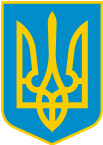 